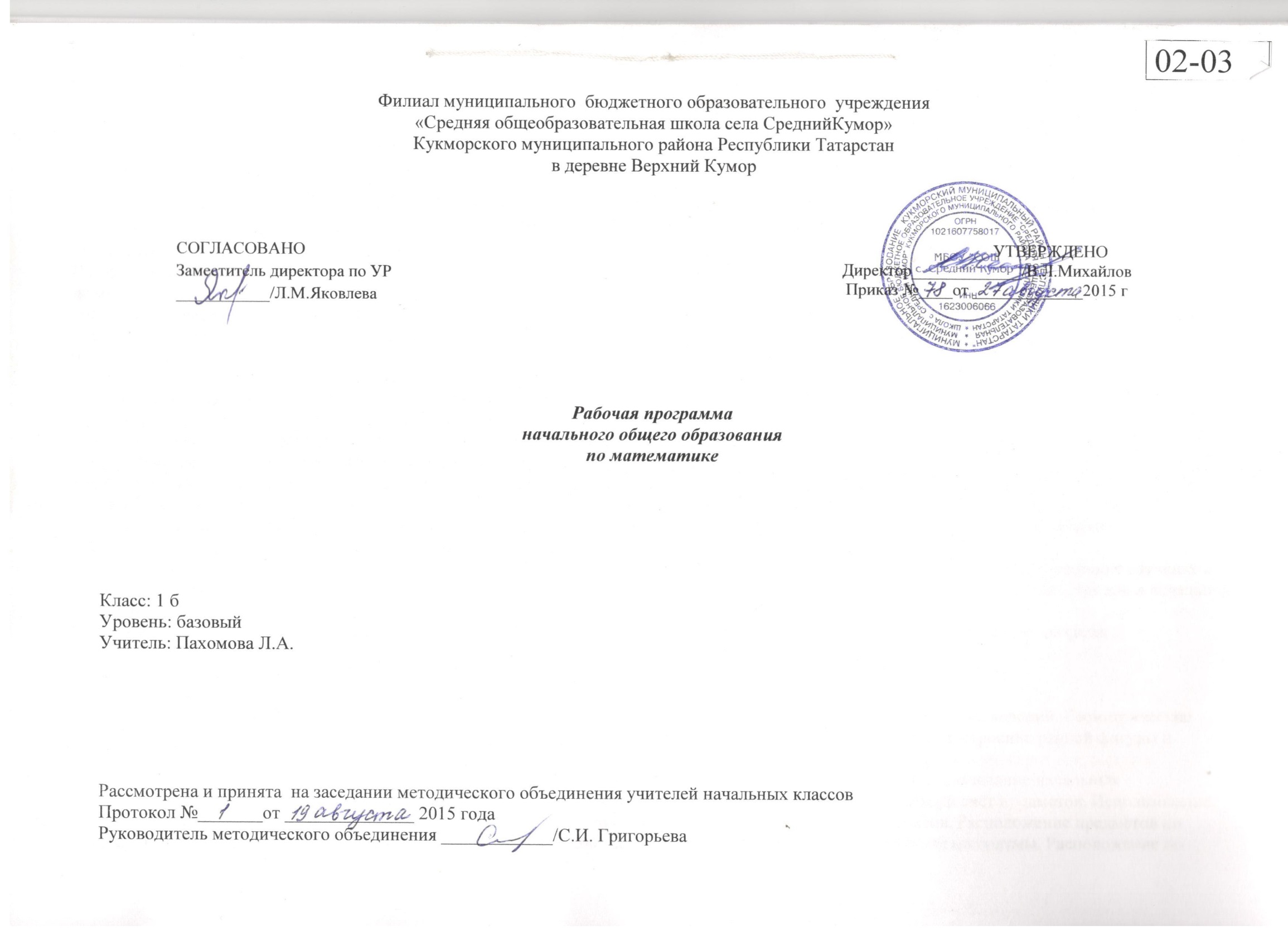 Пояснительная записка.Рабочая программа по предмету «Математика» составлена для учащихся 1 класса на основе следующих нормативных документов- Федерального закона  «Об образовании в Российской Федерации» от 29.12.2012 г.  № 273-ФЗ;-Федерального государственного образовательного стандарта  начального общего образования, утверждённый Приказом Министерства образования РФ от « 6 » октября 2009 г. № 373;- Примерных  программ  по учебным предметам. Начальная  школа. В 2ч. Ч 1.- Кезина Л.П., Кондаков А.М., М.: Просвещение, 2011;- Основной  образовательной программы НОО  МБОУ «СОШ с. Средний Кумор»;-Учебного плана МБОУ «СОШ с. Средний Кумор».Изучение математики по данной рабочей программе направлено на достижение цели: обеспечение введения детей в новую предметную область «Математика» через усвоение элементарных норм математической речи и навыков учебной деятельности в соответствии с возрастными особенностями (счёт, вычисления, решение задач, измерения и т. д.)и задач:- расширить и уточнить представления об окружающем мире средствами учебного предмета «Математика»;- развивать системное и логическое мышления обучающихся;  - сформировать начальные вычислительные навыки на основе освоения рациональных способов действий;- сформировать умение выполнять устно и письменно арифметические действия с числами и числовыми выражениями;- познакомить с геометрическими фигурами и их свойствамиДанная программа рассчитана на 132 часа в год (по 4 часа в неделю)Разделы программы изучаются в соответствии со стандартом.Базовыми разделами программы являются:«Числа и величины», «Арифметические действия», «Работа с текстовыми задачами». «Пространственные отношения. Геометрические фигуры», «Геометрические величины», «Работа с информацией».Раздел «Работа с текстовыми задачами» распределен на раздел «Арифметические действия», т.к. решение текстовых задач связано с изучением разных тем. Раздел «Геометрические величины» распределён на разделы «Числа и величины» и «Арифметические действия», так как в начальной школе  геометрическое содержание рассматривается в тесной связи с алгебраическим.Резервное время, отведённое в программе в количестве 10 часов, отведено на уроки повторения и самоконтроля  каждого  раздела.Содержание рабочей программы.Пространственные отношения. Геометрические фигуры(12ч.)Сравнение и счет предметов Использование начальных математических знаний для описания и объяснения окружающих предметов, процессов, явлений. Геометрические формы в окружающем мире.Величина предметов. Изображение на клетчатой бумаге (копирование рисунков, построение равной фигуры и др.)Использование начальных математических знаний для оценки  пространственных  отношений. Взаимное расположение предметов в пространстве и на плоскости (выше—ниже, слева—справа, сверху—снизу, ближе—дальше, между и пр.).Использование начальных математических знаний для оценки количественных отношений. Количественный счёт предметов. Порядковый счёт предметов. Использование начальных.математических знаний для описания и объяснения окружающих предметов. Сравнение предметов. Расположение предметов по размеру. Сравнение групп предметов Умение действовать в соответствии с алгоритмом и строить простейшие алгоритмы. Расположение по времени.  Умение действовать в соответствии с алгоритмом и строить простейшие алгоритмы.Расположение по времени.  Умение представлять, анализировать и интерпретировать данные. Сравнение предметов. На сколько больше? На сколько меньше?Работа с информацией(9 ч)Множества и действия над ними Приобретение первоначальных представлений о компьютерной грамотности.Множество. Элемент множества. Части множества. Умение работать с совокупностями. Сбор и представление информации, связанной со счётом, измерением величин; фиксирование, анализ полученной информации. Умение работать с таблицами.Чтение и заполнение таблицы. Интерпретация данных таблицы.Разбиение множества предметов на группы. Знакомство с понятием «Равное множество».  Составление, запись и выполнение простого алгоритма, плана поиска информации.Составление конечной последовательности (цепочки) предметов, чисел, геометрических фигур и др. по правилу.Умение исследовать распознавать  и изображать геометрические  фигуры: точка, линия (кривая, прямая) Расположение множеств внутри, вне, между. Расположение множеств внутри, вне, между. Расположение точек на прямой и на плоскости в указанном порядке.Геометрические величины (5 ч)Геометрические величины и их измерение.Измерение длины отрезка.Сложение и вычитание отрезков.Сложение и вычитание отрезков. Составление равенства на сложение и вычитание отрезков по чертежу. Измерение длины отрезка Использование чертёжных инструментов для выполнения построений. Единица длины: сантиметр, дециметр.Числа и величины (29 ч)Числа от 1 до 10. Нумерация (25 ч)Счётпредметов. Число 1. Цифра 1.Чтение и запись чисел. Число 2. Цифра 2.  Распознавание   и изображение  геометрической  фигуры: прямая. Обозначение прямой. Овладение основами логического и алгоритмического мышления, пространственного воображения и математической речи. Подготовка к введению понятия «задача». Умение выполнять устно и письменно арифметические действия с числами и числовыми выражениями. Знаки действий. Умение распознавать  и изображать геометрические  фигуры: отрезок. Обозначениеотрезка Число 3. Цифра 3. Умение выполнять      арифметические действия с числом 3. Умение распознавать  и изображать геометрические  фигуры: треугольник. Обозначение треугольника. Число 4. Цифра 4. Умение выполнять      арифметические действия с числом 4. Умение исследовать, распознавать и изображать геометрические фигуры. Четырёхугольник. Прямоугольник. Сравнение  и упорядочение чисел, знаки сравнения. Число 5. Цифра 5. Умение выполнять      арифметические действия с числом 5. Число 6. Цифра 6. Умение выполнять      арифметические действия с числом 6.Умение распознавать  и изображать геометрические  фигуры: замкнутые и незамкнутые линии. Введение понятия «суммы». Нахождение значения числового выражения. Введение понятия «разности». Число 7. Цифра 7. Умение выполнять      арифметические действия с числом 7 Длина отрезка. Число 0. Цифра 0. Умение выполнять      арифметические действия с числами. Число 8.Цифра 8. Умение выполнять      арифметические действия с числом 8. Число 9. Цифра 9. Умение выполнять      арифметические действия с числом 9. Число 10. Умение выполнять      арифметические действия с числом 10.Числа от 11 до 20. Нумерация (4 ч)Образование чисел второго десятка. Овладение основами логического и алгоритмического мышления, записи и выполнения алгоритмов.Двузначные числа от 10 до 20. Нумерационные случаи сложения и вычитания чисел. Нумерационные случаи сложения и вычитания чисел. ЗакреплениеАрифметические действия (60 ч) Сложение и вычитание (40 ч)Понятие «числового отрезка». Сложение и вычитание чисел. Сложение и вычитание числа 1. Приобретение начального опыта применения математических знаний для решения учебно-познавательных задач. Освоение приёма вида □ + 1; □ – 1.Алгоритм письменного сложения и вычитания..Умение действовать в соответствии с алгоритмом и строить простейшие алгоритмы. Решение примеров в несколько действий. Сложение и вычитание числа 2. Освоение приёма вида □ + 2; □ – 2. Сложение ивычитание числа 3. Освоение приёма вида □ + 3; □ – 3. Сложение и вычитание числа 4. Освоение приёма вида □ + 4; □ –  4. Практическое освоение понятия «столько же….…». Практическое освоение понятия «столько же и ещё…; столько же.., но без». Сложение и вычитание числа 5. Освоение приёма вида □ + 5; □ –  5. Знакомство  со способами прибавления (вычитания) числа  5. Освоение приёма вида □ + 5; □ –  5. Сравнение разных  способов вычитания и сложения. Освоение приёма вида □ + 5; □ –  5. Единица массы «килограмм». Соотношения между единицами измерения однородных величин и их сравнение и упорядочениеИзмерение величин.  Определение массы предметов  помощью весов. Сравнение и упорядочение величин. Слагаемые. Сумма. Слагаемые. Сумма. Использование терминов при чтении записей Использование свойств арифметических действий в вычислениях. Переместительное свойство сложения.Использование свойств арифметических действий в вычислениях (перестановка и группировка слагаемых в сумме).  Сложение чисел 6,7,8,9. Освоение приёмов вида □ + 6; □ + 7; □ + 8; □ + 9. Название компонента арифметических действий, знаки действий. Уменьшаемое. Вычитаемое. Разность. Использование терминов при чтении записей.Единица вместимости  «литр». Соотношения между единицами измерения однородных величин и их сравнение и упорядочение.  Нахождение неизвестного компонента арифметического действия. Нахождение неизвестного слагаемого. Вычитание чисел 6,7,8,9. Освоение приёмов вида □ - 6; □ - 7; □ - 8; □ – 9.Составление таблицы. Таблица сложения.Таблица Пифагора. Умение работать с таблицами. Умение работать с графиками, диаграммами.Числовое выражение.Умение выполнять устно и письменно арифметические действия с числовыми выражениями. Сравнение выражений. Состав чисел.Сложение и вычитание (20 ч)Сложение и вычитание чисел без перехода через десяток. Сложение вида 13+2, 17-3.Приёмы выполнения действий сложения и вычитания без перехода через десяток. Сложение с переходом через десяток.Овладение основами логического и алгоритмического мышления, записи и выполнения алгоритмов.Сложение вида  9+ 2 (3,4,5,6,7,8,9). Таблица сложения до 20. Вычитание с переходом  через десяток. Вычитание двузначных чисел. Вычисления вида 15-12, 20-13. Вычитание двузначных чисел. Сравнение разных способов вычислений. Вычитание двузначных чисел.Работа с текстовыми задачами (17 ч)Введение понятия «задача» Приобретение начального опыта применения математических знаний для решения  учебно - практических задач. Умение решать текстовые задачи.Задачи, содержащие отношения «больше на...».Планирование хода решения задачи.Задачи, содержащие отношения «меньше на...». Задачи на увеличение (уменьшение) числа на несколько единиц. Представление текста задачи (таблица, схема и др.) Задачи на разностноесравнение. Умение действовать в соответствии с алгоритмом.Решение задач. Наглядное представление данных и процессов, записи и выполнения алгоритмов.Умение работать с цепочками, схемами. Составление и решение цепочек задач. Задачи с несколькими вопросами. Подготовка к введению задач в два действия. Задачи в два действия. Планирование решения задачи.  Решение примеров и задач. Составление задач по схемам.Решение задач с величинами.Овладение основами измерения, пересчёта, прикидки и оценки, наглядного представления данных и процессов.Учебно-тематический планПланируемые  результаты Личностные результатыУ учащегося будут сформированы:— положительное отношение к учёбе в школе, к предмету«Математика»;— представление о причинах успеха в учёбе;— общее представление о моральных нормах поведения;— осознание сути новой социальной роли — ученика: проявлять положительное отношение к учебному предмету «Математика», отвечать на вопросы учителя (учебника), активно участвовать в беседах и дискуссиях, различных видах деятельности, принимать нормы и правила школьной жизни, ответственно относиться к урокам математики (ежедневно быть готовым к уроку), бережно относиться к учебнику и рабочей тетради;— элементарные навыки сотрудничества: освоение позитивного стиля общения со сверстниками и взрослыми в школе и дома; соблюдение элементарных правил работы в группе, проявление доброжелательного отношения к сверстникам, бесконфликтное поведение, стремление прислушиваться к мнению одноклассников;— элементарные навыки самооценки результатов своей учебной деятельности (начальный этап) и понимание того, что успех в учебной деятельности в значительной мере зависит от самого ученика.Учащийся получит возможность для формирования:— положительного отношения к школе;— первоначального представления о знании и незнании;— понимания значения математики в жизни человека;— первоначальной ориентации на оценку результатов собственной учебной деятельности;— первичных умений оценки ответов одноклассников на основе заданных критериев успешности учебной деятельности;— понимания необходимости осознанного выполнения правил и норм школьной жизни;— бережного отношения к демонстрационным приборам, учебным моделям и др.Метапредметные результатыРегулятивные Учащийся научится:— принимать учебную задачу, соответствующую этапу обучения;— понимать выделенные учителем ориентиры действия в учебном материале;— адекватно воспринимать предложения учителя;— проговаривать вслух последовательность производимых действий, составляющих основу осваиваемой деятельности;— осуществлять первоначальный контроль своего участия в доступных видах познавательной деятельности;— оценивать совместно с учителем результат своих действий, вносить соответствующие коррективы под руководством учи теля;– составлять план действий для решения несложных учебных задач;— выполнять под руководством учителя учебные действия в практической и мыслительной форме;— осознавать результат учебных действий; описывать результаты действий, используя математическую терминологию.Учащийся получит возможность научиться:— принимать разнообразные учебно-познавательные за-дачи и инструкции учителя;— в сотрудничестве с учителем находить варианты решения учебной задачи; — выполнять учебные действия в устной и письменной речи;— осуществлять пошаговый контроль своих действий под руководством учителя;— адекватно воспринимать оценку своей работы учителями, товарищами;— выделять из темы урока известные знания и умения, определять круг неизвестного по изучаемой теме;— фиксировать по ходу урока и в конце его удовлетворённость/неудовлетворённость своей работой (с помощью смайликов, разноцветных фишек), позитивно относиться к своим успехам, стремиться к улучшению результата;— анализировать причины успеха/неуспеха с помощью оценочных шкал, формулировать их вербально; Познавательные Учащийся научится:— ориентироваться в информационном материале учебника, осуществлять поиск необходимой информации при работе с учебником;— использовать рисуночные и простые символические варианты математической записи;— читать простое схематическое изображение;— понимать информацию, представленную в знаково-символической форме в простейших случаях, под руководствомучителя кодировать информацию (с использованием 2–5 знаковили символов, 1–2 операций);— на основе кодирования строить простейшие модели математических понятий;— проводить сравнение (по одному из оснований, наглядное и по представлению);— выделять в явлениях несколько признаков, а также различать существенные и несущественные признаки (для изученных математических понятий);— под руководством учителя проводить классификацию изучаемых объектов (проводить разбиение объектов на группы по выделенному основанию);— под руководством учителя проводить аналогию;— понимать отношения между понятиями (родовидовые, причинно-следственные);– понимать и толковать условные знаки и символы, используемые в учебнике для передачи информации (условные обозначения, выделения цветом, оформление в рамки и пр.);— строить элементарное рассуждение (или доказательство своей точки зрения) по теме урока или по рассматриваемому вопросу; – осознавать смысл межпредметных понятий: число, величина, геометрическая фигура.Учащийся получит возможность научиться:— составлять небольшие математические сообщения в устной форме (2–3 предложения);— строить рассуждения о доступных наглядно воспринимаемых математических отношениях;— выделять существенные признаки объектов;— под руководством учителя давать характеристики изучаемым математическим объектам на основе их анализа;— понимать содержание эмпирических обобщений; с помощью учителя выполнять эмпирические обобщения на основе сравнения изучаемых математических объектов и формулировать выводы;— проводить аналогии между изучаемым материалом и собственным опытом; Коммуникативные Учащийся научится:— принимать участие в работе парами (группами); понимать задаваемые вопросы;— воспринимать различные точки зрения;— понимать необходимость вежливого общения с другими  людьми;— контролировать свои действия в классе;— слушать партнёра; не перебивать, не обрывать на полуслове, вникать в смысл того, о чём говорит собеседник;— признавать свои ошибки, озвучивать их, соглашаться, если на ошибки указывают другие;— употреблять вежливые слова в случае своей неправоты: «Извини, пожалуйста», «Прости, я не хотел тебя обидеть», «Спасибо за замечание, я его обязательно учту» и др.Учащийся получит возможность научиться:— использовать простые речевые средства для передачи своего мнения;— наблюдать за действиями других участников учебной деятельности;— формулировать свою точку зрения;— включаться в диалог с учителем и сверстниками, в коллективное обсуждение проблем, проявлять инициативу и активность в стремлении высказываться, задавать вопросы;— интегрироваться в группу сверстников, проявлять стремление ладить с собеседниками, не демонстрировать превосходство над другими, вежливо общаться;— совместно со сверстниками определять задачу групповой работы (работы в паре), распределять функции в группе (паре) при выполнении заданий, проекта;Предметные результатыЧисла и величиныУчащийся научится:— различать понятия «число» и «цифра»;— читать и записывать числа в пределах 20 с помощью цифр;— понимать отношения между числами («больше», «меньше», «равно»);– сравнивать изученные числа с помощью знаков «больше» («>»), «меньше» («<»), «равно» («=»);— упорядочивать натуральные числа и число нуль в соответствии с указанным порядком;– понимать десятичный состав чисел от 11 до 20;– понимать и использовать термины: предыдущее и последующее число;— различать единицы величин: сантиметр, дециметр, килограмм, литр, практически измерять длину.Учащийся получит возможность научиться:– практически измерять величины: массу, вместимость.Арифметические действияУчащийся научится:— понимать и использовать знаки, связанные со сложением и вычитанием;— складывать и вычитать числа в пределах 20 без перехода через десяток;— складывать два однозначных числа, сумма которых больше, чем 10, выполнять соответствующие случаи вычитания;— применять таблицу сложения в пределах 20;— выполнять сложение и вычитание с переходом через десяток в пределах 20;— вычислять значение числового выражения в одно-два действия на сложение и вычитание (без скобок).Учащийся получит возможность научиться:— понимать и использовать терминологию сложения и вычитания;— применять переместительное свойство сложения;— понимать взаимосвязь сложения и вычитания;— сравнивать, проверять, исправлять выполнение действий в предлагаемых заданиях;— выделять неизвестный компонент сложения или вычитания и вычислять его значение;— составлять выражения в одно-два действия по описанию в задании.Работа с текстовыми задачамиУчащийся научится:— восстанавливать сюжет по серии рисунков;— составлять по рисунку или серии рисунков связный математический рассказ;— изменять математический рассказ в зависимости от выбора недостающего рисунка;— различать математический рассказ и задачу;— выбирать действие для решения задач, в том числе содержащих отношения «больше на...», «меньше на...»;— составлять задачу по рисунку, схеме;— понимать структуру задачи, взаимосвязь между условием и вопросом;— различать текстовые задачи на нахождение суммы, остатка, разностное сравнение, нахождение неизвестного слагаемого, увеличение (уменьшение) числа на несколько единиц;— решать задачи в одно действие на сложение и вычитание.Учащийся получит возможность научиться:— рассматривать один и тот же рисунок с разных точек зрения и составлять по нему разные математические рассказы;— соотносить содержание задачи и схему к ней; составлять по тексту задачи схему и, обратно, по схеме составлять задачу;— составлять разные задачи по предлагаемым рисункам, схемам, выполненному решению;— рассматривать разные варианты решения задачи, дополнения текста до задачи, выбирать из них правильные, исправлять неверные.Геометрические фигурыУчащийся научится:— понимать взаимное расположение предметов в пространстве и на плоскости (выше — ниже, слева — справа, сверху —снизу, ближе — дальше, между и др.);— распознавать геометрические фигуры: точка, линия, прямая, кривая, замкнутая или незамкнутая линия, отрезок, треугольник, квадрат;— изображать точки, прямые, кривые, отрезки;— обозначать знакомые геометрические фигуры буквами русского алфавита;— чертить отрезок заданной длины с помощью измерительной линейки.Учащийся получит возможность научиться:— различать геометрические формы в окружающем мире: круглая, треугольная, квадратная;— распознавать на чертеже замкнутые и незамкнутые линии;— изображать на клетчатой бумаге простейшие орнаменты, бордюры.Геометрические величиныУчащийся научится:– определять длину данного отрезка с помощью измерительной линейки;— применять единицы длины: метр (м), дециметр (дм), сантиметр (см) — и соотношения между ними: 10 см = 1 дм,10 дм = 1 м;— выражать длину отрезка, используя разные единицы её измерения (например, 2 дм и 20 см, 1 м 3 дм и 13 дм).Работа с информациейУчащийся научится:— получать информацию из рисунка, текста, схемы, практической ситуации и интерпретировать её в виде текста задачи, числового выражения, схемы, чертежа;— дополнять группу объектов с соответствии с выявленной закономерностью;— изменять объект в соответствии с закономерностью, указанной в схеме.Учащийся получит возможность научиться:— читать простейшие готовые схемы, таблицы;— выявлять простейшие закономерности, работать с табличными данными.Используемая литература-Г.В.Дорофеев, Т.Н.Миракова.Математика 1 класс(1,2 части).- М.: «Просвещение», 2011 -Д. В. Дорофеев, Т. Н. Миракова. Методическое пособие к учебнику «Математика». -М., Просвещение, 2013 год.-«Кезина Л.П., Кондаков А.М. Перспектива. Программы для начальной школы -  М.: Просвещение, 2011;-Приложение к учебнику на электронном носителе (CD)Календарно-тематический план№ п/ п Разделы Разделы РазделыВсего часов В том числе№ п/ п Разделы Разделы РазделыВсего часовКонтрольных работ1.1.Пространственные отношения. Геометрические фигурыПространственные отношения. Геометрические фигуры12 -Сравнение и счет предметов Сравнение и счет предметов Сравнение и счет предметов 12.2.Работа с информациейРабота с информацией9Множества и действия над нимиМножества и действия над нимиМножества и действия над ними1333Числа и величины29Числа от 1 до 10. Число 0.Нумерация.Числа от 1 до 10. Число 0.Нумерация.Числа от 1 до 10. Число 0.Нумерация.252Числа от 11 до 20   НумерацияЧисла от 11 до 20   НумерацияЧисла от 11 до 20   Нумерация4-4.4.Арифметические действияАрифметические действия60Числа от 1 до 10. Число 0. Сложение и вычитаниеЧисла от 1 до 10. Число 0. Сложение и вычитаниеЧисла от 1 до 10. Число 0. Сложение и вычитание403Сложение и вычитание.Сложение и вычитание.Сложение и вычитание. 20 25.5.Работа с текстовыми задачамиРабота с текстовыми задачами17-6.6.Геометрические величиныГеометрические величины5Итого:Итого:Итого:1329№ п/п Разделы и темы Кол-во часовДата проведенияДата проведенияДата проведенияВиды деятельности на урокеУУДПримечания№ п/п Разделы и темы Кол-во часовПо плануФактическиФактическиВиды деятельности на урокеУУДПримечанияПространственные отношения. Геометрические фигурыСравнение и счет предметов (12ч.)Пространственные отношения. Геометрические фигурыСравнение и счет предметов (12ч.)Пространственные отношения. Геометрические фигурыСравнение и счет предметов (12ч.)Пространственные отношения. Геометрические фигурыСравнение и счет предметов (12ч.)Пространственные отношения. Геометрические фигурыСравнение и счет предметов (12ч.)Пространственные отношения. Геометрические фигурыСравнение и счет предметов (12ч.)Пространственные отношения. Геометрические фигурыСравнение и счет предметов (12ч.)Пространственные отношения. Геометрические фигурыСравнение и счет предметов (12ч.)Пространственные отношения. Геометрические фигурыСравнение и счет предметов (12ч.)1.Использование начальных математических знаний для описания и объяснения окружающих предметов, процессов, явлений.Геометрические формы в окружающем мире.101.09Моделирование разнообразныхситуаций расположения объектов впространстве и на плоскостиИзготавливание (конструированиеМоделей геометрических фигур, пре-образовывание моделей. Исследование предметов окружающего мира: сопоставление с геометрическими формами.Характеристикасвойствгеометрических фигур.Сравнение групп предметов, геометрических фигур по форме, величине и цвету.  Предметные: определять располо-жение предметов в пространстве; используя слова перед, за, между, справа, слева, на,над, под, в; 
сравнивать предметы по величине, по цвету, по форме; употреблять в речи понятия «больше», «меньше»,
«столько же»; считать в пределах 10 в прямой и обратной последователь-ности; правильно употреблять в речи математические понятия.Личностные: осознание себя и предметов в пространстве (Где я? Какой я?).Регулятивные: освоение способов определения предметов в пространстве (включая порядковый счёт), способов сравнения предметов.Познавательные: осмысление себя и предметов в пространстве.Коммуникативные: построение фраз с использованием математических терминов.2.Величина предметов. Изображение на клетчатой бумаге (копирование рисунков, построение равной фигуры и др.)102.09Моделирование разнообразныхситуаций расположения объектов впространстве и на плоскостиИзготавливание (конструированиеМоделей геометрических фигур, пре-образовывание моделей. Исследование предметов окружающего мира: сопоставление с геометрическими формами.Характеристикасвойствгеометрических фигур.Сравнение групп предметов, геометрических фигур по форме, величине и цвету.  Предметные: определять располо-жение предметов в пространстве; используя слова перед, за, между, справа, слева, на,над, под, в; 
сравнивать предметы по величине, по цвету, по форме; употреблять в речи понятия «больше», «меньше»,
«столько же»; считать в пределах 10 в прямой и обратной последователь-ности; правильно употреблять в речи математические понятия.Личностные: осознание себя и предметов в пространстве (Где я? Какой я?).Регулятивные: освоение способов определения предметов в пространстве (включая порядковый счёт), способов сравнения предметов.Познавательные: осмысление себя и предметов в пространстве.Коммуникативные: построение фраз с использованием математических терминов.3. Использование начальных математических знаний для оценки  пространственных  отношений.Взаимное расположение предметов в пространстве и на плоскости (выше—ниже, слева—справа, сверху—снизу, ближе—дальше, между и пр.).103,09Моделирование разнообразныхситуаций расположения объектов впространстве и на плоскостиИзготавливание (конструированиеМоделей геометрических фигур, пре-образовывание моделей. Исследование предметов окружающего мира: сопоставление с геометрическими формами.Характеристикасвойствгеометрических фигур.Сравнение групп предметов, геометрических фигур по форме, величине и цвету.  Предметные: определять располо-жение предметов в пространстве; используя слова перед, за, между, справа, слева, на,над, под, в; 
сравнивать предметы по величине, по цвету, по форме; употреблять в речи понятия «больше», «меньше»,
«столько же»; считать в пределах 10 в прямой и обратной последователь-ности; правильно употреблять в речи математические понятия.Личностные: осознание себя и предметов в пространстве (Где я? Какой я?).Регулятивные: освоение способов определения предметов в пространстве (включая порядковый счёт), способов сравнения предметов.Познавательные: осмысление себя и предметов в пространстве.Коммуникативные: построение фраз с использованием математических терминов.4.Использование начальных математических знаний для оценки количественных отношений. Количественный счёт предметов.104,09Моделирование разнообразныхситуаций расположения объектов впространстве и на плоскостиИзготавливание (конструированиеМоделей геометрических фигур, пре-образовывание моделей. Исследование предметов окружающего мира: сопоставление с геометрическими формами.Характеристикасвойствгеометрических фигур.Сравнение групп предметов, геометрических фигур по форме, величине и цвету.  Предметные: определять располо-жение предметов в пространстве; используя слова перед, за, между, справа, слева, на,над, под, в; 
сравнивать предметы по величине, по цвету, по форме; употреблять в речи понятия «больше», «меньше»,
«столько же»; считать в пределах 10 в прямой и обратной последователь-ности; правильно употреблять в речи математические понятия.Личностные: осознание себя и предметов в пространстве (Где я? Какой я?).Регулятивные: освоение способов определения предметов в пространстве (включая порядковый счёт), способов сравнения предметов.Познавательные: осмысление себя и предметов в пространстве.Коммуникативные: построение фраз с использованием математических терминов.5.Порядковый счёт предметов108.09Моделирование разнообразныхситуаций расположения объектов впространстве и на плоскостиИзготавливание (конструированиеМоделей геометрических фигур, пре-образовывание моделей. Исследование предметов окружающего мира: сопоставление с геометрическими формами.Характеристикасвойствгеометрических фигур.Сравнение групп предметов, геометрических фигур по форме, величине и цвету.  Предметные: определять располо-жение предметов в пространстве; используя слова перед, за, между, справа, слева, на,над, под, в; 
сравнивать предметы по величине, по цвету, по форме; употреблять в речи понятия «больше», «меньше»,
«столько же»; считать в пределах 10 в прямой и обратной последователь-ности; правильно употреблять в речи математические понятия.Личностные: осознание себя и предметов в пространстве (Где я? Какой я?).Регулятивные: освоение способов определения предметов в пространстве (включая порядковый счёт), способов сравнения предметов.Познавательные: осмысление себя и предметов в пространстве.Коммуникативные: построение фраз с использованием математических терминов.6.Использование начальных математических знаний для описания и объяснения окружающих предметов. Сравнение предметов109.09Моделирование разнообразныхситуаций расположения объектов впространстве и на плоскостиИзготавливание (конструированиеМоделей геометрических фигур, пре-образовывание моделей. Исследование предметов окружающего мира: сопоставление с геометрическими формами.Характеристикасвойствгеометрических фигур.Сравнение групп предметов, геометрических фигур по форме, величине и цвету.  Предметные: определять располо-жение предметов в пространстве; используя слова перед, за, между, справа, слева, на,над, под, в; 
сравнивать предметы по величине, по цвету, по форме; употреблять в речи понятия «больше», «меньше»,
«столько же»; считать в пределах 10 в прямой и обратной последователь-ности; правильно употреблять в речи математические понятия.Личностные: осознание себя и предметов в пространстве (Где я? Какой я?).Регулятивные: освоение способов определения предметов в пространстве (включая порядковый счёт), способов сравнения предметов.Познавательные: осмысление себя и предметов в пространстве.Коммуникативные: построение фраз с использованием математических терминов.7.Текущая (входная) контрольная работа110.09Моделирование разнообразныхситуаций расположения объектов впространстве и на плоскостиИзготавливание (конструированиеМоделей геометрических фигур, пре-образовывание моделей. Исследование предметов окружающего мира: сопоставление с геометрическими формами.Характеристикасвойствгеометрических фигур.Сравнение групп предметов, геометрических фигур по форме, величине и цвету.  Предметные: определять располо-жение предметов в пространстве; используя слова перед, за, между, справа, слева, на,над, под, в; 
сравнивать предметы по величине, по цвету, по форме; употреблять в речи понятия «больше», «меньше»,
«столько же»; считать в пределах 10 в прямой и обратной последователь-ности; правильно употреблять в речи математические понятия.Личностные: осознание себя и предметов в пространстве (Где я? Какой я?).Регулятивные: освоение способов определения предметов в пространстве (включая порядковый счёт), способов сравнения предметов.Познавательные: осмысление себя и предметов в пространстве.Коммуникативные: построение фраз с использованием математических терминов.8.Работа над ошибками. Расположение предметов по размеру.111.09Моделирование разнообразныхситуаций расположения объектов впространстве и на плоскостиИзготавливание (конструированиеМоделей геометрических фигур, пре-образовывание моделей. Исследование предметов окружающего мира: сопоставление с геометрическими формами.Характеристикасвойствгеометрических фигур.Сравнение групп предметов, геометрических фигур по форме, величине и цвету.  Предметные: определять располо-жение предметов в пространстве; используя слова перед, за, между, справа, слева, на,над, под, в; 
сравнивать предметы по величине, по цвету, по форме; употреблять в речи понятия «больше», «меньше»,
«столько же»; считать в пределах 10 в прямой и обратной последователь-ности; правильно употреблять в речи математические понятия.Личностные: осознание себя и предметов в пространстве (Где я? Какой я?).Регулятивные: освоение способов определения предметов в пространстве (включая порядковый счёт), способов сравнения предметов.Познавательные: осмысление себя и предметов в пространстве.Коммуникативные: построение фраз с использованием математических терминов.9.Сравнение групп предметов115.09Моделирование разнообразныхситуаций расположения объектов впространстве и на плоскостиИзготавливание (конструированиеМоделей геометрических фигур, пре-образовывание моделей. Исследование предметов окружающего мира: сопоставление с геометрическими формами.Характеристикасвойствгеометрических фигур.Сравнение групп предметов, геометрических фигур по форме, величине и цвету.  Предметные: определять располо-жение предметов в пространстве; используя слова перед, за, между, справа, слева, на,над, под, в; 
сравнивать предметы по величине, по цвету, по форме; употреблять в речи понятия «больше», «меньше»,
«столько же»; считать в пределах 10 в прямой и обратной последователь-ности; правильно употреблять в речи математические понятия.Личностные: осознание себя и предметов в пространстве (Где я? Какой я?).Регулятивные: освоение способов определения предметов в пространстве (включая порядковый счёт), способов сравнения предметов.Познавательные: осмысление себя и предметов в пространстве.Коммуникативные: построение фраз с использованием математических терминов.10.Умение действовать в соответствии с алгоритмом и строить простейшие алгоритмы. Расположение по времени.  116.09Моделирование разнообразныхситуаций расположения объектов впространстве и на плоскостиИзготавливание (конструированиеМоделей геометрических фигур, пре-образовывание моделей. Исследование предметов окружающего мира: сопоставление с геометрическими формами.Характеристикасвойствгеометрических фигур.Сравнение групп предметов, геометрических фигур по форме, величине и цвету.  Предметные: определять располо-жение предметов в пространстве; используя слова перед, за, между, справа, слева, на,над, под, в; 
сравнивать предметы по величине, по цвету, по форме; употреблять в речи понятия «больше», «меньше»,
«столько же»; считать в пределах 10 в прямой и обратной последователь-ности; правильно употреблять в речи математические понятия.Личностные: осознание себя и предметов в пространстве (Где я? Какой я?).Регулятивные: освоение способов определения предметов в пространстве (включая порядковый счёт), способов сравнения предметов.Познавательные: осмысление себя и предметов в пространстве.Коммуникативные: построение фраз с использованием математических терминов.11.Умение представлять, анализировать и интерпретировать данные. Сравнение предметов.  117.09Моделирование разнообразныхситуаций расположения объектов впространстве и на плоскостиИзготавливание (конструированиеМоделей геометрических фигур, пре-образовывание моделей. Исследование предметов окружающего мира: сопоставление с геометрическими формами.Характеристикасвойствгеометрических фигур.Сравнение групп предметов, геометрических фигур по форме, величине и цвету.  Предметные: определять располо-жение предметов в пространстве; используя слова перед, за, между, справа, слева, на,над, под, в; 
сравнивать предметы по величине, по цвету, по форме; употреблять в речи понятия «больше», «меньше»,
«столько же»; считать в пределах 10 в прямой и обратной последователь-ности; правильно употреблять в речи математические понятия.Личностные: осознание себя и предметов в пространстве (Где я? Какой я?).Регулятивные: освоение способов определения предметов в пространстве (включая порядковый счёт), способов сравнения предметов.Познавательные: осмысление себя и предметов в пространстве.Коммуникативные: построение фраз с использованием математических терминов.12.Сравнение предметов. На сколько больше? На сколько меньше?  118.09Моделирование разнообразныхситуаций расположения объектов впространстве и на плоскостиИзготавливание (конструированиеМоделей геометрических фигур, пре-образовывание моделей. Исследование предметов окружающего мира: сопоставление с геометрическими формами.Характеристикасвойствгеометрических фигур.Сравнение групп предметов, геометрических фигур по форме, величине и цвету.  Предметные: определять располо-жение предметов в пространстве; используя слова перед, за, между, справа, слева, на,над, под, в; 
сравнивать предметы по величине, по цвету, по форме; употреблять в речи понятия «больше», «меньше»,
«столько же»; считать в пределах 10 в прямой и обратной последователь-ности; правильно употреблять в речи математические понятия.Личностные: осознание себя и предметов в пространстве (Где я? Какой я?).Регулятивные: освоение способов определения предметов в пространстве (включая порядковый счёт), способов сравнения предметов.Познавательные: осмысление себя и предметов в пространстве.Коммуникативные: построение фраз с использованием математических терминов.Работа с информациейМножества и действия над ними (9ч)Работа с информациейМножества и действия над ними (9ч)Работа с информациейМножества и действия над ними (9ч)Работа с информациейМножества и действия над ними (9ч)Работа с информациейМножества и действия над ними (9ч)Работа с информациейМножества и действия над ними (9ч)Работа с информациейМножества и действия над ними (9ч)Работа с информациейМножества и действия над ними (9ч)Работа с информациейМножества и действия над ними (9ч)13.Приобретение первоначальных представлений о компьютерной грамотности. Части множества. Множество. Элемент множества. Умение работать с совокупностями.122.09 Рассмотрение различных конечных множеств предметов или фигур, выделение элементов этих множеств, группировка предметов или фигур по некоторому общему признаку, определение свойства заданного множества, задание множества перечислением его элементов. Знакомство с понятиями точки и линии (прямая, кривая) и их изображением на чертеже. Расположение точек на прямой и на плоскости в указанном порядке: внутри, вне, между.Предметные: образовывать и находить множество; объединять предметы в группы и выделять предмет из группы предметов; различать геометрические фигуры: точки, прямые и кривые линии; правильно употреблять в речи математические понятия.Личностные: осознание математических составляющих окружающего мира.Регулятивные: освоение способов объединения предметов и выделения их из группы по определённым признакам.Познавательные: осмысление понятия «множество» на предметно%конкретном уровне.Коммуникативные: умение аргументировать.14.Сбор и представление информации, связанной со счётом, измерением величин; фиксирование, анализ полученной информации.123.09. Рассмотрение различных конечных множеств предметов или фигур, выделение элементов этих множеств, группировка предметов или фигур по некоторому общему признаку, определение свойства заданного множества, задание множества перечислением его элементов. Знакомство с понятиями точки и линии (прямая, кривая) и их изображением на чертеже. Расположение точек на прямой и на плоскости в указанном порядке: внутри, вне, между.Предметные: образовывать и находить множество; объединять предметы в группы и выделять предмет из группы предметов; различать геометрические фигуры: точки, прямые и кривые линии; правильно употреблять в речи математические понятия.Личностные: осознание математических составляющих окружающего мира.Регулятивные: освоение способов объединения предметов и выделения их из группы по определённым признакам.Познавательные: осмысление понятия «множество» на предметно%конкретном уровне.Коммуникативные: умение аргументировать.15.Умение работать с таблицами. Чтение и заполнение таблицы. Интерпретация данных таблицы. Разбиение множества предметов на группы.124.09 Рассмотрение различных конечных множеств предметов или фигур, выделение элементов этих множеств, группировка предметов или фигур по некоторому общему признаку, определение свойства заданного множества, задание множества перечислением его элементов. Знакомство с понятиями точки и линии (прямая, кривая) и их изображением на чертеже. Расположение точек на прямой и на плоскости в указанном порядке: внутри, вне, между.Предметные: образовывать и находить множество; объединять предметы в группы и выделять предмет из группы предметов; различать геометрические фигуры: точки, прямые и кривые линии; правильно употреблять в речи математические понятия.Личностные: осознание математических составляющих окружающего мира.Регулятивные: освоение способов объединения предметов и выделения их из группы по определённым признакам.Познавательные: осмысление понятия «множество» на предметно%конкретном уровне.Коммуникативные: умение аргументировать.16. Знакомство с понятием «Равное множество». Составление, запись и выполнение простого алгоритма, плана поиска информации.125.09 Рассмотрение различных конечных множеств предметов или фигур, выделение элементов этих множеств, группировка предметов или фигур по некоторому общему признаку, определение свойства заданного множества, задание множества перечислением его элементов. Знакомство с понятиями точки и линии (прямая, кривая) и их изображением на чертеже. Расположение точек на прямой и на плоскости в указанном порядке: внутри, вне, между.Предметные: образовывать и находить множество; объединять предметы в группы и выделять предмет из группы предметов; различать геометрические фигуры: точки, прямые и кривые линии; правильно употреблять в речи математические понятия.Личностные: осознание математических составляющих окружающего мира.Регулятивные: освоение способов объединения предметов и выделения их из группы по определённым признакам.Познавательные: осмысление понятия «множество» на предметно%конкретном уровне.Коммуникативные: умение аргументировать.17. Составление конечной последовательности (цепочки) предметов, чисел, геометрических фигур и др. по правилу.129.09 Рассмотрение различных конечных множеств предметов или фигур, выделение элементов этих множеств, группировка предметов или фигур по некоторому общему признаку, определение свойства заданного множества, задание множества перечислением его элементов. Знакомство с понятиями точки и линии (прямая, кривая) и их изображением на чертеже. Расположение точек на прямой и на плоскости в указанном порядке: внутри, вне, между.Предметные: образовывать и находить множество; объединять предметы в группы и выделять предмет из группы предметов; различать геометрические фигуры: точки, прямые и кривые линии; правильно употреблять в речи математические понятия.Личностные: осознание математических составляющих окружающего мира.Регулятивные: освоение способов объединения предметов и выделения их из группы по определённым признакам.Познавательные: осмысление понятия «множество» на предметно%конкретном уровне.Коммуникативные: умение аргументировать.18.Умение исследовать распознавать  и изображать геометрические  фигуры: точка, линия (кривая, прямая)130.09 Рассмотрение различных конечных множеств предметов или фигур, выделение элементов этих множеств, группировка предметов или фигур по некоторому общему признаку, определение свойства заданного множества, задание множества перечислением его элементов. Знакомство с понятиями точки и линии (прямая, кривая) и их изображением на чертеже. Расположение точек на прямой и на плоскости в указанном порядке: внутри, вне, между.Предметные: образовывать и находить множество; объединять предметы в группы и выделять предмет из группы предметов; различать геометрические фигуры: точки, прямые и кривые линии; правильно употреблять в речи математические понятия.Личностные: осознание математических составляющих окружающего мира.Регулятивные: освоение способов объединения предметов и выделения их из группы по определённым признакам.Познавательные: осмысление понятия «множество» на предметно%конкретном уровне.Коммуникативные: умение аргументировать.19.Расположение множеств внутри, вне, между.101.10 Рассмотрение различных конечных множеств предметов или фигур, выделение элементов этих множеств, группировка предметов или фигур по некоторому общему признаку, определение свойства заданного множества, задание множества перечислением его элементов. Знакомство с понятиями точки и линии (прямая, кривая) и их изображением на чертеже. Расположение точек на прямой и на плоскости в указанном порядке: внутри, вне, между.Предметные: образовывать и находить множество; объединять предметы в группы и выделять предмет из группы предметов; различать геометрические фигуры: точки, прямые и кривые линии; правильно употреблять в речи математические понятия.Личностные: осознание математических составляющих окружающего мира.Регулятивные: освоение способов объединения предметов и выделения их из группы по определённым признакам.Познавательные: осмысление понятия «множество» на предметно%конкретном уровне.Коммуникативные: умение аргументировать.20.Расположение точек на прямой и на плоскости в указанном порядке.102.10 Рассмотрение различных конечных множеств предметов или фигур, выделение элементов этих множеств, группировка предметов или фигур по некоторому общему признаку, определение свойства заданного множества, задание множества перечислением его элементов. Знакомство с понятиями точки и линии (прямая, кривая) и их изображением на чертеже. Расположение точек на прямой и на плоскости в указанном порядке: внутри, вне, между.Предметные: образовывать и находить множество; объединять предметы в группы и выделять предмет из группы предметов; различать геометрические фигуры: точки, прямые и кривые линии; правильно употреблять в речи математические понятия.Личностные: осознание математических составляющих окружающего мира.Регулятивные: освоение способов объединения предметов и выделения их из группы по определённым признакам.Познавательные: осмысление понятия «множество» на предметно%конкретном уровне.Коммуникативные: умение аргументировать.21.Текущая контрольная работа  по разделам «Сравнение и счет предметов. Множества»106.10 Рассмотрение различных конечных множеств предметов или фигур, выделение элементов этих множеств, группировка предметов или фигур по некоторому общему признаку, определение свойства заданного множества, задание множества перечислением его элементов. Знакомство с понятиями точки и линии (прямая, кривая) и их изображением на чертеже. Расположение точек на прямой и на плоскости в указанном порядке: внутри, вне, между.Предметные: образовывать и находить множество; объединять предметы в группы и выделять предмет из группы предметов; различать геометрические фигуры: точки, прямые и кривые линии; правильно употреблять в речи математические понятия.Личностные: осознание математических составляющих окружающего мира.Регулятивные: освоение способов объединения предметов и выделения их из группы по определённым признакам.Познавательные: осмысление понятия «множество» на предметно%конкретном уровне.Коммуникативные: умение аргументировать.Числа и величиныЧисла от 1 до 10. Число 0.Нумерация (25 ч)Числа и величиныЧисла от 1 до 10. Число 0.Нумерация (25 ч)Числа и величиныЧисла от 1 до 10. Число 0.Нумерация (25 ч)Числа и величиныЧисла от 1 до 10. Число 0.Нумерация (25 ч)Числа и величиныЧисла от 1 до 10. Число 0.Нумерация (25 ч)Числа и величиныЧисла от 1 до 10. Число 0.Нумерация (25 ч)Числа и величиныЧисла от 1 до 10. Число 0.Нумерация (25 ч)Числа и величиныЧисла от 1 до 10. Число 0.Нумерация (25 ч)Числа и величиныЧисла от 1 до 10. Число 0.Нумерация (25 ч)22 Работа над ошибками.Число 1. Цифра 1.  107.10 Знакомство с числами и цифрами, их последовательностью и составом.Подготовка к введению понятия задача. Чтение и запись числовых выражения с использованием знаков + (плюс), – (минус), = (равно) Знакомство с отрезком, его изображением и обозначением на чертеже.Знакомство с элементами треугольника (вершины, стороны, углы) и его обозначениемЗнакомство с понятием четырёхугольника, его элементами (вершины, стороны, углы) и обозначением. Распознавание четырёхугольников (прямоугольников) на чертежеЗнакомство с замкнутой и незамкнутой линиями, их распознавание на чертеже.. Название числа, полученного в результате сложения (сумма). Использование этого термина при чтении записей.Название числа, полученного в результате вычитания (разность, остаток).Использование этого термина при чтении записей.Измерение длины отрезка различными мерками Знакомство с числами и цифрами, их последовательностью и составом.Подготовка к введению понятия задача. Чтение и запись числовых выражения с использованием знаков + (плюс), – (минус), = (равно) Знакомство с отрезком, его изображением и обозначением на чертеже.Знакомство с элементами треугольника (вершины, стороны, углы) и его обозначениемЗнакомство с понятием четырёхугольника, его элементами (вершины, стороны, углы) и обозначением. Распознавание четырёхугольников (прямоугольников) на чертежеЗнакомство с замкнутой и незамкнутой линиями, их распознавание на чертеже.. Название числа, полученного в результате сложения (сумма). Использование этого термина при чтении записей.Название числа, полученного в результате вычитания (разность, остаток).Использование этого термина при чтении записей.Измерение длины отрезка различными меркамиПредметные: знать названия и последовательность чисел при счёте; называть и обозначать действия сложения и вычитания;  понимать отношения между числами (больше, меньше, равно); понимать взаимосвязь сложения и вычитания как обратных
действий; читать, записывать, сравнивать, складывать и вычитать
числа; правильно употреблять в речи математические понятия.Личностные: осознание «количественности» мира.Регулятивные: освоение способов установления количественных взаимосвязей между объектами.Познавательные: осмысление вышеперечисленных математических понятий на предметно)конкретном уровне.Коммуникативные: формирование умения отвечать на поставленный вопрос, ознакомление с алгоритмом работы в парах.23.Чтение и запись чисел. Число 2. Цифра 2.  108.10 Знакомство с числами и цифрами, их последовательностью и составом.Подготовка к введению понятия задача. Чтение и запись числовых выражения с использованием знаков + (плюс), – (минус), = (равно) Знакомство с отрезком, его изображением и обозначением на чертеже.Знакомство с элементами треугольника (вершины, стороны, углы) и его обозначениемЗнакомство с понятием четырёхугольника, его элементами (вершины, стороны, углы) и обозначением. Распознавание четырёхугольников (прямоугольников) на чертежеЗнакомство с замкнутой и незамкнутой линиями, их распознавание на чертеже.. Название числа, полученного в результате сложения (сумма). Использование этого термина при чтении записей.Название числа, полученного в результате вычитания (разность, остаток).Использование этого термина при чтении записей.Измерение длины отрезка различными мерками Знакомство с числами и цифрами, их последовательностью и составом.Подготовка к введению понятия задача. Чтение и запись числовых выражения с использованием знаков + (плюс), – (минус), = (равно) Знакомство с отрезком, его изображением и обозначением на чертеже.Знакомство с элементами треугольника (вершины, стороны, углы) и его обозначениемЗнакомство с понятием четырёхугольника, его элементами (вершины, стороны, углы) и обозначением. Распознавание четырёхугольников (прямоугольников) на чертежеЗнакомство с замкнутой и незамкнутой линиями, их распознавание на чертеже.. Название числа, полученного в результате сложения (сумма). Использование этого термина при чтении записей.Название числа, полученного в результате вычитания (разность, остаток).Использование этого термина при чтении записей.Измерение длины отрезка различными меркамиПредметные: знать названия и последовательность чисел при счёте; называть и обозначать действия сложения и вычитания;  понимать отношения между числами (больше, меньше, равно); понимать взаимосвязь сложения и вычитания как обратных
действий; читать, записывать, сравнивать, складывать и вычитать
числа; правильно употреблять в речи математические понятия.Личностные: осознание «количественности» мира.Регулятивные: освоение способов установления количественных взаимосвязей между объектами.Познавательные: осмысление вышеперечисленных математических понятий на предметно)конкретном уровне.Коммуникативные: формирование умения отвечать на поставленный вопрос, ознакомление с алгоритмом работы в парах.24.Распознавание   и изображение  геометрической  фигуры: прямая. Обозначение прямой.109.10 Знакомство с числами и цифрами, их последовательностью и составом.Подготовка к введению понятия задача. Чтение и запись числовых выражения с использованием знаков + (плюс), – (минус), = (равно) Знакомство с отрезком, его изображением и обозначением на чертеже.Знакомство с элементами треугольника (вершины, стороны, углы) и его обозначениемЗнакомство с понятием четырёхугольника, его элементами (вершины, стороны, углы) и обозначением. Распознавание четырёхугольников (прямоугольников) на чертежеЗнакомство с замкнутой и незамкнутой линиями, их распознавание на чертеже.. Название числа, полученного в результате сложения (сумма). Использование этого термина при чтении записей.Название числа, полученного в результате вычитания (разность, остаток).Использование этого термина при чтении записей.Измерение длины отрезка различными мерками Знакомство с числами и цифрами, их последовательностью и составом.Подготовка к введению понятия задача. Чтение и запись числовых выражения с использованием знаков + (плюс), – (минус), = (равно) Знакомство с отрезком, его изображением и обозначением на чертеже.Знакомство с элементами треугольника (вершины, стороны, углы) и его обозначениемЗнакомство с понятием четырёхугольника, его элементами (вершины, стороны, углы) и обозначением. Распознавание четырёхугольников (прямоугольников) на чертежеЗнакомство с замкнутой и незамкнутой линиями, их распознавание на чертеже.. Название числа, полученного в результате сложения (сумма). Использование этого термина при чтении записей.Название числа, полученного в результате вычитания (разность, остаток).Использование этого термина при чтении записей.Измерение длины отрезка различными меркамиПредметные: знать названия и последовательность чисел при счёте; называть и обозначать действия сложения и вычитания;  понимать отношения между числами (больше, меньше, равно); понимать взаимосвязь сложения и вычитания как обратных
действий; читать, записывать, сравнивать, складывать и вычитать
числа; правильно употреблять в речи математические понятия.Личностные: осознание «количественности» мира.Регулятивные: освоение способов установления количественных взаимосвязей между объектами.Познавательные: осмысление вышеперечисленных математических понятий на предметно)конкретном уровне.Коммуникативные: формирование умения отвечать на поставленный вопрос, ознакомление с алгоритмом работы в парах.25.Овладение основами логического и алгоритмического мышления, пространственного воображения и математической речи. Подготовка к введению понятия «задача».113.10 Знакомство с числами и цифрами, их последовательностью и составом.Подготовка к введению понятия задача. Чтение и запись числовых выражения с использованием знаков + (плюс), – (минус), = (равно) Знакомство с отрезком, его изображением и обозначением на чертеже.Знакомство с элементами треугольника (вершины, стороны, углы) и его обозначениемЗнакомство с понятием четырёхугольника, его элементами (вершины, стороны, углы) и обозначением. Распознавание четырёхугольников (прямоугольников) на чертежеЗнакомство с замкнутой и незамкнутой линиями, их распознавание на чертеже.. Название числа, полученного в результате сложения (сумма). Использование этого термина при чтении записей.Название числа, полученного в результате вычитания (разность, остаток).Использование этого термина при чтении записей.Измерение длины отрезка различными мерками Знакомство с числами и цифрами, их последовательностью и составом.Подготовка к введению понятия задача. Чтение и запись числовых выражения с использованием знаков + (плюс), – (минус), = (равно) Знакомство с отрезком, его изображением и обозначением на чертеже.Знакомство с элементами треугольника (вершины, стороны, углы) и его обозначениемЗнакомство с понятием четырёхугольника, его элементами (вершины, стороны, углы) и обозначением. Распознавание четырёхугольников (прямоугольников) на чертежеЗнакомство с замкнутой и незамкнутой линиями, их распознавание на чертеже.. Название числа, полученного в результате сложения (сумма). Использование этого термина при чтении записей.Название числа, полученного в результате вычитания (разность, остаток).Использование этого термина при чтении записей.Измерение длины отрезка различными меркамиПредметные: знать названия и последовательность чисел при счёте; называть и обозначать действия сложения и вычитания;  понимать отношения между числами (больше, меньше, равно); понимать взаимосвязь сложения и вычитания как обратных
действий; читать, записывать, сравнивать, складывать и вычитать
числа; правильно употреблять в речи математические понятия.Личностные: осознание «количественности» мира.Регулятивные: освоение способов установления количественных взаимосвязей между объектами.Познавательные: осмысление вышеперечисленных математических понятий на предметно)конкретном уровне.Коммуникативные: формирование умения отвечать на поставленный вопрос, ознакомление с алгоритмом работы в парах.26.Умение выполнять устно и письменно арифметические действия с числами и числовыми выражениями. Знаки действий.114.10 Знакомство с числами и цифрами, их последовательностью и составом.Подготовка к введению понятия задача. Чтение и запись числовых выражения с использованием знаков + (плюс), – (минус), = (равно) Знакомство с отрезком, его изображением и обозначением на чертеже.Знакомство с элементами треугольника (вершины, стороны, углы) и его обозначениемЗнакомство с понятием четырёхугольника, его элементами (вершины, стороны, углы) и обозначением. Распознавание четырёхугольников (прямоугольников) на чертежеЗнакомство с замкнутой и незамкнутой линиями, их распознавание на чертеже.. Название числа, полученного в результате сложения (сумма). Использование этого термина при чтении записей.Название числа, полученного в результате вычитания (разность, остаток).Использование этого термина при чтении записей.Измерение длины отрезка различными мерками Знакомство с числами и цифрами, их последовательностью и составом.Подготовка к введению понятия задача. Чтение и запись числовых выражения с использованием знаков + (плюс), – (минус), = (равно) Знакомство с отрезком, его изображением и обозначением на чертеже.Знакомство с элементами треугольника (вершины, стороны, углы) и его обозначениемЗнакомство с понятием четырёхугольника, его элементами (вершины, стороны, углы) и обозначением. Распознавание четырёхугольников (прямоугольников) на чертежеЗнакомство с замкнутой и незамкнутой линиями, их распознавание на чертеже.. Название числа, полученного в результате сложения (сумма). Использование этого термина при чтении записей.Название числа, полученного в результате вычитания (разность, остаток).Использование этого термина при чтении записей.Измерение длины отрезка различными меркамиПредметные: знать названия и последовательность чисел при счёте; называть и обозначать действия сложения и вычитания;  понимать отношения между числами (больше, меньше, равно); понимать взаимосвязь сложения и вычитания как обратных
действий; читать, записывать, сравнивать, складывать и вычитать
числа; правильно употреблять в речи математические понятия.Личностные: осознание «количественности» мира.Регулятивные: освоение способов установления количественных взаимосвязей между объектами.Познавательные: осмысление вышеперечисленных математических понятий на предметно)конкретном уровне.Коммуникативные: формирование умения отвечать на поставленный вопрос, ознакомление с алгоритмом работы в парах.27.Умение распознавать  и изображать геометрические  фигуры: отрезок. Обозначение отрезка.115.10 Знакомство с числами и цифрами, их последовательностью и составом.Подготовка к введению понятия задача. Чтение и запись числовых выражения с использованием знаков + (плюс), – (минус), = (равно) Знакомство с отрезком, его изображением и обозначением на чертеже.Знакомство с элементами треугольника (вершины, стороны, углы) и его обозначениемЗнакомство с понятием четырёхугольника, его элементами (вершины, стороны, углы) и обозначением. Распознавание четырёхугольников (прямоугольников) на чертежеЗнакомство с замкнутой и незамкнутой линиями, их распознавание на чертеже.. Название числа, полученного в результате сложения (сумма). Использование этого термина при чтении записей.Название числа, полученного в результате вычитания (разность, остаток).Использование этого термина при чтении записей.Измерение длины отрезка различными мерками Знакомство с числами и цифрами, их последовательностью и составом.Подготовка к введению понятия задача. Чтение и запись числовых выражения с использованием знаков + (плюс), – (минус), = (равно) Знакомство с отрезком, его изображением и обозначением на чертеже.Знакомство с элементами треугольника (вершины, стороны, углы) и его обозначениемЗнакомство с понятием четырёхугольника, его элементами (вершины, стороны, углы) и обозначением. Распознавание четырёхугольников (прямоугольников) на чертежеЗнакомство с замкнутой и незамкнутой линиями, их распознавание на чертеже.. Название числа, полученного в результате сложения (сумма). Использование этого термина при чтении записей.Название числа, полученного в результате вычитания (разность, остаток).Использование этого термина при чтении записей.Измерение длины отрезка различными меркамиПредметные: знать названия и последовательность чисел при счёте; называть и обозначать действия сложения и вычитания;  понимать отношения между числами (больше, меньше, равно); понимать взаимосвязь сложения и вычитания как обратных
действий; читать, записывать, сравнивать, складывать и вычитать
числа; правильно употреблять в речи математические понятия.Личностные: осознание «количественности» мира.Регулятивные: освоение способов установления количественных взаимосвязей между объектами.Познавательные: осмысление вышеперечисленных математических понятий на предметно)конкретном уровне.Коммуникативные: формирование умения отвечать на поставленный вопрос, ознакомление с алгоритмом работы в парах.28.Число 3. Цифра 3. Умение выполнять      арифметические действия с числом 3116.10 Знакомство с числами и цифрами, их последовательностью и составом.Подготовка к введению понятия задача. Чтение и запись числовых выражения с использованием знаков + (плюс), – (минус), = (равно) Знакомство с отрезком, его изображением и обозначением на чертеже.Знакомство с элементами треугольника (вершины, стороны, углы) и его обозначениемЗнакомство с понятием четырёхугольника, его элементами (вершины, стороны, углы) и обозначением. Распознавание четырёхугольников (прямоугольников) на чертежеЗнакомство с замкнутой и незамкнутой линиями, их распознавание на чертеже.. Название числа, полученного в результате сложения (сумма). Использование этого термина при чтении записей.Название числа, полученного в результате вычитания (разность, остаток).Использование этого термина при чтении записей.Измерение длины отрезка различными мерками Знакомство с числами и цифрами, их последовательностью и составом.Подготовка к введению понятия задача. Чтение и запись числовых выражения с использованием знаков + (плюс), – (минус), = (равно) Знакомство с отрезком, его изображением и обозначением на чертеже.Знакомство с элементами треугольника (вершины, стороны, углы) и его обозначениемЗнакомство с понятием четырёхугольника, его элементами (вершины, стороны, углы) и обозначением. Распознавание четырёхугольников (прямоугольников) на чертежеЗнакомство с замкнутой и незамкнутой линиями, их распознавание на чертеже.. Название числа, полученного в результате сложения (сумма). Использование этого термина при чтении записей.Название числа, полученного в результате вычитания (разность, остаток).Использование этого термина при чтении записей.Измерение длины отрезка различными меркамиПредметные: знать названия и последовательность чисел при счёте; называть и обозначать действия сложения и вычитания;  понимать отношения между числами (больше, меньше, равно); понимать взаимосвязь сложения и вычитания как обратных
действий; читать, записывать, сравнивать, складывать и вычитать
числа; правильно употреблять в речи математические понятия.Личностные: осознание «количественности» мира.Регулятивные: освоение способов установления количественных взаимосвязей между объектами.Познавательные: осмысление вышеперечисленных математических понятий на предметно)конкретном уровне.Коммуникативные: формирование умения отвечать на поставленный вопрос, ознакомление с алгоритмом работы в парах.29.Умение исследовать,  распознавать  и изображать геометрические  фигуры: треугольник Обозначение треугольника.120.10 Знакомство с числами и цифрами, их последовательностью и составом.Подготовка к введению понятия задача. Чтение и запись числовых выражения с использованием знаков + (плюс), – (минус), = (равно) Знакомство с отрезком, его изображением и обозначением на чертеже.Знакомство с элементами треугольника (вершины, стороны, углы) и его обозначениемЗнакомство с понятием четырёхугольника, его элементами (вершины, стороны, углы) и обозначением. Распознавание четырёхугольников (прямоугольников) на чертежеЗнакомство с замкнутой и незамкнутой линиями, их распознавание на чертеже.. Название числа, полученного в результате сложения (сумма). Использование этого термина при чтении записей.Название числа, полученного в результате вычитания (разность, остаток).Использование этого термина при чтении записей.Измерение длины отрезка различными мерками Знакомство с числами и цифрами, их последовательностью и составом.Подготовка к введению понятия задача. Чтение и запись числовых выражения с использованием знаков + (плюс), – (минус), = (равно) Знакомство с отрезком, его изображением и обозначением на чертеже.Знакомство с элементами треугольника (вершины, стороны, углы) и его обозначениемЗнакомство с понятием четырёхугольника, его элементами (вершины, стороны, углы) и обозначением. Распознавание четырёхугольников (прямоугольников) на чертежеЗнакомство с замкнутой и незамкнутой линиями, их распознавание на чертеже.. Название числа, полученного в результате сложения (сумма). Использование этого термина при чтении записей.Название числа, полученного в результате вычитания (разность, остаток).Использование этого термина при чтении записей.Измерение длины отрезка различными меркамиПредметные: знать названия и последовательность чисел при счёте; называть и обозначать действия сложения и вычитания;  понимать отношения между числами (больше, меньше, равно); понимать взаимосвязь сложения и вычитания как обратных
действий; читать, записывать, сравнивать, складывать и вычитать
числа; правильно употреблять в речи математические понятия.Личностные: осознание «количественности» мира.Регулятивные: освоение способов установления количественных взаимосвязей между объектами.Познавательные: осмысление вышеперечисленных математических понятий на предметно)конкретном уровне.Коммуникативные: формирование умения отвечать на поставленный вопрос, ознакомление с алгоритмом работы в парах.30.Число 4. Цифра 4. Умение выполнять      арифметические действия с числом 4121.10 Знакомство с числами и цифрами, их последовательностью и составом.Подготовка к введению понятия задача. Чтение и запись числовых выражения с использованием знаков + (плюс), – (минус), = (равно) Знакомство с отрезком, его изображением и обозначением на чертеже.Знакомство с элементами треугольника (вершины, стороны, углы) и его обозначениемЗнакомство с понятием четырёхугольника, его элементами (вершины, стороны, углы) и обозначением. Распознавание четырёхугольников (прямоугольников) на чертежеЗнакомство с замкнутой и незамкнутой линиями, их распознавание на чертеже.. Название числа, полученного в результате сложения (сумма). Использование этого термина при чтении записей.Название числа, полученного в результате вычитания (разность, остаток).Использование этого термина при чтении записей.Измерение длины отрезка различными мерками Знакомство с числами и цифрами, их последовательностью и составом.Подготовка к введению понятия задача. Чтение и запись числовых выражения с использованием знаков + (плюс), – (минус), = (равно) Знакомство с отрезком, его изображением и обозначением на чертеже.Знакомство с элементами треугольника (вершины, стороны, углы) и его обозначениемЗнакомство с понятием четырёхугольника, его элементами (вершины, стороны, углы) и обозначением. Распознавание четырёхугольников (прямоугольников) на чертежеЗнакомство с замкнутой и незамкнутой линиями, их распознавание на чертеже.. Название числа, полученного в результате сложения (сумма). Использование этого термина при чтении записей.Название числа, полученного в результате вычитания (разность, остаток).Использование этого термина при чтении записей.Измерение длины отрезка различными меркамиПредметные: знать названия и последовательность чисел при счёте; называть и обозначать действия сложения и вычитания;  понимать отношения между числами (больше, меньше, равно); понимать взаимосвязь сложения и вычитания как обратных
действий; читать, записывать, сравнивать, складывать и вычитать
числа; правильно употреблять в речи математические понятия.Личностные: осознание «количественности» мира.Регулятивные: освоение способов установления количественных взаимосвязей между объектами.Познавательные: осмысление вышеперечисленных математических понятий на предметно)конкретном уровне.Коммуникативные: формирование умения отвечать на поставленный вопрос, ознакомление с алгоритмом работы в парах.31.Умение исследовать, распознавать и изображать геометрические фигуры. Четырёхугольник. Прямоугольник. 122.10 Знакомство с числами и цифрами, их последовательностью и составом.Подготовка к введению понятия задача. Чтение и запись числовых выражения с использованием знаков + (плюс), – (минус), = (равно) Знакомство с отрезком, его изображением и обозначением на чертеже.Знакомство с элементами треугольника (вершины, стороны, углы) и его обозначениемЗнакомство с понятием четырёхугольника, его элементами (вершины, стороны, углы) и обозначением. Распознавание четырёхугольников (прямоугольников) на чертежеЗнакомство с замкнутой и незамкнутой линиями, их распознавание на чертеже.. Название числа, полученного в результате сложения (сумма). Использование этого термина при чтении записей.Название числа, полученного в результате вычитания (разность, остаток).Использование этого термина при чтении записей.Измерение длины отрезка различными мерками Знакомство с числами и цифрами, их последовательностью и составом.Подготовка к введению понятия задача. Чтение и запись числовых выражения с использованием знаков + (плюс), – (минус), = (равно) Знакомство с отрезком, его изображением и обозначением на чертеже.Знакомство с элементами треугольника (вершины, стороны, углы) и его обозначениемЗнакомство с понятием четырёхугольника, его элементами (вершины, стороны, углы) и обозначением. Распознавание четырёхугольников (прямоугольников) на чертежеЗнакомство с замкнутой и незамкнутой линиями, их распознавание на чертеже.. Название числа, полученного в результате сложения (сумма). Использование этого термина при чтении записей.Название числа, полученного в результате вычитания (разность, остаток).Использование этого термина при чтении записей.Измерение длины отрезка различными меркамиПредметные: знать названия и последовательность чисел при счёте; называть и обозначать действия сложения и вычитания;  понимать отношения между числами (больше, меньше, равно); понимать взаимосвязь сложения и вычитания как обратных
действий; читать, записывать, сравнивать, складывать и вычитать
числа; правильно употреблять в речи математические понятия.Личностные: осознание «количественности» мира.Регулятивные: освоение способов установления количественных взаимосвязей между объектами.Познавательные: осмысление вышеперечисленных математических понятий на предметно)конкретном уровне.Коммуникативные: формирование умения отвечать на поставленный вопрос, ознакомление с алгоритмом работы в парах.32.Сравнение  и упорядочение чисел, знаки сравнения.123.10 Знакомство с числами и цифрами, их последовательностью и составом.Подготовка к введению понятия задача. Чтение и запись числовых выражения с использованием знаков + (плюс), – (минус), = (равно) Знакомство с отрезком, его изображением и обозначением на чертеже.Знакомство с элементами треугольника (вершины, стороны, углы) и его обозначениемЗнакомство с понятием четырёхугольника, его элементами (вершины, стороны, углы) и обозначением. Распознавание четырёхугольников (прямоугольников) на чертежеЗнакомство с замкнутой и незамкнутой линиями, их распознавание на чертеже.. Название числа, полученного в результате сложения (сумма). Использование этого термина при чтении записей.Название числа, полученного в результате вычитания (разность, остаток).Использование этого термина при чтении записей.Измерение длины отрезка различными мерками Знакомство с числами и цифрами, их последовательностью и составом.Подготовка к введению понятия задача. Чтение и запись числовых выражения с использованием знаков + (плюс), – (минус), = (равно) Знакомство с отрезком, его изображением и обозначением на чертеже.Знакомство с элементами треугольника (вершины, стороны, углы) и его обозначениемЗнакомство с понятием четырёхугольника, его элементами (вершины, стороны, углы) и обозначением. Распознавание четырёхугольников (прямоугольников) на чертежеЗнакомство с замкнутой и незамкнутой линиями, их распознавание на чертеже.. Название числа, полученного в результате сложения (сумма). Использование этого термина при чтении записей.Название числа, полученного в результате вычитания (разность, остаток).Использование этого термина при чтении записей.Измерение длины отрезка различными меркамиПредметные: знать названия и последовательность чисел при счёте; называть и обозначать действия сложения и вычитания;  понимать отношения между числами (больше, меньше, равно); понимать взаимосвязь сложения и вычитания как обратных
действий; читать, записывать, сравнивать, складывать и вычитать
числа; правильно употреблять в речи математические понятия.Личностные: осознание «количественности» мира.Регулятивные: освоение способов установления количественных взаимосвязей между объектами.Познавательные: осмысление вышеперечисленных математических понятий на предметно)конкретном уровне.Коммуникативные: формирование умения отвечать на поставленный вопрос, ознакомление с алгоритмом работы в парах.33.Текущая контрольная работа за 1 четверть  127.10 Знакомство с числами и цифрами, их последовательностью и составом.Подготовка к введению понятия задача. Чтение и запись числовых выражения с использованием знаков + (плюс), – (минус), = (равно) Знакомство с отрезком, его изображением и обозначением на чертеже.Знакомство с элементами треугольника (вершины, стороны, углы) и его обозначениемЗнакомство с понятием четырёхугольника, его элементами (вершины, стороны, углы) и обозначением. Распознавание четырёхугольников (прямоугольников) на чертежеЗнакомство с замкнутой и незамкнутой линиями, их распознавание на чертеже.. Название числа, полученного в результате сложения (сумма). Использование этого термина при чтении записей.Название числа, полученного в результате вычитания (разность, остаток).Использование этого термина при чтении записей.Измерение длины отрезка различными мерками Знакомство с числами и цифрами, их последовательностью и составом.Подготовка к введению понятия задача. Чтение и запись числовых выражения с использованием знаков + (плюс), – (минус), = (равно) Знакомство с отрезком, его изображением и обозначением на чертеже.Знакомство с элементами треугольника (вершины, стороны, углы) и его обозначениемЗнакомство с понятием четырёхугольника, его элементами (вершины, стороны, углы) и обозначением. Распознавание четырёхугольников (прямоугольников) на чертежеЗнакомство с замкнутой и незамкнутой линиями, их распознавание на чертеже.. Название числа, полученного в результате сложения (сумма). Использование этого термина при чтении записей.Название числа, полученного в результате вычитания (разность, остаток).Использование этого термина при чтении записей.Измерение длины отрезка различными меркамиПредметные: знать названия и последовательность чисел при счёте; называть и обозначать действия сложения и вычитания;  понимать отношения между числами (больше, меньше, равно); понимать взаимосвязь сложения и вычитания как обратных
действий; читать, записывать, сравнивать, складывать и вычитать
числа; правильно употреблять в речи математические понятия.Личностные: осознание «количественности» мира.Регулятивные: освоение способов установления количественных взаимосвязей между объектами.Познавательные: осмысление вышеперечисленных математических понятий на предметно)конкретном уровне.Коммуникативные: формирование умения отвечать на поставленный вопрос, ознакомление с алгоритмом работы в парах.34.Работа над ошибками.  Число 5. Цифра 5. Умение выполнять      арифметические действия с числом 5128.10 Знакомство с числами и цифрами, их последовательностью и составом.Подготовка к введению понятия задача. Чтение и запись числовых выражения с использованием знаков + (плюс), – (минус), = (равно) Знакомство с отрезком, его изображением и обозначением на чертеже.Знакомство с элементами треугольника (вершины, стороны, углы) и его обозначениемЗнакомство с понятием четырёхугольника, его элементами (вершины, стороны, углы) и обозначением. Распознавание четырёхугольников (прямоугольников) на чертежеЗнакомство с замкнутой и незамкнутой линиями, их распознавание на чертеже.. Название числа, полученного в результате сложения (сумма). Использование этого термина при чтении записей.Название числа, полученного в результате вычитания (разность, остаток).Использование этого термина при чтении записей.Измерение длины отрезка различными мерками Знакомство с числами и цифрами, их последовательностью и составом.Подготовка к введению понятия задача. Чтение и запись числовых выражения с использованием знаков + (плюс), – (минус), = (равно) Знакомство с отрезком, его изображением и обозначением на чертеже.Знакомство с элементами треугольника (вершины, стороны, углы) и его обозначениемЗнакомство с понятием четырёхугольника, его элементами (вершины, стороны, углы) и обозначением. Распознавание четырёхугольников (прямоугольников) на чертежеЗнакомство с замкнутой и незамкнутой линиями, их распознавание на чертеже.. Название числа, полученного в результате сложения (сумма). Использование этого термина при чтении записей.Название числа, полученного в результате вычитания (разность, остаток).Использование этого термина при чтении записей.Измерение длины отрезка различными меркамиПредметные: знать названия и последовательность чисел при счёте; называть и обозначать действия сложения и вычитания;  понимать отношения между числами (больше, меньше, равно); понимать взаимосвязь сложения и вычитания как обратных
действий; читать, записывать, сравнивать, складывать и вычитать
числа; правильно употреблять в речи математические понятия.Личностные: осознание «количественности» мира.Регулятивные: освоение способов установления количественных взаимосвязей между объектами.Познавательные: осмысление вышеперечисленных математических понятий на предметно)конкретном уровне.Коммуникативные: формирование умения отвечать на поставленный вопрос, ознакомление с алгоритмом работы в парах.35.. Число 6. Цифра 6. Умение выполнять      арифметические действия с числом 6129.10 Знакомство с числами и цифрами, их последовательностью и составом.Подготовка к введению понятия задача. Чтение и запись числовых выражения с использованием знаков + (плюс), – (минус), = (равно) Знакомство с отрезком, его изображением и обозначением на чертеже.Знакомство с элементами треугольника (вершины, стороны, углы) и его обозначениемЗнакомство с понятием четырёхугольника, его элементами (вершины, стороны, углы) и обозначением. Распознавание четырёхугольников (прямоугольников) на чертежеЗнакомство с замкнутой и незамкнутой линиями, их распознавание на чертеже.. Название числа, полученного в результате сложения (сумма). Использование этого термина при чтении записей.Название числа, полученного в результате вычитания (разность, остаток).Использование этого термина при чтении записей.Измерение длины отрезка различными мерками Знакомство с числами и цифрами, их последовательностью и составом.Подготовка к введению понятия задача. Чтение и запись числовых выражения с использованием знаков + (плюс), – (минус), = (равно) Знакомство с отрезком, его изображением и обозначением на чертеже.Знакомство с элементами треугольника (вершины, стороны, углы) и его обозначениемЗнакомство с понятием четырёхугольника, его элементами (вершины, стороны, углы) и обозначением. Распознавание четырёхугольников (прямоугольников) на чертежеЗнакомство с замкнутой и незамкнутой линиями, их распознавание на чертеже.. Название числа, полученного в результате сложения (сумма). Использование этого термина при чтении записей.Название числа, полученного в результате вычитания (разность, остаток).Использование этого термина при чтении записей.Измерение длины отрезка различными меркамиПредметные: знать названия и последовательность чисел при счёте; называть и обозначать действия сложения и вычитания;  понимать отношения между числами (больше, меньше, равно); понимать взаимосвязь сложения и вычитания как обратных
действий; читать, записывать, сравнивать, складывать и вычитать
числа; правильно употреблять в речи математические понятия.Личностные: осознание «количественности» мира.Регулятивные: освоение способов установления количественных взаимосвязей между объектами.Познавательные: осмысление вышеперечисленных математических понятий на предметно)конкретном уровне.Коммуникативные: формирование умения отвечать на поставленный вопрос, ознакомление с алгоритмом работы в парах.36.Умение распознавать  и изображать геометрические  фигуры: замкнутые и незамкнутые линии130.10 Знакомство с числами и цифрами, их последовательностью и составом.Подготовка к введению понятия задача. Чтение и запись числовых выражения с использованием знаков + (плюс), – (минус), = (равно) Знакомство с отрезком, его изображением и обозначением на чертеже.Знакомство с элементами треугольника (вершины, стороны, углы) и его обозначениемЗнакомство с понятием четырёхугольника, его элементами (вершины, стороны, углы) и обозначением. Распознавание четырёхугольников (прямоугольников) на чертежеЗнакомство с замкнутой и незамкнутой линиями, их распознавание на чертеже.. Название числа, полученного в результате сложения (сумма). Использование этого термина при чтении записей.Название числа, полученного в результате вычитания (разность, остаток).Использование этого термина при чтении записей.Измерение длины отрезка различными мерками Знакомство с числами и цифрами, их последовательностью и составом.Подготовка к введению понятия задача. Чтение и запись числовых выражения с использованием знаков + (плюс), – (минус), = (равно) Знакомство с отрезком, его изображением и обозначением на чертеже.Знакомство с элементами треугольника (вершины, стороны, углы) и его обозначениемЗнакомство с понятием четырёхугольника, его элементами (вершины, стороны, углы) и обозначением. Распознавание четырёхугольников (прямоугольников) на чертежеЗнакомство с замкнутой и незамкнутой линиями, их распознавание на чертеже.. Название числа, полученного в результате сложения (сумма). Использование этого термина при чтении записей.Название числа, полученного в результате вычитания (разность, остаток).Использование этого термина при чтении записей.Измерение длины отрезка различными меркамиПредметные: знать названия и последовательность чисел при счёте; называть и обозначать действия сложения и вычитания;  понимать отношения между числами (больше, меньше, равно); понимать взаимосвязь сложения и вычитания как обратных
действий; читать, записывать, сравнивать, складывать и вычитать
числа; правильно употреблять в речи математические понятия.Личностные: осознание «количественности» мира.Регулятивные: освоение способов установления количественных взаимосвязей между объектами.Познавательные: осмысление вышеперечисленных математических понятий на предметно)конкретном уровне.Коммуникативные: формирование умения отвечать на поставленный вопрос, ознакомление с алгоритмом работы в парах.37.Работа над ошибками. Введение понятия «суммы». Нахождение значения числового выражения.110.11 Знакомство с числами и цифрами, их последовательностью и составом.Подготовка к введению понятия задача. Чтение и запись числовых выражения с использованием знаков + (плюс), – (минус), = (равно) Знакомство с отрезком, его изображением и обозначением на чертеже.Знакомство с элементами треугольника (вершины, стороны, углы) и его обозначениемЗнакомство с понятием четырёхугольника, его элементами (вершины, стороны, углы) и обозначением. Распознавание четырёхугольников (прямоугольников) на чертежеЗнакомство с замкнутой и незамкнутой линиями, их распознавание на чертеже.. Название числа, полученного в результате сложения (сумма). Использование этого термина при чтении записей.Название числа, полученного в результате вычитания (разность, остаток).Использование этого термина при чтении записей.Измерение длины отрезка различными мерками Знакомство с числами и цифрами, их последовательностью и составом.Подготовка к введению понятия задача. Чтение и запись числовых выражения с использованием знаков + (плюс), – (минус), = (равно) Знакомство с отрезком, его изображением и обозначением на чертеже.Знакомство с элементами треугольника (вершины, стороны, углы) и его обозначениемЗнакомство с понятием четырёхугольника, его элементами (вершины, стороны, углы) и обозначением. Распознавание четырёхугольников (прямоугольников) на чертежеЗнакомство с замкнутой и незамкнутой линиями, их распознавание на чертеже.. Название числа, полученного в результате сложения (сумма). Использование этого термина при чтении записей.Название числа, полученного в результате вычитания (разность, остаток).Использование этого термина при чтении записей.Измерение длины отрезка различными меркамиПредметные: знать названия и последовательность чисел при счёте; называть и обозначать действия сложения и вычитания;  понимать отношения между числами (больше, меньше, равно); понимать взаимосвязь сложения и вычитания как обратных
действий; читать, записывать, сравнивать, складывать и вычитать
числа; правильно употреблять в речи математические понятия.Личностные: осознание «количественности» мира.Регулятивные: освоение способов установления количественных взаимосвязей между объектами.Познавательные: осмысление вышеперечисленных математических понятий на предметно)конкретном уровне.Коммуникативные: формирование умения отвечать на поставленный вопрос, ознакомление с алгоритмом работы в парах.38.Введение понятия «разности». Нахождение значения числового выражения.111.11 Знакомство с числами и цифрами, их последовательностью и составом.Подготовка к введению понятия задача. Чтение и запись числовых выражения с использованием знаков + (плюс), – (минус), = (равно) Знакомство с отрезком, его изображением и обозначением на чертеже.Знакомство с элементами треугольника (вершины, стороны, углы) и его обозначениемЗнакомство с понятием четырёхугольника, его элементами (вершины, стороны, углы) и обозначением. Распознавание четырёхугольников (прямоугольников) на чертежеЗнакомство с замкнутой и незамкнутой линиями, их распознавание на чертеже.. Название числа, полученного в результате сложения (сумма). Использование этого термина при чтении записей.Название числа, полученного в результате вычитания (разность, остаток).Использование этого термина при чтении записей.Измерение длины отрезка различными мерками Знакомство с числами и цифрами, их последовательностью и составом.Подготовка к введению понятия задача. Чтение и запись числовых выражения с использованием знаков + (плюс), – (минус), = (равно) Знакомство с отрезком, его изображением и обозначением на чертеже.Знакомство с элементами треугольника (вершины, стороны, углы) и его обозначениемЗнакомство с понятием четырёхугольника, его элементами (вершины, стороны, углы) и обозначением. Распознавание четырёхугольников (прямоугольников) на чертежеЗнакомство с замкнутой и незамкнутой линиями, их распознавание на чертеже.. Название числа, полученного в результате сложения (сумма). Использование этого термина при чтении записей.Название числа, полученного в результате вычитания (разность, остаток).Использование этого термина при чтении записей.Измерение длины отрезка различными меркамиПредметные: знать названия и последовательность чисел при счёте; называть и обозначать действия сложения и вычитания;  понимать отношения между числами (больше, меньше, равно); понимать взаимосвязь сложения и вычитания как обратных
действий; читать, записывать, сравнивать, складывать и вычитать
числа; правильно употреблять в речи математические понятия.Личностные: осознание «количественности» мира.Регулятивные: освоение способов установления количественных взаимосвязей между объектами.Познавательные: осмысление вышеперечисленных математических понятий на предметно)конкретном уровне.Коммуникативные: формирование умения отвечать на поставленный вопрос, ознакомление с алгоритмом работы в парах.39.Число 7. Цифра 7. Умение выполнять      арифметические действия с числом 7112.11 Знакомство с числами и цифрами, их последовательностью и составом.Подготовка к введению понятия задача. Чтение и запись числовых выражения с использованием знаков + (плюс), – (минус), = (равно) Знакомство с отрезком, его изображением и обозначением на чертеже.Знакомство с элементами треугольника (вершины, стороны, углы) и его обозначениемЗнакомство с понятием четырёхугольника, его элементами (вершины, стороны, углы) и обозначением. Распознавание четырёхугольников (прямоугольников) на чертежеЗнакомство с замкнутой и незамкнутой линиями, их распознавание на чертеже.. Название числа, полученного в результате сложения (сумма). Использование этого термина при чтении записей.Название числа, полученного в результате вычитания (разность, остаток).Использование этого термина при чтении записей.Измерение длины отрезка различными мерками Знакомство с числами и цифрами, их последовательностью и составом.Подготовка к введению понятия задача. Чтение и запись числовых выражения с использованием знаков + (плюс), – (минус), = (равно) Знакомство с отрезком, его изображением и обозначением на чертеже.Знакомство с элементами треугольника (вершины, стороны, углы) и его обозначениемЗнакомство с понятием четырёхугольника, его элементами (вершины, стороны, углы) и обозначением. Распознавание четырёхугольников (прямоугольников) на чертежеЗнакомство с замкнутой и незамкнутой линиями, их распознавание на чертеже.. Название числа, полученного в результате сложения (сумма). Использование этого термина при чтении записей.Название числа, полученного в результате вычитания (разность, остаток).Использование этого термина при чтении записей.Измерение длины отрезка различными меркамиПредметные: знать названия и последовательность чисел при счёте; называть и обозначать действия сложения и вычитания;  понимать отношения между числами (больше, меньше, равно); понимать взаимосвязь сложения и вычитания как обратных
действий; читать, записывать, сравнивать, складывать и вычитать
числа; правильно употреблять в речи математические понятия.Личностные: осознание «количественности» мира.Регулятивные: освоение способов установления количественных взаимосвязей между объектами.Познавательные: осмысление вышеперечисленных математических понятий на предметно)конкретном уровне.Коммуникативные: формирование умения отвечать на поставленный вопрос, ознакомление с алгоритмом работы в парах.40.Геометрические величины и их измерение.Измерение длины отрезка.113.11  Знакомство с числами и цифрами, их последовательностью и составом.Подготовка к введению понятия задача. Чтение и запись числовых выражения с использованием знаков + (плюс), – (минус), = (равно) Знакомство с отрезком, его изображением и обозначением на чертеже.Знакомство с элементами треугольника (вершины, стороны, углы) и его обозначениемЗнакомство с понятием четырёхугольника, его элементами (вершины, стороны, углы) и обозначением. Распознавание четырёхугольников (прямоугольников) на чертежеЗнакомство с замкнутой и незамкнутой линиями, их распознавание на чертеже.. Название числа, полученного в результате сложения (сумма). Использование этого термина при чтении записей.Название числа, полученного в результате вычитания (разность, остаток).Использование этого термина при чтении записей.Измерение длины отрезка различными мерками Знакомство с числами и цифрами, их последовательностью и составом.Подготовка к введению понятия задача. Чтение и запись числовых выражения с использованием знаков + (плюс), – (минус), = (равно) Знакомство с отрезком, его изображением и обозначением на чертеже.Знакомство с элементами треугольника (вершины, стороны, углы) и его обозначениемЗнакомство с понятием четырёхугольника, его элементами (вершины, стороны, углы) и обозначением. Распознавание четырёхугольников (прямоугольников) на чертежеЗнакомство с замкнутой и незамкнутой линиями, их распознавание на чертеже.. Название числа, полученного в результате сложения (сумма). Использование этого термина при чтении записей.Название числа, полученного в результате вычитания (разность, остаток).Использование этого термина при чтении записей.Измерение длины отрезка различными меркамиПредметные: знать названия и последовательность чисел при счёте; называть и обозначать действия сложения и вычитания;  понимать отношения между числами (больше, меньше, равно); понимать взаимосвязь сложения и вычитания как обратных
действий; читать, записывать, сравнивать, складывать и вычитать
числа; правильно употреблять в речи математические понятия.Личностные: осознание «количественности» мира.Регулятивные: освоение способов установления количественных взаимосвязей между объектами.Познавательные: осмысление вышеперечисленных математических понятий на предметно)конкретном уровне.Коммуникативные: формирование умения отвечать на поставленный вопрос, ознакомление с алгоритмом работы в парах.41.Число 0. Цифра 0. Умение выполнять      арифметические действия с числами117.11 Знакомство с числами и цифрами, их последовательностью и составом.Подготовка к введению понятия задача. Чтение и запись числовых выражения с использованием знаков + (плюс), – (минус), = (равно) Знакомство с отрезком, его изображением и обозначением на чертеже.Знакомство с элементами треугольника (вершины, стороны, углы) и его обозначениемЗнакомство с понятием четырёхугольника, его элементами (вершины, стороны, углы) и обозначением. Распознавание четырёхугольников (прямоугольников) на чертежеЗнакомство с замкнутой и незамкнутой линиями, их распознавание на чертеже.. Название числа, полученного в результате сложения (сумма). Использование этого термина при чтении записей.Название числа, полученного в результате вычитания (разность, остаток).Использование этого термина при чтении записей.Измерение длины отрезка различными мерками Знакомство с числами и цифрами, их последовательностью и составом.Подготовка к введению понятия задача. Чтение и запись числовых выражения с использованием знаков + (плюс), – (минус), = (равно) Знакомство с отрезком, его изображением и обозначением на чертеже.Знакомство с элементами треугольника (вершины, стороны, углы) и его обозначениемЗнакомство с понятием четырёхугольника, его элементами (вершины, стороны, углы) и обозначением. Распознавание четырёхугольников (прямоугольников) на чертежеЗнакомство с замкнутой и незамкнутой линиями, их распознавание на чертеже.. Название числа, полученного в результате сложения (сумма). Использование этого термина при чтении записей.Название числа, полученного в результате вычитания (разность, остаток).Использование этого термина при чтении записей.Измерение длины отрезка различными меркамиПредметные: знать названия и последовательность чисел при счёте; называть и обозначать действия сложения и вычитания;  понимать отношения между числами (больше, меньше, равно); понимать взаимосвязь сложения и вычитания как обратных
действий; читать, записывать, сравнивать, складывать и вычитать
числа; правильно употреблять в речи математические понятия.Личностные: осознание «количественности» мира.Регулятивные: освоение способов установления количественных взаимосвязей между объектами.Познавательные: осмысление вышеперечисленных математических понятий на предметно)конкретном уровне.Коммуникативные: формирование умения отвечать на поставленный вопрос, ознакомление с алгоритмом работы в парах.42.Число 8.Цифра 8. Умение выполнять      арифметические действия с числом 8118.11 Знакомство с числами и цифрами, их последовательностью и составом.Подготовка к введению понятия задача. Чтение и запись числовых выражения с использованием знаков + (плюс), – (минус), = (равно) Знакомство с отрезком, его изображением и обозначением на чертеже.Знакомство с элементами треугольника (вершины, стороны, углы) и его обозначениемЗнакомство с понятием четырёхугольника, его элементами (вершины, стороны, углы) и обозначением. Распознавание четырёхугольников (прямоугольников) на чертежеЗнакомство с замкнутой и незамкнутой линиями, их распознавание на чертеже.. Название числа, полученного в результате сложения (сумма). Использование этого термина при чтении записей.Название числа, полученного в результате вычитания (разность, остаток).Использование этого термина при чтении записей.Измерение длины отрезка различными мерками Знакомство с числами и цифрами, их последовательностью и составом.Подготовка к введению понятия задача. Чтение и запись числовых выражения с использованием знаков + (плюс), – (минус), = (равно) Знакомство с отрезком, его изображением и обозначением на чертеже.Знакомство с элементами треугольника (вершины, стороны, углы) и его обозначениемЗнакомство с понятием четырёхугольника, его элементами (вершины, стороны, углы) и обозначением. Распознавание четырёхугольников (прямоугольников) на чертежеЗнакомство с замкнутой и незамкнутой линиями, их распознавание на чертеже.. Название числа, полученного в результате сложения (сумма). Использование этого термина при чтении записей.Название числа, полученного в результате вычитания (разность, остаток).Использование этого термина при чтении записей.Измерение длины отрезка различными меркамиПредметные: знать названия и последовательность чисел при счёте; называть и обозначать действия сложения и вычитания;  понимать отношения между числами (больше, меньше, равно); понимать взаимосвязь сложения и вычитания как обратных
действий; читать, записывать, сравнивать, складывать и вычитать
числа; правильно употреблять в речи математические понятия.Личностные: осознание «количественности» мира.Регулятивные: освоение способов установления количественных взаимосвязей между объектами.Познавательные: осмысление вышеперечисленных математических понятий на предметно)конкретном уровне.Коммуникативные: формирование умения отвечать на поставленный вопрос, ознакомление с алгоритмом работы в парах.43.Число 9. Цифра 9. Умение выполнять      арифметические действия с числом 9119.11 Знакомство с числами и цифрами, их последовательностью и составом.Подготовка к введению понятия задача. Чтение и запись числовых выражения с использованием знаков + (плюс), – (минус), = (равно) Знакомство с отрезком, его изображением и обозначением на чертеже.Знакомство с элементами треугольника (вершины, стороны, углы) и его обозначениемЗнакомство с понятием четырёхугольника, его элементами (вершины, стороны, углы) и обозначением. Распознавание четырёхугольников (прямоугольников) на чертежеЗнакомство с замкнутой и незамкнутой линиями, их распознавание на чертеже.. Название числа, полученного в результате сложения (сумма). Использование этого термина при чтении записей.Название числа, полученного в результате вычитания (разность, остаток).Использование этого термина при чтении записей.Измерение длины отрезка различными мерками Знакомство с числами и цифрами, их последовательностью и составом.Подготовка к введению понятия задача. Чтение и запись числовых выражения с использованием знаков + (плюс), – (минус), = (равно) Знакомство с отрезком, его изображением и обозначением на чертеже.Знакомство с элементами треугольника (вершины, стороны, углы) и его обозначениемЗнакомство с понятием четырёхугольника, его элементами (вершины, стороны, углы) и обозначением. Распознавание четырёхугольников (прямоугольников) на чертежеЗнакомство с замкнутой и незамкнутой линиями, их распознавание на чертеже.. Название числа, полученного в результате сложения (сумма). Использование этого термина при чтении записей.Название числа, полученного в результате вычитания (разность, остаток).Использование этого термина при чтении записей.Измерение длины отрезка различными меркамиПредметные: знать названия и последовательность чисел при счёте; называть и обозначать действия сложения и вычитания;  понимать отношения между числами (больше, меньше, равно); понимать взаимосвязь сложения и вычитания как обратных
действий; читать, записывать, сравнивать, складывать и вычитать
числа; правильно употреблять в речи математические понятия.Личностные: осознание «количественности» мира.Регулятивные: освоение способов установления количественных взаимосвязей между объектами.Познавательные: осмысление вышеперечисленных математических понятий на предметно)конкретном уровне.Коммуникативные: формирование умения отвечать на поставленный вопрос, ознакомление с алгоритмом работы в парах.44.Число 10. Умение выполнять      арифметические действия с числом 10120.11 Знакомство с числами и цифрами, их последовательностью и составом.Подготовка к введению понятия задача. Чтение и запись числовых выражения с использованием знаков + (плюс), – (минус), = (равно) Знакомство с отрезком, его изображением и обозначением на чертеже.Знакомство с элементами треугольника (вершины, стороны, углы) и его обозначениемЗнакомство с понятием четырёхугольника, его элементами (вершины, стороны, углы) и обозначением. Распознавание четырёхугольников (прямоугольников) на чертежеЗнакомство с замкнутой и незамкнутой линиями, их распознавание на чертеже.. Название числа, полученного в результате сложения (сумма). Использование этого термина при чтении записей.Название числа, полученного в результате вычитания (разность, остаток).Использование этого термина при чтении записей.Измерение длины отрезка различными мерками Знакомство с числами и цифрами, их последовательностью и составом.Подготовка к введению понятия задача. Чтение и запись числовых выражения с использованием знаков + (плюс), – (минус), = (равно) Знакомство с отрезком, его изображением и обозначением на чертеже.Знакомство с элементами треугольника (вершины, стороны, углы) и его обозначениемЗнакомство с понятием четырёхугольника, его элементами (вершины, стороны, углы) и обозначением. Распознавание четырёхугольников (прямоугольников) на чертежеЗнакомство с замкнутой и незамкнутой линиями, их распознавание на чертеже.. Название числа, полученного в результате сложения (сумма). Использование этого термина при чтении записей.Название числа, полученного в результате вычитания (разность, остаток).Использование этого термина при чтении записей.Измерение длины отрезка различными меркамиПредметные: знать названия и последовательность чисел при счёте; называть и обозначать действия сложения и вычитания;  понимать отношения между числами (больше, меньше, равно); понимать взаимосвязь сложения и вычитания как обратных
действий; читать, записывать, сравнивать, складывать и вычитать
числа; правильно употреблять в речи математические понятия.Личностные: осознание «количественности» мира.Регулятивные: освоение способов установления количественных взаимосвязей между объектами.Познавательные: осмысление вышеперечисленных математических понятий на предметно)конкретном уровне.Коммуникативные: формирование умения отвечать на поставленный вопрос, ознакомление с алгоритмом работы в парах.45.Текущая контрольная работа по  теме «Числа от 1 до 10»124.11 Знакомство с числами и цифрами, их последовательностью и составом.Подготовка к введению понятия задача. Чтение и запись числовых выражения с использованием знаков + (плюс), – (минус), = (равно) Знакомство с отрезком, его изображением и обозначением на чертеже.Знакомство с элементами треугольника (вершины, стороны, углы) и его обозначениемЗнакомство с понятием четырёхугольника, его элементами (вершины, стороны, углы) и обозначением. Распознавание четырёхугольников (прямоугольников) на чертежеЗнакомство с замкнутой и незамкнутой линиями, их распознавание на чертеже.. Название числа, полученного в результате сложения (сумма). Использование этого термина при чтении записей.Название числа, полученного в результате вычитания (разность, остаток).Использование этого термина при чтении записей.Измерение длины отрезка различными мерками Знакомство с числами и цифрами, их последовательностью и составом.Подготовка к введению понятия задача. Чтение и запись числовых выражения с использованием знаков + (плюс), – (минус), = (равно) Знакомство с отрезком, его изображением и обозначением на чертеже.Знакомство с элементами треугольника (вершины, стороны, углы) и его обозначениемЗнакомство с понятием четырёхугольника, его элементами (вершины, стороны, углы) и обозначением. Распознавание четырёхугольников (прямоугольников) на чертежеЗнакомство с замкнутой и незамкнутой линиями, их распознавание на чертеже.. Название числа, полученного в результате сложения (сумма). Использование этого термина при чтении записей.Название числа, полученного в результате вычитания (разность, остаток).Использование этого термина при чтении записей.Измерение длины отрезка различными меркамиПредметные: знать названия и последовательность чисел при счёте; называть и обозначать действия сложения и вычитания;  понимать отношения между числами (больше, меньше, равно); понимать взаимосвязь сложения и вычитания как обратных
действий; читать, записывать, сравнивать, складывать и вычитать
числа; правильно употреблять в речи математические понятия.Личностные: осознание «количественности» мира.Регулятивные: освоение способов установления количественных взаимосвязей между объектами.Познавательные: осмысление вышеперечисленных математических понятий на предметно)конкретном уровне.Коммуникативные: формирование умения отвечать на поставленный вопрос, ознакомление с алгоритмом работы в парах.46.Работа над ошибками. Числа 1-10.125.11 Знакомство с числами и цифрами, их последовательностью и составом.Подготовка к введению понятия задача. Чтение и запись числовых выражения с использованием знаков + (плюс), – (минус), = (равно) Знакомство с отрезком, его изображением и обозначением на чертеже.Знакомство с элементами треугольника (вершины, стороны, углы) и его обозначениемЗнакомство с понятием четырёхугольника, его элементами (вершины, стороны, углы) и обозначением. Распознавание четырёхугольников (прямоугольников) на чертежеЗнакомство с замкнутой и незамкнутой линиями, их распознавание на чертеже.. Название числа, полученного в результате сложения (сумма). Использование этого термина при чтении записей.Название числа, полученного в результате вычитания (разность, остаток).Использование этого термина при чтении записей.Измерение длины отрезка различными мерками Знакомство с числами и цифрами, их последовательностью и составом.Подготовка к введению понятия задача. Чтение и запись числовых выражения с использованием знаков + (плюс), – (минус), = (равно) Знакомство с отрезком, его изображением и обозначением на чертеже.Знакомство с элементами треугольника (вершины, стороны, углы) и его обозначениемЗнакомство с понятием четырёхугольника, его элементами (вершины, стороны, углы) и обозначением. Распознавание четырёхугольников (прямоугольников) на чертежеЗнакомство с замкнутой и незамкнутой линиями, их распознавание на чертеже.. Название числа, полученного в результате сложения (сумма). Использование этого термина при чтении записей.Название числа, полученного в результате вычитания (разность, остаток).Использование этого термина при чтении записей.Измерение длины отрезка различными меркамиПредметные: знать названия и последовательность чисел при счёте; называть и обозначать действия сложения и вычитания;  понимать отношения между числами (больше, меньше, равно); понимать взаимосвязь сложения и вычитания как обратных
действий; читать, записывать, сравнивать, складывать и вычитать
числа; правильно употреблять в речи математические понятия.Личностные: осознание «количественности» мира.Регулятивные: освоение способов установления количественных взаимосвязей между объектами.Познавательные: осмысление вышеперечисленных математических понятий на предметно)конкретном уровне.Коммуникативные: формирование умения отвечать на поставленный вопрос, ознакомление с алгоритмом работы в парах.Арифметические действия Числа от 1 до 10. Число 0. Сложение и вычитание (40 ч) Решение текстовых задач (15 ч)Геометрические величины (3 ч)Арифметические действия Числа от 1 до 10. Число 0. Сложение и вычитание (40 ч) Решение текстовых задач (15 ч)Геометрические величины (3 ч)Арифметические действия Числа от 1 до 10. Число 0. Сложение и вычитание (40 ч) Решение текстовых задач (15 ч)Геометрические величины (3 ч)Арифметические действия Числа от 1 до 10. Число 0. Сложение и вычитание (40 ч) Решение текстовых задач (15 ч)Геометрические величины (3 ч)Арифметические действия Числа от 1 до 10. Число 0. Сложение и вычитание (40 ч) Решение текстовых задач (15 ч)Геометрические величины (3 ч)Арифметические действия Числа от 1 до 10. Число 0. Сложение и вычитание (40 ч) Решение текстовых задач (15 ч)Геометрические величины (3 ч)Арифметические действия Числа от 1 до 10. Число 0. Сложение и вычитание (40 ч) Решение текстовых задач (15 ч)Геометрические величины (3 ч)Арифметические действия Числа от 1 до 10. Число 0. Сложение и вычитание (40 ч) Решение текстовых задач (15 ч)Геометрические величины (3 ч)Арифметические действия Числа от 1 до 10. Число 0. Сложение и вычитание (40 ч) Решение текстовых задач (15 ч)Геометрические величины (3 ч)47.Понятие «числового отрезка»126.11Решение примеров на сложение и вычитание, сравнение чисел с помощью числового отрезка. Введение новых терминов: предыдущее число, последующее число. Знакомство с правилами прибавления (вычитания) числа 1. Составление таблицы прибавления (вычитания) чисел 1-9. Решение примеров на сложение (вычитание) в несколько действий. Структура задачи (условие, вопрос). Анализ задачи. Запись решения и ответа задачи. Знакомство с сантиметром как единицей измерения длины и его обозначением. Измерение длин отрезков в сантиметрах..Решение задач, раскрывающие смысл отношения«столько же».Столько же и ещё … . Столько же, но без … . Задачи, раскрывающие смысл отношений «столько же и ещё …», «столько же, но без …».Задачи на увеличение (уменьшение) числа на несколько единиц. Задачи, раскрывающие смысл отношений «на … больше», «на … меньше». Определение массы предметов с помощью весов, путём взвешивания. Названия чисел при сложении (слагаемые, сумма). Использование этих терминов при чтении записей. Рассмотрение переместительного свойства сложения. Вместимость и её измерение с помощью литра. Составление сводной таблицы сложения чисел в пределах 10. Решение примеров на сложение и вычитание, сравнение чисел с помощью числового отрезка. Введение новых терминов: предыдущее число, последующее число. Знакомство с правилами прибавления (вычитания) числа 1. Составление таблицы прибавления (вычитания) чисел 1-9. Решение примеров на сложение (вычитание) в несколько действий. Структура задачи (условие, вопрос). Анализ задачи. Запись решения и ответа задачи. Знакомство с сантиметром как единицей измерения длины и его обозначением. Измерение длин отрезков в сантиметрах..Решение задач, раскрывающие смысл отношения«столько же».Столько же и ещё … . Столько же, но без … . Задачи, раскрывающие смысл отношений «столько же и ещё …», «столько же, но без …».Задачи на увеличение (уменьшение) числа на несколько единиц. Задачи, раскрывающие смысл отношений «на … больше», «на … меньше». Определение массы предметов с помощью весов, путём взвешивания. Названия чисел при сложении (слагаемые, сумма). Использование этих терминов при чтении записей. Рассмотрение переместительного свойства сложения. Вместимость и её измерение с помощью литра. Составление сводной таблицы сложения чисел в пределах 10. Предметные:  складывать и вычитать однозначные числа; устанавливать взаимосвязь между действиями сложения и вычитания; находить значение числового выражения в одно и два действия на сложение и вычитание (без скобок); устанавливать взаимосвязь между условием и вопросом задачи, решать задачи в одно и два действия на сложение и вычитание; иметь представление об измерении массы, объёма; иметь представление о величинах: сантиметр, килограмм, литр; 
чертить и измерять длину отрезка.Личностные: осознание математических составляющих окружающего мира.Регулятивные: освоение способов вычисления и установления взаимосвязи между предметами.Познавательные: осмысление математических действий и величин.Коммуникативные: умение отвечать на поставленный вопрос, ознакомление с алгоритмом работы в парах.48.Сложение и вычитание чисел. Сложение и вычитание числа 1. Приобретение начального опыта применения математических знаний для решения учебно-познавательных задач.127.11Решение примеров на сложение и вычитание, сравнение чисел с помощью числового отрезка. Введение новых терминов: предыдущее число, последующее число. Знакомство с правилами прибавления (вычитания) числа 1. Составление таблицы прибавления (вычитания) чисел 1-9. Решение примеров на сложение (вычитание) в несколько действий. Структура задачи (условие, вопрос). Анализ задачи. Запись решения и ответа задачи. Знакомство с сантиметром как единицей измерения длины и его обозначением. Измерение длин отрезков в сантиметрах..Решение задач, раскрывающие смысл отношения«столько же».Столько же и ещё … . Столько же, но без … . Задачи, раскрывающие смысл отношений «столько же и ещё …», «столько же, но без …».Задачи на увеличение (уменьшение) числа на несколько единиц. Задачи, раскрывающие смысл отношений «на … больше», «на … меньше». Определение массы предметов с помощью весов, путём взвешивания. Названия чисел при сложении (слагаемые, сумма). Использование этих терминов при чтении записей. Рассмотрение переместительного свойства сложения. Вместимость и её измерение с помощью литра. Составление сводной таблицы сложения чисел в пределах 10. Решение примеров на сложение и вычитание, сравнение чисел с помощью числового отрезка. Введение новых терминов: предыдущее число, последующее число. Знакомство с правилами прибавления (вычитания) числа 1. Составление таблицы прибавления (вычитания) чисел 1-9. Решение примеров на сложение (вычитание) в несколько действий. Структура задачи (условие, вопрос). Анализ задачи. Запись решения и ответа задачи. Знакомство с сантиметром как единицей измерения длины и его обозначением. Измерение длин отрезков в сантиметрах..Решение задач, раскрывающие смысл отношения«столько же».Столько же и ещё … . Столько же, но без … . Задачи, раскрывающие смысл отношений «столько же и ещё …», «столько же, но без …».Задачи на увеличение (уменьшение) числа на несколько единиц. Задачи, раскрывающие смысл отношений «на … больше», «на … меньше». Определение массы предметов с помощью весов, путём взвешивания. Названия чисел при сложении (слагаемые, сумма). Использование этих терминов при чтении записей. Рассмотрение переместительного свойства сложения. Вместимость и её измерение с помощью литра. Составление сводной таблицы сложения чисел в пределах 10. Предметные:  складывать и вычитать однозначные числа; устанавливать взаимосвязь между действиями сложения и вычитания; находить значение числового выражения в одно и два действия на сложение и вычитание (без скобок); устанавливать взаимосвязь между условием и вопросом задачи, решать задачи в одно и два действия на сложение и вычитание; иметь представление об измерении массы, объёма; иметь представление о величинах: сантиметр, килограмм, литр; 
чертить и измерять длину отрезка.Личностные: осознание математических составляющих окружающего мира.Регулятивные: освоение способов вычисления и установления взаимосвязи между предметами.Познавательные: осмысление математических действий и величин.Коммуникативные: умение отвечать на поставленный вопрос, ознакомление с алгоритмом работы в парах.49.Алгоритм письменного сложения и вычитания. Освоение приёма вида □ + 1; □ - 1101.12Решение примеров на сложение и вычитание, сравнение чисел с помощью числового отрезка. Введение новых терминов: предыдущее число, последующее число. Знакомство с правилами прибавления (вычитания) числа 1. Составление таблицы прибавления (вычитания) чисел 1-9. Решение примеров на сложение (вычитание) в несколько действий. Структура задачи (условие, вопрос). Анализ задачи. Запись решения и ответа задачи. Знакомство с сантиметром как единицей измерения длины и его обозначением. Измерение длин отрезков в сантиметрах..Решение задач, раскрывающие смысл отношения«столько же».Столько же и ещё … . Столько же, но без … . Задачи, раскрывающие смысл отношений «столько же и ещё …», «столько же, но без …».Задачи на увеличение (уменьшение) числа на несколько единиц. Задачи, раскрывающие смысл отношений «на … больше», «на … меньше». Определение массы предметов с помощью весов, путём взвешивания. Названия чисел при сложении (слагаемые, сумма). Использование этих терминов при чтении записей. Рассмотрение переместительного свойства сложения. Вместимость и её измерение с помощью литра. Составление сводной таблицы сложения чисел в пределах 10. Решение примеров на сложение и вычитание, сравнение чисел с помощью числового отрезка. Введение новых терминов: предыдущее число, последующее число. Знакомство с правилами прибавления (вычитания) числа 1. Составление таблицы прибавления (вычитания) чисел 1-9. Решение примеров на сложение (вычитание) в несколько действий. Структура задачи (условие, вопрос). Анализ задачи. Запись решения и ответа задачи. Знакомство с сантиметром как единицей измерения длины и его обозначением. Измерение длин отрезков в сантиметрах..Решение задач, раскрывающие смысл отношения«столько же».Столько же и ещё … . Столько же, но без … . Задачи, раскрывающие смысл отношений «столько же и ещё …», «столько же, но без …».Задачи на увеличение (уменьшение) числа на несколько единиц. Задачи, раскрывающие смысл отношений «на … больше», «на … меньше». Определение массы предметов с помощью весов, путём взвешивания. Названия чисел при сложении (слагаемые, сумма). Использование этих терминов при чтении записей. Рассмотрение переместительного свойства сложения. Вместимость и её измерение с помощью литра. Составление сводной таблицы сложения чисел в пределах 10. Предметные:  складывать и вычитать однозначные числа; устанавливать взаимосвязь между действиями сложения и вычитания; находить значение числового выражения в одно и два действия на сложение и вычитание (без скобок); устанавливать взаимосвязь между условием и вопросом задачи, решать задачи в одно и два действия на сложение и вычитание; иметь представление об измерении массы, объёма; иметь представление о величинах: сантиметр, килограмм, литр; 
чертить и измерять длину отрезка.Личностные: осознание математических составляющих окружающего мира.Регулятивные: освоение способов вычисления и установления взаимосвязи между предметами.Познавательные: осмысление математических действий и величин.Коммуникативные: умение отвечать на поставленный вопрос, ознакомление с алгоритмом работы в парах.50.Умение действовать в соответствии с алгоритмом и строить простейшие алгоритмы. Решение примеров в несколько действий.102.12Решение примеров на сложение и вычитание, сравнение чисел с помощью числового отрезка. Введение новых терминов: предыдущее число, последующее число. Знакомство с правилами прибавления (вычитания) числа 1. Составление таблицы прибавления (вычитания) чисел 1-9. Решение примеров на сложение (вычитание) в несколько действий. Структура задачи (условие, вопрос). Анализ задачи. Запись решения и ответа задачи. Знакомство с сантиметром как единицей измерения длины и его обозначением. Измерение длин отрезков в сантиметрах..Решение задач, раскрывающие смысл отношения«столько же».Столько же и ещё … . Столько же, но без … . Задачи, раскрывающие смысл отношений «столько же и ещё …», «столько же, но без …».Задачи на увеличение (уменьшение) числа на несколько единиц. Задачи, раскрывающие смысл отношений «на … больше», «на … меньше». Определение массы предметов с помощью весов, путём взвешивания. Названия чисел при сложении (слагаемые, сумма). Использование этих терминов при чтении записей. Рассмотрение переместительного свойства сложения. Вместимость и её измерение с помощью литра. Составление сводной таблицы сложения чисел в пределах 10. Решение примеров на сложение и вычитание, сравнение чисел с помощью числового отрезка. Введение новых терминов: предыдущее число, последующее число. Знакомство с правилами прибавления (вычитания) числа 1. Составление таблицы прибавления (вычитания) чисел 1-9. Решение примеров на сложение (вычитание) в несколько действий. Структура задачи (условие, вопрос). Анализ задачи. Запись решения и ответа задачи. Знакомство с сантиметром как единицей измерения длины и его обозначением. Измерение длин отрезков в сантиметрах..Решение задач, раскрывающие смысл отношения«столько же».Столько же и ещё … . Столько же, но без … . Задачи, раскрывающие смысл отношений «столько же и ещё …», «столько же, но без …».Задачи на увеличение (уменьшение) числа на несколько единиц. Задачи, раскрывающие смысл отношений «на … больше», «на … меньше». Определение массы предметов с помощью весов, путём взвешивания. Названия чисел при сложении (слагаемые, сумма). Использование этих терминов при чтении записей. Рассмотрение переместительного свойства сложения. Вместимость и её измерение с помощью литра. Составление сводной таблицы сложения чисел в пределах 10. Предметные:  складывать и вычитать однозначные числа; устанавливать взаимосвязь между действиями сложения и вычитания; находить значение числового выражения в одно и два действия на сложение и вычитание (без скобок); устанавливать взаимосвязь между условием и вопросом задачи, решать задачи в одно и два действия на сложение и вычитание; иметь представление об измерении массы, объёма; иметь представление о величинах: сантиметр, килограмм, литр; 
чертить и измерять длину отрезка.Личностные: осознание математических составляющих окружающего мира.Регулятивные: освоение способов вычисления и установления взаимосвязи между предметами.Познавательные: осмысление математических действий и величин.Коммуникативные: умение отвечать на поставленный вопрос, ознакомление с алгоритмом работы в парах.51.Сложение и вычитание числа 2.103.12Решение примеров на сложение и вычитание, сравнение чисел с помощью числового отрезка. Введение новых терминов: предыдущее число, последующее число. Знакомство с правилами прибавления (вычитания) числа 1. Составление таблицы прибавления (вычитания) чисел 1-9. Решение примеров на сложение (вычитание) в несколько действий. Структура задачи (условие, вопрос). Анализ задачи. Запись решения и ответа задачи. Знакомство с сантиметром как единицей измерения длины и его обозначением. Измерение длин отрезков в сантиметрах..Решение задач, раскрывающие смысл отношения«столько же».Столько же и ещё … . Столько же, но без … . Задачи, раскрывающие смысл отношений «столько же и ещё …», «столько же, но без …».Задачи на увеличение (уменьшение) числа на несколько единиц. Задачи, раскрывающие смысл отношений «на … больше», «на … меньше». Определение массы предметов с помощью весов, путём взвешивания. Названия чисел при сложении (слагаемые, сумма). Использование этих терминов при чтении записей. Рассмотрение переместительного свойства сложения. Вместимость и её измерение с помощью литра. Составление сводной таблицы сложения чисел в пределах 10. Решение примеров на сложение и вычитание, сравнение чисел с помощью числового отрезка. Введение новых терминов: предыдущее число, последующее число. Знакомство с правилами прибавления (вычитания) числа 1. Составление таблицы прибавления (вычитания) чисел 1-9. Решение примеров на сложение (вычитание) в несколько действий. Структура задачи (условие, вопрос). Анализ задачи. Запись решения и ответа задачи. Знакомство с сантиметром как единицей измерения длины и его обозначением. Измерение длин отрезков в сантиметрах..Решение задач, раскрывающие смысл отношения«столько же».Столько же и ещё … . Столько же, но без … . Задачи, раскрывающие смысл отношений «столько же и ещё …», «столько же, но без …».Задачи на увеличение (уменьшение) числа на несколько единиц. Задачи, раскрывающие смысл отношений «на … больше», «на … меньше». Определение массы предметов с помощью весов, путём взвешивания. Названия чисел при сложении (слагаемые, сумма). Использование этих терминов при чтении записей. Рассмотрение переместительного свойства сложения. Вместимость и её измерение с помощью литра. Составление сводной таблицы сложения чисел в пределах 10. Предметные:  складывать и вычитать однозначные числа; устанавливать взаимосвязь между действиями сложения и вычитания; находить значение числового выражения в одно и два действия на сложение и вычитание (без скобок); устанавливать взаимосвязь между условием и вопросом задачи, решать задачи в одно и два действия на сложение и вычитание; иметь представление об измерении массы, объёма; иметь представление о величинах: сантиметр, килограмм, литр; 
чертить и измерять длину отрезка.Личностные: осознание математических составляющих окружающего мира.Регулятивные: освоение способов вычисления и установления взаимосвязи между предметами.Познавательные: осмысление математических действий и величин.Коммуникативные: умение отвечать на поставленный вопрос, ознакомление с алгоритмом работы в парах.52.Освоение приёма вида □ + 2; □ - 2104.12Решение примеров на сложение и вычитание, сравнение чисел с помощью числового отрезка. Введение новых терминов: предыдущее число, последующее число. Знакомство с правилами прибавления (вычитания) числа 1. Составление таблицы прибавления (вычитания) чисел 1-9. Решение примеров на сложение (вычитание) в несколько действий. Структура задачи (условие, вопрос). Анализ задачи. Запись решения и ответа задачи. Знакомство с сантиметром как единицей измерения длины и его обозначением. Измерение длин отрезков в сантиметрах..Решение задач, раскрывающие смысл отношения«столько же».Столько же и ещё … . Столько же, но без … . Задачи, раскрывающие смысл отношений «столько же и ещё …», «столько же, но без …».Задачи на увеличение (уменьшение) числа на несколько единиц. Задачи, раскрывающие смысл отношений «на … больше», «на … меньше». Определение массы предметов с помощью весов, путём взвешивания. Названия чисел при сложении (слагаемые, сумма). Использование этих терминов при чтении записей. Рассмотрение переместительного свойства сложения. Вместимость и её измерение с помощью литра. Составление сводной таблицы сложения чисел в пределах 10. Решение примеров на сложение и вычитание, сравнение чисел с помощью числового отрезка. Введение новых терминов: предыдущее число, последующее число. Знакомство с правилами прибавления (вычитания) числа 1. Составление таблицы прибавления (вычитания) чисел 1-9. Решение примеров на сложение (вычитание) в несколько действий. Структура задачи (условие, вопрос). Анализ задачи. Запись решения и ответа задачи. Знакомство с сантиметром как единицей измерения длины и его обозначением. Измерение длин отрезков в сантиметрах..Решение задач, раскрывающие смысл отношения«столько же».Столько же и ещё … . Столько же, но без … . Задачи, раскрывающие смысл отношений «столько же и ещё …», «столько же, но без …».Задачи на увеличение (уменьшение) числа на несколько единиц. Задачи, раскрывающие смысл отношений «на … больше», «на … меньше». Определение массы предметов с помощью весов, путём взвешивания. Названия чисел при сложении (слагаемые, сумма). Использование этих терминов при чтении записей. Рассмотрение переместительного свойства сложения. Вместимость и её измерение с помощью литра. Составление сводной таблицы сложения чисел в пределах 10. Предметные:  складывать и вычитать однозначные числа; устанавливать взаимосвязь между действиями сложения и вычитания; находить значение числового выражения в одно и два действия на сложение и вычитание (без скобок); устанавливать взаимосвязь между условием и вопросом задачи, решать задачи в одно и два действия на сложение и вычитание; иметь представление об измерении массы, объёма; иметь представление о величинах: сантиметр, килограмм, литр; 
чертить и измерять длину отрезка.Личностные: осознание математических составляющих окружающего мира.Регулятивные: освоение способов вычисления и установления взаимосвязи между предметами.Познавательные: осмысление математических действий и величин.Коммуникативные: умение отвечать на поставленный вопрос, ознакомление с алгоритмом работы в парах.53.Введение понятия «задача». Приобретение начального опыта применения математических знаний для решения  учебно-практических задач108.12Решение примеров на сложение и вычитание, сравнение чисел с помощью числового отрезка. Введение новых терминов: предыдущее число, последующее число. Знакомство с правилами прибавления (вычитания) числа 1. Составление таблицы прибавления (вычитания) чисел 1-9. Решение примеров на сложение (вычитание) в несколько действий. Структура задачи (условие, вопрос). Анализ задачи. Запись решения и ответа задачи. Знакомство с сантиметром как единицей измерения длины и его обозначением. Измерение длин отрезков в сантиметрах..Решение задач, раскрывающие смысл отношения«столько же».Столько же и ещё … . Столько же, но без … . Задачи, раскрывающие смысл отношений «столько же и ещё …», «столько же, но без …».Задачи на увеличение (уменьшение) числа на несколько единиц. Задачи, раскрывающие смысл отношений «на … больше», «на … меньше». Определение массы предметов с помощью весов, путём взвешивания. Названия чисел при сложении (слагаемые, сумма). Использование этих терминов при чтении записей. Рассмотрение переместительного свойства сложения. Вместимость и её измерение с помощью литра. Составление сводной таблицы сложения чисел в пределах 10. Решение примеров на сложение и вычитание, сравнение чисел с помощью числового отрезка. Введение новых терминов: предыдущее число, последующее число. Знакомство с правилами прибавления (вычитания) числа 1. Составление таблицы прибавления (вычитания) чисел 1-9. Решение примеров на сложение (вычитание) в несколько действий. Структура задачи (условие, вопрос). Анализ задачи. Запись решения и ответа задачи. Знакомство с сантиметром как единицей измерения длины и его обозначением. Измерение длин отрезков в сантиметрах..Решение задач, раскрывающие смысл отношения«столько же».Столько же и ещё … . Столько же, но без … . Задачи, раскрывающие смысл отношений «столько же и ещё …», «столько же, но без …».Задачи на увеличение (уменьшение) числа на несколько единиц. Задачи, раскрывающие смысл отношений «на … больше», «на … меньше». Определение массы предметов с помощью весов, путём взвешивания. Названия чисел при сложении (слагаемые, сумма). Использование этих терминов при чтении записей. Рассмотрение переместительного свойства сложения. Вместимость и её измерение с помощью литра. Составление сводной таблицы сложения чисел в пределах 10. Предметные:  складывать и вычитать однозначные числа; устанавливать взаимосвязь между действиями сложения и вычитания; находить значение числового выражения в одно и два действия на сложение и вычитание (без скобок); устанавливать взаимосвязь между условием и вопросом задачи, решать задачи в одно и два действия на сложение и вычитание; иметь представление об измерении массы, объёма; иметь представление о величинах: сантиметр, килограмм, литр; 
чертить и измерять длину отрезка.Личностные: осознание математических составляющих окружающего мира.Регулятивные: освоение способов вычисления и установления взаимосвязи между предметами.Познавательные: осмысление математических действий и величин.Коммуникативные: умение отвечать на поставленный вопрос, ознакомление с алгоритмом работы в парах.54.Сложение и вычитание числа 3.109.12Решение примеров на сложение и вычитание, сравнение чисел с помощью числового отрезка. Введение новых терминов: предыдущее число, последующее число. Знакомство с правилами прибавления (вычитания) числа 1. Составление таблицы прибавления (вычитания) чисел 1-9. Решение примеров на сложение (вычитание) в несколько действий. Структура задачи (условие, вопрос). Анализ задачи. Запись решения и ответа задачи. Знакомство с сантиметром как единицей измерения длины и его обозначением. Измерение длин отрезков в сантиметрах..Решение задач, раскрывающие смысл отношения«столько же».Столько же и ещё … . Столько же, но без … . Задачи, раскрывающие смысл отношений «столько же и ещё …», «столько же, но без …».Задачи на увеличение (уменьшение) числа на несколько единиц. Задачи, раскрывающие смысл отношений «на … больше», «на … меньше». Определение массы предметов с помощью весов, путём взвешивания. Названия чисел при сложении (слагаемые, сумма). Использование этих терминов при чтении записей. Рассмотрение переместительного свойства сложения. Вместимость и её измерение с помощью литра. Составление сводной таблицы сложения чисел в пределах 10. Решение примеров на сложение и вычитание, сравнение чисел с помощью числового отрезка. Введение новых терминов: предыдущее число, последующее число. Знакомство с правилами прибавления (вычитания) числа 1. Составление таблицы прибавления (вычитания) чисел 1-9. Решение примеров на сложение (вычитание) в несколько действий. Структура задачи (условие, вопрос). Анализ задачи. Запись решения и ответа задачи. Знакомство с сантиметром как единицей измерения длины и его обозначением. Измерение длин отрезков в сантиметрах..Решение задач, раскрывающие смысл отношения«столько же».Столько же и ещё … . Столько же, но без … . Задачи, раскрывающие смысл отношений «столько же и ещё …», «столько же, но без …».Задачи на увеличение (уменьшение) числа на несколько единиц. Задачи, раскрывающие смысл отношений «на … больше», «на … меньше». Определение массы предметов с помощью весов, путём взвешивания. Названия чисел при сложении (слагаемые, сумма). Использование этих терминов при чтении записей. Рассмотрение переместительного свойства сложения. Вместимость и её измерение с помощью литра. Составление сводной таблицы сложения чисел в пределах 10. Предметные:  складывать и вычитать однозначные числа; устанавливать взаимосвязь между действиями сложения и вычитания; находить значение числового выражения в одно и два действия на сложение и вычитание (без скобок); устанавливать взаимосвязь между условием и вопросом задачи, решать задачи в одно и два действия на сложение и вычитание; иметь представление об измерении массы, объёма; иметь представление о величинах: сантиметр, килограмм, литр; 
чертить и измерять длину отрезка.Личностные: осознание математических составляющих окружающего мира.Регулятивные: освоение способов вычисления и установления взаимосвязи между предметами.Познавательные: осмысление математических действий и величин.Коммуникативные: умение отвечать на поставленный вопрос, ознакомление с алгоритмом работы в парах.55.Освоение приёма вида □ + 3; □ - 3110.12Решение примеров на сложение и вычитание, сравнение чисел с помощью числового отрезка. Введение новых терминов: предыдущее число, последующее число. Знакомство с правилами прибавления (вычитания) числа 1. Составление таблицы прибавления (вычитания) чисел 1-9. Решение примеров на сложение (вычитание) в несколько действий. Структура задачи (условие, вопрос). Анализ задачи. Запись решения и ответа задачи. Знакомство с сантиметром как единицей измерения длины и его обозначением. Измерение длин отрезков в сантиметрах..Решение задач, раскрывающие смысл отношения«столько же».Столько же и ещё … . Столько же, но без … . Задачи, раскрывающие смысл отношений «столько же и ещё …», «столько же, но без …».Задачи на увеличение (уменьшение) числа на несколько единиц. Задачи, раскрывающие смысл отношений «на … больше», «на … меньше». Определение массы предметов с помощью весов, путём взвешивания. Названия чисел при сложении (слагаемые, сумма). Использование этих терминов при чтении записей. Рассмотрение переместительного свойства сложения. Вместимость и её измерение с помощью литра. Составление сводной таблицы сложения чисел в пределах 10. Решение примеров на сложение и вычитание, сравнение чисел с помощью числового отрезка. Введение новых терминов: предыдущее число, последующее число. Знакомство с правилами прибавления (вычитания) числа 1. Составление таблицы прибавления (вычитания) чисел 1-9. Решение примеров на сложение (вычитание) в несколько действий. Структура задачи (условие, вопрос). Анализ задачи. Запись решения и ответа задачи. Знакомство с сантиметром как единицей измерения длины и его обозначением. Измерение длин отрезков в сантиметрах..Решение задач, раскрывающие смысл отношения«столько же».Столько же и ещё … . Столько же, но без … . Задачи, раскрывающие смысл отношений «столько же и ещё …», «столько же, но без …».Задачи на увеличение (уменьшение) числа на несколько единиц. Задачи, раскрывающие смысл отношений «на … больше», «на … меньше». Определение массы предметов с помощью весов, путём взвешивания. Названия чисел при сложении (слагаемые, сумма). Использование этих терминов при чтении записей. Рассмотрение переместительного свойства сложения. Вместимость и её измерение с помощью литра. Составление сводной таблицы сложения чисел в пределах 10. Предметные:  складывать и вычитать однозначные числа; устанавливать взаимосвязь между действиями сложения и вычитания; находить значение числового выражения в одно и два действия на сложение и вычитание (без скобок); устанавливать взаимосвязь между условием и вопросом задачи, решать задачи в одно и два действия на сложение и вычитание; иметь представление об измерении массы, объёма; иметь представление о величинах: сантиметр, килограмм, литр; 
чертить и измерять длину отрезка.Личностные: осознание математических составляющих окружающего мира.Регулятивные: освоение способов вычисления и установления взаимосвязи между предметами.Познавательные: осмысление математических действий и величин.Коммуникативные: умение отвечать на поставленный вопрос, ознакомление с алгоритмом работы в парах.56.Геометрические величины и их измерение. Измерение длины отрезка.Использование чертёжных инструментов для выполнения построений.Единица длины: сантиметр111.12Решение примеров на сложение и вычитание, сравнение чисел с помощью числового отрезка. Введение новых терминов: предыдущее число, последующее число. Знакомство с правилами прибавления (вычитания) числа 1. Составление таблицы прибавления (вычитания) чисел 1-9. Решение примеров на сложение (вычитание) в несколько действий. Структура задачи (условие, вопрос). Анализ задачи. Запись решения и ответа задачи. Знакомство с сантиметром как единицей измерения длины и его обозначением. Измерение длин отрезков в сантиметрах..Решение задач, раскрывающие смысл отношения«столько же».Столько же и ещё … . Столько же, но без … . Задачи, раскрывающие смысл отношений «столько же и ещё …», «столько же, но без …».Задачи на увеличение (уменьшение) числа на несколько единиц. Задачи, раскрывающие смысл отношений «на … больше», «на … меньше». Определение массы предметов с помощью весов, путём взвешивания. Названия чисел при сложении (слагаемые, сумма). Использование этих терминов при чтении записей. Рассмотрение переместительного свойства сложения. Вместимость и её измерение с помощью литра. Составление сводной таблицы сложения чисел в пределах 10. Решение примеров на сложение и вычитание, сравнение чисел с помощью числового отрезка. Введение новых терминов: предыдущее число, последующее число. Знакомство с правилами прибавления (вычитания) числа 1. Составление таблицы прибавления (вычитания) чисел 1-9. Решение примеров на сложение (вычитание) в несколько действий. Структура задачи (условие, вопрос). Анализ задачи. Запись решения и ответа задачи. Знакомство с сантиметром как единицей измерения длины и его обозначением. Измерение длин отрезков в сантиметрах..Решение задач, раскрывающие смысл отношения«столько же».Столько же и ещё … . Столько же, но без … . Задачи, раскрывающие смысл отношений «столько же и ещё …», «столько же, но без …».Задачи на увеличение (уменьшение) числа на несколько единиц. Задачи, раскрывающие смысл отношений «на … больше», «на … меньше». Определение массы предметов с помощью весов, путём взвешивания. Названия чисел при сложении (слагаемые, сумма). Использование этих терминов при чтении записей. Рассмотрение переместительного свойства сложения. Вместимость и её измерение с помощью литра. Составление сводной таблицы сложения чисел в пределах 10. Предметные:  складывать и вычитать однозначные числа; устанавливать взаимосвязь между действиями сложения и вычитания; находить значение числового выражения в одно и два действия на сложение и вычитание (без скобок); устанавливать взаимосвязь между условием и вопросом задачи, решать задачи в одно и два действия на сложение и вычитание; иметь представление об измерении массы, объёма; иметь представление о величинах: сантиметр, килограмм, литр; 
чертить и измерять длину отрезка.Личностные: осознание математических составляющих окружающего мира.Регулятивные: освоение способов вычисления и установления взаимосвязи между предметами.Познавательные: осмысление математических действий и величин.Коммуникативные: умение отвечать на поставленный вопрос, ознакомление с алгоритмом работы в парах.57.Сложение и вычитание числа 4.115.12Решение примеров на сложение и вычитание, сравнение чисел с помощью числового отрезка. Введение новых терминов: предыдущее число, последующее число. Знакомство с правилами прибавления (вычитания) числа 1. Составление таблицы прибавления (вычитания) чисел 1-9. Решение примеров на сложение (вычитание) в несколько действий. Структура задачи (условие, вопрос). Анализ задачи. Запись решения и ответа задачи. Знакомство с сантиметром как единицей измерения длины и его обозначением. Измерение длин отрезков в сантиметрах..Решение задач, раскрывающие смысл отношения«столько же».Столько же и ещё … . Столько же, но без … . Задачи, раскрывающие смысл отношений «столько же и ещё …», «столько же, но без …».Задачи на увеличение (уменьшение) числа на несколько единиц. Задачи, раскрывающие смысл отношений «на … больше», «на … меньше». Определение массы предметов с помощью весов, путём взвешивания. Названия чисел при сложении (слагаемые, сумма). Использование этих терминов при чтении записей. Рассмотрение переместительного свойства сложения. Вместимость и её измерение с помощью литра. Составление сводной таблицы сложения чисел в пределах 10. Решение примеров на сложение и вычитание, сравнение чисел с помощью числового отрезка. Введение новых терминов: предыдущее число, последующее число. Знакомство с правилами прибавления (вычитания) числа 1. Составление таблицы прибавления (вычитания) чисел 1-9. Решение примеров на сложение (вычитание) в несколько действий. Структура задачи (условие, вопрос). Анализ задачи. Запись решения и ответа задачи. Знакомство с сантиметром как единицей измерения длины и его обозначением. Измерение длин отрезков в сантиметрах..Решение задач, раскрывающие смысл отношения«столько же».Столько же и ещё … . Столько же, но без … . Задачи, раскрывающие смысл отношений «столько же и ещё …», «столько же, но без …».Задачи на увеличение (уменьшение) числа на несколько единиц. Задачи, раскрывающие смысл отношений «на … больше», «на … меньше». Определение массы предметов с помощью весов, путём взвешивания. Названия чисел при сложении (слагаемые, сумма). Использование этих терминов при чтении записей. Рассмотрение переместительного свойства сложения. Вместимость и её измерение с помощью литра. Составление сводной таблицы сложения чисел в пределах 10. Предметные:  складывать и вычитать однозначные числа; устанавливать взаимосвязь между действиями сложения и вычитания; находить значение числового выражения в одно и два действия на сложение и вычитание (без скобок); устанавливать взаимосвязь между условием и вопросом задачи, решать задачи в одно и два действия на сложение и вычитание; иметь представление об измерении массы, объёма; иметь представление о величинах: сантиметр, килограмм, литр; 
чертить и измерять длину отрезка.Личностные: осознание математических составляющих окружающего мира.Регулятивные: освоение способов вычисления и установления взаимосвязи между предметами.Познавательные: осмысление математических действий и величин.Коммуникативные: умение отвечать на поставленный вопрос, ознакомление с алгоритмом работы в парах.58.Освоение приёма вида □ + 4; □ –  4116.12Решение примеров на сложение и вычитание, сравнение чисел с помощью числового отрезка. Введение новых терминов: предыдущее число, последующее число. Знакомство с правилами прибавления (вычитания) числа 1. Составление таблицы прибавления (вычитания) чисел 1-9. Решение примеров на сложение (вычитание) в несколько действий. Структура задачи (условие, вопрос). Анализ задачи. Запись решения и ответа задачи. Знакомство с сантиметром как единицей измерения длины и его обозначением. Измерение длин отрезков в сантиметрах..Решение задач, раскрывающие смысл отношения«столько же».Столько же и ещё … . Столько же, но без … . Задачи, раскрывающие смысл отношений «столько же и ещё …», «столько же, но без …».Задачи на увеличение (уменьшение) числа на несколько единиц. Задачи, раскрывающие смысл отношений «на … больше», «на … меньше». Определение массы предметов с помощью весов, путём взвешивания. Названия чисел при сложении (слагаемые, сумма). Использование этих терминов при чтении записей. Рассмотрение переместительного свойства сложения. Вместимость и её измерение с помощью литра. Составление сводной таблицы сложения чисел в пределах 10. Решение примеров на сложение и вычитание, сравнение чисел с помощью числового отрезка. Введение новых терминов: предыдущее число, последующее число. Знакомство с правилами прибавления (вычитания) числа 1. Составление таблицы прибавления (вычитания) чисел 1-9. Решение примеров на сложение (вычитание) в несколько действий. Структура задачи (условие, вопрос). Анализ задачи. Запись решения и ответа задачи. Знакомство с сантиметром как единицей измерения длины и его обозначением. Измерение длин отрезков в сантиметрах..Решение задач, раскрывающие смысл отношения«столько же».Столько же и ещё … . Столько же, но без … . Задачи, раскрывающие смысл отношений «столько же и ещё …», «столько же, но без …».Задачи на увеличение (уменьшение) числа на несколько единиц. Задачи, раскрывающие смысл отношений «на … больше», «на … меньше». Определение массы предметов с помощью весов, путём взвешивания. Названия чисел при сложении (слагаемые, сумма). Использование этих терминов при чтении записей. Рассмотрение переместительного свойства сложения. Вместимость и её измерение с помощью литра. Составление сводной таблицы сложения чисел в пределах 10. Предметные:  складывать и вычитать однозначные числа; устанавливать взаимосвязь между действиями сложения и вычитания; находить значение числового выражения в одно и два действия на сложение и вычитание (без скобок); устанавливать взаимосвязь между условием и вопросом задачи, решать задачи в одно и два действия на сложение и вычитание; иметь представление об измерении массы, объёма; иметь представление о величинах: сантиметр, килограмм, литр; 
чертить и измерять длину отрезка.Личностные: осознание математических составляющих окружающего мира.Регулятивные: освоение способов вычисления и установления взаимосвязи между предметами.Познавательные: осмысление математических действий и величин.Коммуникативные: умение отвечать на поставленный вопрос, ознакомление с алгоритмом работы в парах.59.Практическое освоение понятия «столько же…»117.12Решение примеров на сложение и вычитание, сравнение чисел с помощью числового отрезка. Введение новых терминов: предыдущее число, последующее число. Знакомство с правилами прибавления (вычитания) числа 1. Составление таблицы прибавления (вычитания) чисел 1-9. Решение примеров на сложение (вычитание) в несколько действий. Структура задачи (условие, вопрос). Анализ задачи. Запись решения и ответа задачи. Знакомство с сантиметром как единицей измерения длины и его обозначением. Измерение длин отрезков в сантиметрах..Решение задач, раскрывающие смысл отношения«столько же».Столько же и ещё … . Столько же, но без … . Задачи, раскрывающие смысл отношений «столько же и ещё …», «столько же, но без …».Задачи на увеличение (уменьшение) числа на несколько единиц. Задачи, раскрывающие смысл отношений «на … больше», «на … меньше». Определение массы предметов с помощью весов, путём взвешивания. Названия чисел при сложении (слагаемые, сумма). Использование этих терминов при чтении записей. Рассмотрение переместительного свойства сложения. Вместимость и её измерение с помощью литра. Составление сводной таблицы сложения чисел в пределах 10. Решение примеров на сложение и вычитание, сравнение чисел с помощью числового отрезка. Введение новых терминов: предыдущее число, последующее число. Знакомство с правилами прибавления (вычитания) числа 1. Составление таблицы прибавления (вычитания) чисел 1-9. Решение примеров на сложение (вычитание) в несколько действий. Структура задачи (условие, вопрос). Анализ задачи. Запись решения и ответа задачи. Знакомство с сантиметром как единицей измерения длины и его обозначением. Измерение длин отрезков в сантиметрах..Решение задач, раскрывающие смысл отношения«столько же».Столько же и ещё … . Столько же, но без … . Задачи, раскрывающие смысл отношений «столько же и ещё …», «столько же, но без …».Задачи на увеличение (уменьшение) числа на несколько единиц. Задачи, раскрывающие смысл отношений «на … больше», «на … меньше». Определение массы предметов с помощью весов, путём взвешивания. Названия чисел при сложении (слагаемые, сумма). Использование этих терминов при чтении записей. Рассмотрение переместительного свойства сложения. Вместимость и её измерение с помощью литра. Составление сводной таблицы сложения чисел в пределах 10. Предметные:  складывать и вычитать однозначные числа; устанавливать взаимосвязь между действиями сложения и вычитания; находить значение числового выражения в одно и два действия на сложение и вычитание (без скобок); устанавливать взаимосвязь между условием и вопросом задачи, решать задачи в одно и два действия на сложение и вычитание; иметь представление об измерении массы, объёма; иметь представление о величинах: сантиметр, килограмм, литр; 
чертить и измерять длину отрезка.Личностные: осознание математических составляющих окружающего мира.Регулятивные: освоение способов вычисления и установления взаимосвязи между предметами.Познавательные: осмысление математических действий и величин.Коммуникативные: умение отвечать на поставленный вопрос, ознакомление с алгоритмом работы в парах.60.Практическое освоение понятия «столько же и ещё…; столько же.., но без»118.12Решение примеров на сложение и вычитание, сравнение чисел с помощью числового отрезка. Введение новых терминов: предыдущее число, последующее число. Знакомство с правилами прибавления (вычитания) числа 1. Составление таблицы прибавления (вычитания) чисел 1-9. Решение примеров на сложение (вычитание) в несколько действий. Структура задачи (условие, вопрос). Анализ задачи. Запись решения и ответа задачи. Знакомство с сантиметром как единицей измерения длины и его обозначением. Измерение длин отрезков в сантиметрах..Решение задач, раскрывающие смысл отношения«столько же».Столько же и ещё … . Столько же, но без … . Задачи, раскрывающие смысл отношений «столько же и ещё …», «столько же, но без …».Задачи на увеличение (уменьшение) числа на несколько единиц. Задачи, раскрывающие смысл отношений «на … больше», «на … меньше». Определение массы предметов с помощью весов, путём взвешивания. Названия чисел при сложении (слагаемые, сумма). Использование этих терминов при чтении записей. Рассмотрение переместительного свойства сложения. Вместимость и её измерение с помощью литра. Составление сводной таблицы сложения чисел в пределах 10. Решение примеров на сложение и вычитание, сравнение чисел с помощью числового отрезка. Введение новых терминов: предыдущее число, последующее число. Знакомство с правилами прибавления (вычитания) числа 1. Составление таблицы прибавления (вычитания) чисел 1-9. Решение примеров на сложение (вычитание) в несколько действий. Структура задачи (условие, вопрос). Анализ задачи. Запись решения и ответа задачи. Знакомство с сантиметром как единицей измерения длины и его обозначением. Измерение длин отрезков в сантиметрах..Решение задач, раскрывающие смысл отношения«столько же».Столько же и ещё … . Столько же, но без … . Задачи, раскрывающие смысл отношений «столько же и ещё …», «столько же, но без …».Задачи на увеличение (уменьшение) числа на несколько единиц. Задачи, раскрывающие смысл отношений «на … больше», «на … меньше». Определение массы предметов с помощью весов, путём взвешивания. Названия чисел при сложении (слагаемые, сумма). Использование этих терминов при чтении записей. Рассмотрение переместительного свойства сложения. Вместимость и её измерение с помощью литра. Составление сводной таблицы сложения чисел в пределах 10. Предметные:  складывать и вычитать однозначные числа; устанавливать взаимосвязь между действиями сложения и вычитания; находить значение числового выражения в одно и два действия на сложение и вычитание (без скобок); устанавливать взаимосвязь между условием и вопросом задачи, решать задачи в одно и два действия на сложение и вычитание; иметь представление об измерении массы, объёма; иметь представление о величинах: сантиметр, килограмм, литр; 
чертить и измерять длину отрезка.Личностные: осознание математических составляющих окружающего мира.Регулятивные: освоение способов вычисления и установления взаимосвязи между предметами.Познавательные: осмысление математических действий и величин.Коммуникативные: умение отвечать на поставленный вопрос, ознакомление с алгоритмом работы в парах.61.Умение решать текстовые задачи. Задачи, содержащие отношения «больше на ...».122.12Решение примеров на сложение и вычитание, сравнение чисел с помощью числового отрезка. Введение новых терминов: предыдущее число, последующее число. Знакомство с правилами прибавления (вычитания) числа 1. Составление таблицы прибавления (вычитания) чисел 1-9. Решение примеров на сложение (вычитание) в несколько действий. Структура задачи (условие, вопрос). Анализ задачи. Запись решения и ответа задачи. Знакомство с сантиметром как единицей измерения длины и его обозначением. Измерение длин отрезков в сантиметрах..Решение задач, раскрывающие смысл отношения«столько же».Столько же и ещё … . Столько же, но без … . Задачи, раскрывающие смысл отношений «столько же и ещё …», «столько же, но без …».Задачи на увеличение (уменьшение) числа на несколько единиц. Задачи, раскрывающие смысл отношений «на … больше», «на … меньше». Определение массы предметов с помощью весов, путём взвешивания. Названия чисел при сложении (слагаемые, сумма). Использование этих терминов при чтении записей. Рассмотрение переместительного свойства сложения. Вместимость и её измерение с помощью литра. Составление сводной таблицы сложения чисел в пределах 10. Решение примеров на сложение и вычитание, сравнение чисел с помощью числового отрезка. Введение новых терминов: предыдущее число, последующее число. Знакомство с правилами прибавления (вычитания) числа 1. Составление таблицы прибавления (вычитания) чисел 1-9. Решение примеров на сложение (вычитание) в несколько действий. Структура задачи (условие, вопрос). Анализ задачи. Запись решения и ответа задачи. Знакомство с сантиметром как единицей измерения длины и его обозначением. Измерение длин отрезков в сантиметрах..Решение задач, раскрывающие смысл отношения«столько же».Столько же и ещё … . Столько же, но без … . Задачи, раскрывающие смысл отношений «столько же и ещё …», «столько же, но без …».Задачи на увеличение (уменьшение) числа на несколько единиц. Задачи, раскрывающие смысл отношений «на … больше», «на … меньше». Определение массы предметов с помощью весов, путём взвешивания. Названия чисел при сложении (слагаемые, сумма). Использование этих терминов при чтении записей. Рассмотрение переместительного свойства сложения. Вместимость и её измерение с помощью литра. Составление сводной таблицы сложения чисел в пределах 10. Предметные:  складывать и вычитать однозначные числа; устанавливать взаимосвязь между действиями сложения и вычитания; находить значение числового выражения в одно и два действия на сложение и вычитание (без скобок); устанавливать взаимосвязь между условием и вопросом задачи, решать задачи в одно и два действия на сложение и вычитание; иметь представление об измерении массы, объёма; иметь представление о величинах: сантиметр, килограмм, литр; 
чертить и измерять длину отрезка.Личностные: осознание математических составляющих окружающего мира.Регулятивные: освоение способов вычисления и установления взаимосвязи между предметами.Познавательные: осмысление математических действий и величин.Коммуникативные: умение отвечать на поставленный вопрос, ознакомление с алгоритмом работы в парах.62.Планирование хода решения задачи.Задачи, содержащие отношения  «меньше на...»123.12Решение примеров на сложение и вычитание, сравнение чисел с помощью числового отрезка. Введение новых терминов: предыдущее число, последующее число. Знакомство с правилами прибавления (вычитания) числа 1. Составление таблицы прибавления (вычитания) чисел 1-9. Решение примеров на сложение (вычитание) в несколько действий. Структура задачи (условие, вопрос). Анализ задачи. Запись решения и ответа задачи. Знакомство с сантиметром как единицей измерения длины и его обозначением. Измерение длин отрезков в сантиметрах..Решение задач, раскрывающие смысл отношения«столько же».Столько же и ещё … . Столько же, но без … . Задачи, раскрывающие смысл отношений «столько же и ещё …», «столько же, но без …».Задачи на увеличение (уменьшение) числа на несколько единиц. Задачи, раскрывающие смысл отношений «на … больше», «на … меньше». Определение массы предметов с помощью весов, путём взвешивания. Названия чисел при сложении (слагаемые, сумма). Использование этих терминов при чтении записей. Рассмотрение переместительного свойства сложения. Вместимость и её измерение с помощью литра. Составление сводной таблицы сложения чисел в пределах 10. Решение примеров на сложение и вычитание, сравнение чисел с помощью числового отрезка. Введение новых терминов: предыдущее число, последующее число. Знакомство с правилами прибавления (вычитания) числа 1. Составление таблицы прибавления (вычитания) чисел 1-9. Решение примеров на сложение (вычитание) в несколько действий. Структура задачи (условие, вопрос). Анализ задачи. Запись решения и ответа задачи. Знакомство с сантиметром как единицей измерения длины и его обозначением. Измерение длин отрезков в сантиметрах..Решение задач, раскрывающие смысл отношения«столько же».Столько же и ещё … . Столько же, но без … . Задачи, раскрывающие смысл отношений «столько же и ещё …», «столько же, но без …».Задачи на увеличение (уменьшение) числа на несколько единиц. Задачи, раскрывающие смысл отношений «на … больше», «на … меньше». Определение массы предметов с помощью весов, путём взвешивания. Названия чисел при сложении (слагаемые, сумма). Использование этих терминов при чтении записей. Рассмотрение переместительного свойства сложения. Вместимость и её измерение с помощью литра. Составление сводной таблицы сложения чисел в пределах 10. Предметные:  складывать и вычитать однозначные числа; устанавливать взаимосвязь между действиями сложения и вычитания; находить значение числового выражения в одно и два действия на сложение и вычитание (без скобок); устанавливать взаимосвязь между условием и вопросом задачи, решать задачи в одно и два действия на сложение и вычитание; иметь представление об измерении массы, объёма; иметь представление о величинах: сантиметр, килограмм, литр; 
чертить и измерять длину отрезка.Личностные: осознание математических составляющих окружающего мира.Регулятивные: освоение способов вычисления и установления взаимосвязи между предметами.Познавательные: осмысление математических действий и величин.Коммуникативные: умение отвечать на поставленный вопрос, ознакомление с алгоритмом работы в парах.63.Текущая контрольная работа  за 2 четверть 124.12Решение примеров на сложение и вычитание, сравнение чисел с помощью числового отрезка. Введение новых терминов: предыдущее число, последующее число. Знакомство с правилами прибавления (вычитания) числа 1. Составление таблицы прибавления (вычитания) чисел 1-9. Решение примеров на сложение (вычитание) в несколько действий. Структура задачи (условие, вопрос). Анализ задачи. Запись решения и ответа задачи. Знакомство с сантиметром как единицей измерения длины и его обозначением. Измерение длин отрезков в сантиметрах..Решение задач, раскрывающие смысл отношения«столько же».Столько же и ещё … . Столько же, но без … . Задачи, раскрывающие смысл отношений «столько же и ещё …», «столько же, но без …».Задачи на увеличение (уменьшение) числа на несколько единиц. Задачи, раскрывающие смысл отношений «на … больше», «на … меньше». Определение массы предметов с помощью весов, путём взвешивания. Названия чисел при сложении (слагаемые, сумма). Использование этих терминов при чтении записей. Рассмотрение переместительного свойства сложения. Вместимость и её измерение с помощью литра. Составление сводной таблицы сложения чисел в пределах 10. Решение примеров на сложение и вычитание, сравнение чисел с помощью числового отрезка. Введение новых терминов: предыдущее число, последующее число. Знакомство с правилами прибавления (вычитания) числа 1. Составление таблицы прибавления (вычитания) чисел 1-9. Решение примеров на сложение (вычитание) в несколько действий. Структура задачи (условие, вопрос). Анализ задачи. Запись решения и ответа задачи. Знакомство с сантиметром как единицей измерения длины и его обозначением. Измерение длин отрезков в сантиметрах..Решение задач, раскрывающие смысл отношения«столько же».Столько же и ещё … . Столько же, но без … . Задачи, раскрывающие смысл отношений «столько же и ещё …», «столько же, но без …».Задачи на увеличение (уменьшение) числа на несколько единиц. Задачи, раскрывающие смысл отношений «на … больше», «на … меньше». Определение массы предметов с помощью весов, путём взвешивания. Названия чисел при сложении (слагаемые, сумма). Использование этих терминов при чтении записей. Рассмотрение переместительного свойства сложения. Вместимость и её измерение с помощью литра. Составление сводной таблицы сложения чисел в пределах 10. Предметные:  складывать и вычитать однозначные числа; устанавливать взаимосвязь между действиями сложения и вычитания; находить значение числового выражения в одно и два действия на сложение и вычитание (без скобок); устанавливать взаимосвязь между условием и вопросом задачи, решать задачи в одно и два действия на сложение и вычитание; иметь представление об измерении массы, объёма; иметь представление о величинах: сантиметр, килограмм, литр; 
чертить и измерять длину отрезка.Личностные: осознание математических составляющих окружающего мира.Регулятивные: освоение способов вычисления и установления взаимосвязи между предметами.Познавательные: осмысление математических действий и величин.Коммуникативные: умение отвечать на поставленный вопрос, ознакомление с алгоритмом работы в парах.64.Работа над ошибками .Задачи на увеличение (уменьшение) числа на несколько единиц. Представление текста задачи (таблица, схема и др.)125.12Решение примеров на сложение и вычитание, сравнение чисел с помощью числового отрезка. Введение новых терминов: предыдущее число, последующее число. Знакомство с правилами прибавления (вычитания) числа 1. Составление таблицы прибавления (вычитания) чисел 1-9. Решение примеров на сложение (вычитание) в несколько действий. Структура задачи (условие, вопрос). Анализ задачи. Запись решения и ответа задачи. Знакомство с сантиметром как единицей измерения длины и его обозначением. Измерение длин отрезков в сантиметрах..Решение задач, раскрывающие смысл отношения«столько же».Столько же и ещё … . Столько же, но без … . Задачи, раскрывающие смысл отношений «столько же и ещё …», «столько же, но без …».Задачи на увеличение (уменьшение) числа на несколько единиц. Задачи, раскрывающие смысл отношений «на … больше», «на … меньше». Определение массы предметов с помощью весов, путём взвешивания. Названия чисел при сложении (слагаемые, сумма). Использование этих терминов при чтении записей. Рассмотрение переместительного свойства сложения. Вместимость и её измерение с помощью литра. Составление сводной таблицы сложения чисел в пределах 10. Решение примеров на сложение и вычитание, сравнение чисел с помощью числового отрезка. Введение новых терминов: предыдущее число, последующее число. Знакомство с правилами прибавления (вычитания) числа 1. Составление таблицы прибавления (вычитания) чисел 1-9. Решение примеров на сложение (вычитание) в несколько действий. Структура задачи (условие, вопрос). Анализ задачи. Запись решения и ответа задачи. Знакомство с сантиметром как единицей измерения длины и его обозначением. Измерение длин отрезков в сантиметрах..Решение задач, раскрывающие смысл отношения«столько же».Столько же и ещё … . Столько же, но без … . Задачи, раскрывающие смысл отношений «столько же и ещё …», «столько же, но без …».Задачи на увеличение (уменьшение) числа на несколько единиц. Задачи, раскрывающие смысл отношений «на … больше», «на … меньше». Определение массы предметов с помощью весов, путём взвешивания. Названия чисел при сложении (слагаемые, сумма). Использование этих терминов при чтении записей. Рассмотрение переместительного свойства сложения. Вместимость и её измерение с помощью литра. Составление сводной таблицы сложения чисел в пределах 10. Предметные:  складывать и вычитать однозначные числа; устанавливать взаимосвязь между действиями сложения и вычитания; находить значение числового выражения в одно и два действия на сложение и вычитание (без скобок); устанавливать взаимосвязь между условием и вопросом задачи, решать задачи в одно и два действия на сложение и вычитание; иметь представление об измерении массы, объёма; иметь представление о величинах: сантиметр, килограмм, литр; 
чертить и измерять длину отрезка.Личностные: осознание математических составляющих окружающего мира.Регулятивные: освоение способов вычисления и установления взаимосвязи между предметами.Познавательные: осмысление математических действий и величин.Коммуникативные: умение отвечать на поставленный вопрос, ознакомление с алгоритмом работы в парах.65.. Сложение и вычитание числа 5.129.12Решение примеров на сложение и вычитание, сравнение чисел с помощью числового отрезка. Введение новых терминов: предыдущее число, последующее число. Знакомство с правилами прибавления (вычитания) числа 1. Составление таблицы прибавления (вычитания) чисел 1-9. Решение примеров на сложение (вычитание) в несколько действий. Структура задачи (условие, вопрос). Анализ задачи. Запись решения и ответа задачи. Знакомство с сантиметром как единицей измерения длины и его обозначением. Измерение длин отрезков в сантиметрах..Решение задач, раскрывающие смысл отношения«столько же».Столько же и ещё … . Столько же, но без … . Задачи, раскрывающие смысл отношений «столько же и ещё …», «столько же, но без …».Задачи на увеличение (уменьшение) числа на несколько единиц. Задачи, раскрывающие смысл отношений «на … больше», «на … меньше». Определение массы предметов с помощью весов, путём взвешивания. Названия чисел при сложении (слагаемые, сумма). Использование этих терминов при чтении записей. Рассмотрение переместительного свойства сложения. Вместимость и её измерение с помощью литра. Составление сводной таблицы сложения чисел в пределах 10. Решение примеров на сложение и вычитание, сравнение чисел с помощью числового отрезка. Введение новых терминов: предыдущее число, последующее число. Знакомство с правилами прибавления (вычитания) числа 1. Составление таблицы прибавления (вычитания) чисел 1-9. Решение примеров на сложение (вычитание) в несколько действий. Структура задачи (условие, вопрос). Анализ задачи. Запись решения и ответа задачи. Знакомство с сантиметром как единицей измерения длины и его обозначением. Измерение длин отрезков в сантиметрах..Решение задач, раскрывающие смысл отношения«столько же».Столько же и ещё … . Столько же, но без … . Задачи, раскрывающие смысл отношений «столько же и ещё …», «столько же, но без …».Задачи на увеличение (уменьшение) числа на несколько единиц. Задачи, раскрывающие смысл отношений «на … больше», «на … меньше». Определение массы предметов с помощью весов, путём взвешивания. Названия чисел при сложении (слагаемые, сумма). Использование этих терминов при чтении записей. Рассмотрение переместительного свойства сложения. Вместимость и её измерение с помощью литра. Составление сводной таблицы сложения чисел в пределах 10. Предметные:  складывать и вычитать однозначные числа; устанавливать взаимосвязь между действиями сложения и вычитания; находить значение числового выражения в одно и два действия на сложение и вычитание (без скобок); устанавливать взаимосвязь между условием и вопросом задачи, решать задачи в одно и два действия на сложение и вычитание; иметь представление об измерении массы, объёма; иметь представление о величинах: сантиметр, килограмм, литр; 
чертить и измерять длину отрезка.Личностные: осознание математических составляющих окружающего мира.Регулятивные: освоение способов вычисления и установления взаимосвязи между предметами.Познавательные: осмысление математических действий и величин.Коммуникативные: умение отвечать на поставленный вопрос, ознакомление с алгоритмом работы в парах.66.Освоение приёма вида □ + 5; □ –  5. Знакомство  со способами прибавления (вычитания) числа  5. 112.01Решение примеров на сложение и вычитание, сравнение чисел с помощью числового отрезка. Введение новых терминов: предыдущее число, последующее число. Знакомство с правилами прибавления (вычитания) числа 1. Составление таблицы прибавления (вычитания) чисел 1-9. Решение примеров на сложение (вычитание) в несколько действий. Структура задачи (условие, вопрос). Анализ задачи. Запись решения и ответа задачи. Знакомство с сантиметром как единицей измерения длины и его обозначением. Измерение длин отрезков в сантиметрах..Решение задач, раскрывающие смысл отношения«столько же».Столько же и ещё … . Столько же, но без … . Задачи, раскрывающие смысл отношений «столько же и ещё …», «столько же, но без …».Задачи на увеличение (уменьшение) числа на несколько единиц. Задачи, раскрывающие смысл отношений «на … больше», «на … меньше». Определение массы предметов с помощью весов, путём взвешивания. Названия чисел при сложении (слагаемые, сумма). Использование этих терминов при чтении записей. Рассмотрение переместительного свойства сложения. Вместимость и её измерение с помощью литра. Составление сводной таблицы сложения чисел в пределах 10. Решение примеров на сложение и вычитание, сравнение чисел с помощью числового отрезка. Введение новых терминов: предыдущее число, последующее число. Знакомство с правилами прибавления (вычитания) числа 1. Составление таблицы прибавления (вычитания) чисел 1-9. Решение примеров на сложение (вычитание) в несколько действий. Структура задачи (условие, вопрос). Анализ задачи. Запись решения и ответа задачи. Знакомство с сантиметром как единицей измерения длины и его обозначением. Измерение длин отрезков в сантиметрах..Решение задач, раскрывающие смысл отношения«столько же».Столько же и ещё … . Столько же, но без … . Задачи, раскрывающие смысл отношений «столько же и ещё …», «столько же, но без …».Задачи на увеличение (уменьшение) числа на несколько единиц. Задачи, раскрывающие смысл отношений «на … больше», «на … меньше». Определение массы предметов с помощью весов, путём взвешивания. Названия чисел при сложении (слагаемые, сумма). Использование этих терминов при чтении записей. Рассмотрение переместительного свойства сложения. Вместимость и её измерение с помощью литра. Составление сводной таблицы сложения чисел в пределах 10. Предметные:  складывать и вычитать однозначные числа; устанавливать взаимосвязь между действиями сложения и вычитания; находить значение числового выражения в одно и два действия на сложение и вычитание (без скобок); устанавливать взаимосвязь между условием и вопросом задачи, решать задачи в одно и два действия на сложение и вычитание; иметь представление об измерении массы, объёма; иметь представление о величинах: сантиметр, килограмм, литр; 
чертить и измерять длину отрезка.Личностные: осознание математических составляющих окружающего мира.Регулятивные: освоение способов вычисления и установления взаимосвязи между предметами.Познавательные: осмысление математических действий и величин.Коммуникативные: умение отвечать на поставленный вопрос, ознакомление с алгоритмом работы в парах.67.Освоение приёма вида □ + 5; □ –  5. Сравнение разных  способов вычитания и сложения.113.01Решение примеров на сложение и вычитание, сравнение чисел с помощью числового отрезка. Введение новых терминов: предыдущее число, последующее число. Знакомство с правилами прибавления (вычитания) числа 1. Составление таблицы прибавления (вычитания) чисел 1-9. Решение примеров на сложение (вычитание) в несколько действий. Структура задачи (условие, вопрос). Анализ задачи. Запись решения и ответа задачи. Знакомство с сантиметром как единицей измерения длины и его обозначением. Измерение длин отрезков в сантиметрах..Решение задач, раскрывающие смысл отношения«столько же».Столько же и ещё … . Столько же, но без … . Задачи, раскрывающие смысл отношений «столько же и ещё …», «столько же, но без …».Задачи на увеличение (уменьшение) числа на несколько единиц. Задачи, раскрывающие смысл отношений «на … больше», «на … меньше». Определение массы предметов с помощью весов, путём взвешивания. Названия чисел при сложении (слагаемые, сумма). Использование этих терминов при чтении записей. Рассмотрение переместительного свойства сложения. Вместимость и её измерение с помощью литра. Составление сводной таблицы сложения чисел в пределах 10. Решение примеров на сложение и вычитание, сравнение чисел с помощью числового отрезка. Введение новых терминов: предыдущее число, последующее число. Знакомство с правилами прибавления (вычитания) числа 1. Составление таблицы прибавления (вычитания) чисел 1-9. Решение примеров на сложение (вычитание) в несколько действий. Структура задачи (условие, вопрос). Анализ задачи. Запись решения и ответа задачи. Знакомство с сантиметром как единицей измерения длины и его обозначением. Измерение длин отрезков в сантиметрах..Решение задач, раскрывающие смысл отношения«столько же».Столько же и ещё … . Столько же, но без … . Задачи, раскрывающие смысл отношений «столько же и ещё …», «столько же, но без …».Задачи на увеличение (уменьшение) числа на несколько единиц. Задачи, раскрывающие смысл отношений «на … больше», «на … меньше». Определение массы предметов с помощью весов, путём взвешивания. Названия чисел при сложении (слагаемые, сумма). Использование этих терминов при чтении записей. Рассмотрение переместительного свойства сложения. Вместимость и её измерение с помощью литра. Составление сводной таблицы сложения чисел в пределах 10. Предметные:  складывать и вычитать однозначные числа; устанавливать взаимосвязь между действиями сложения и вычитания; находить значение числового выражения в одно и два действия на сложение и вычитание (без скобок); устанавливать взаимосвязь между условием и вопросом задачи, решать задачи в одно и два действия на сложение и вычитание; иметь представление об измерении массы, объёма; иметь представление о величинах: сантиметр, килограмм, литр; 
чертить и измерять длину отрезка.Личностные: осознание математических составляющих окружающего мира.Регулятивные: освоение способов вычисления и установления взаимосвязи между предметами.Познавательные: осмысление математических действий и величин.Коммуникативные: умение отвечать на поставленный вопрос, ознакомление с алгоритмом работы в парах.68.Освоение приёма вида □ + 5; □ –  5. Закрепление.114.01Решение примеров на сложение и вычитание, сравнение чисел с помощью числового отрезка. Введение новых терминов: предыдущее число, последующее число. Знакомство с правилами прибавления (вычитания) числа 1. Составление таблицы прибавления (вычитания) чисел 1-9. Решение примеров на сложение (вычитание) в несколько действий. Структура задачи (условие, вопрос). Анализ задачи. Запись решения и ответа задачи. Знакомство с сантиметром как единицей измерения длины и его обозначением. Измерение длин отрезков в сантиметрах..Решение задач, раскрывающие смысл отношения«столько же».Столько же и ещё … . Столько же, но без … . Задачи, раскрывающие смысл отношений «столько же и ещё …», «столько же, но без …».Задачи на увеличение (уменьшение) числа на несколько единиц. Задачи, раскрывающие смысл отношений «на … больше», «на … меньше». Определение массы предметов с помощью весов, путём взвешивания. Названия чисел при сложении (слагаемые, сумма). Использование этих терминов при чтении записей. Рассмотрение переместительного свойства сложения. Вместимость и её измерение с помощью литра. Составление сводной таблицы сложения чисел в пределах 10. Решение примеров на сложение и вычитание, сравнение чисел с помощью числового отрезка. Введение новых терминов: предыдущее число, последующее число. Знакомство с правилами прибавления (вычитания) числа 1. Составление таблицы прибавления (вычитания) чисел 1-9. Решение примеров на сложение (вычитание) в несколько действий. Структура задачи (условие, вопрос). Анализ задачи. Запись решения и ответа задачи. Знакомство с сантиметром как единицей измерения длины и его обозначением. Измерение длин отрезков в сантиметрах..Решение задач, раскрывающие смысл отношения«столько же».Столько же и ещё … . Столько же, но без … . Задачи, раскрывающие смысл отношений «столько же и ещё …», «столько же, но без …».Задачи на увеличение (уменьшение) числа на несколько единиц. Задачи, раскрывающие смысл отношений «на … больше», «на … меньше». Определение массы предметов с помощью весов, путём взвешивания. Названия чисел при сложении (слагаемые, сумма). Использование этих терминов при чтении записей. Рассмотрение переместительного свойства сложения. Вместимость и её измерение с помощью литра. Составление сводной таблицы сложения чисел в пределах 10. Предметные:  складывать и вычитать однозначные числа; устанавливать взаимосвязь между действиями сложения и вычитания; находить значение числового выражения в одно и два действия на сложение и вычитание (без скобок); устанавливать взаимосвязь между условием и вопросом задачи, решать задачи в одно и два действия на сложение и вычитание; иметь представление об измерении массы, объёма; иметь представление о величинах: сантиметр, килограмм, литр; 
чертить и измерять длину отрезка.Личностные: осознание математических составляющих окружающего мира.Регулятивные: освоение способов вычисления и установления взаимосвязи между предметами.Познавательные: осмысление математических действий и величин.Коммуникативные: умение отвечать на поставленный вопрос, ознакомление с алгоритмом работы в парах.69.Задачи на разностное сравнение. Умение действовать в соответствии с алгоритмом.115.01Решение примеров на сложение и вычитание, сравнение чисел с помощью числового отрезка. Введение новых терминов: предыдущее число, последующее число. Знакомство с правилами прибавления (вычитания) числа 1. Составление таблицы прибавления (вычитания) чисел 1-9. Решение примеров на сложение (вычитание) в несколько действий. Структура задачи (условие, вопрос). Анализ задачи. Запись решения и ответа задачи. Знакомство с сантиметром как единицей измерения длины и его обозначением. Измерение длин отрезков в сантиметрах..Решение задач, раскрывающие смысл отношения«столько же».Столько же и ещё … . Столько же, но без … . Задачи, раскрывающие смысл отношений «столько же и ещё …», «столько же, но без …».Задачи на увеличение (уменьшение) числа на несколько единиц. Задачи, раскрывающие смысл отношений «на … больше», «на … меньше». Определение массы предметов с помощью весов, путём взвешивания. Названия чисел при сложении (слагаемые, сумма). Использование этих терминов при чтении записей. Рассмотрение переместительного свойства сложения. Вместимость и её измерение с помощью литра. Составление сводной таблицы сложения чисел в пределах 10. Решение примеров на сложение и вычитание, сравнение чисел с помощью числового отрезка. Введение новых терминов: предыдущее число, последующее число. Знакомство с правилами прибавления (вычитания) числа 1. Составление таблицы прибавления (вычитания) чисел 1-9. Решение примеров на сложение (вычитание) в несколько действий. Структура задачи (условие, вопрос). Анализ задачи. Запись решения и ответа задачи. Знакомство с сантиметром как единицей измерения длины и его обозначением. Измерение длин отрезков в сантиметрах..Решение задач, раскрывающие смысл отношения«столько же».Столько же и ещё … . Столько же, но без … . Задачи, раскрывающие смысл отношений «столько же и ещё …», «столько же, но без …».Задачи на увеличение (уменьшение) числа на несколько единиц. Задачи, раскрывающие смысл отношений «на … больше», «на … меньше». Определение массы предметов с помощью весов, путём взвешивания. Названия чисел при сложении (слагаемые, сумма). Использование этих терминов при чтении записей. Рассмотрение переместительного свойства сложения. Вместимость и её измерение с помощью литра. Составление сводной таблицы сложения чисел в пределах 10. Предметные:  складывать и вычитать однозначные числа; устанавливать взаимосвязь между действиями сложения и вычитания; находить значение числового выражения в одно и два действия на сложение и вычитание (без скобок); устанавливать взаимосвязь между условием и вопросом задачи, решать задачи в одно и два действия на сложение и вычитание; иметь представление об измерении массы, объёма; иметь представление о величинах: сантиметр, килограмм, литр; 
чертить и измерять длину отрезка.Личностные: осознание математических составляющих окружающего мира.Регулятивные: освоение способов вычисления и установления взаимосвязи между предметами.Познавательные: осмысление математических действий и величин.Коммуникативные: умение отвечать на поставленный вопрос, ознакомление с алгоритмом работы в парах.70.Задачи на разностное сравнение. Закрепление.119.01Решение примеров на сложение и вычитание, сравнение чисел с помощью числового отрезка. Введение новых терминов: предыдущее число, последующее число. Знакомство с правилами прибавления (вычитания) числа 1. Составление таблицы прибавления (вычитания) чисел 1-9. Решение примеров на сложение (вычитание) в несколько действий. Структура задачи (условие, вопрос). Анализ задачи. Запись решения и ответа задачи. Знакомство с сантиметром как единицей измерения длины и его обозначением. Измерение длин отрезков в сантиметрах..Решение задач, раскрывающие смысл отношения«столько же».Столько же и ещё … . Столько же, но без … . Задачи, раскрывающие смысл отношений «столько же и ещё …», «столько же, но без …».Задачи на увеличение (уменьшение) числа на несколько единиц. Задачи, раскрывающие смысл отношений «на … больше», «на … меньше». Определение массы предметов с помощью весов, путём взвешивания. Названия чисел при сложении (слагаемые, сумма). Использование этих терминов при чтении записей. Рассмотрение переместительного свойства сложения. Вместимость и её измерение с помощью литра. Составление сводной таблицы сложения чисел в пределах 10. Решение примеров на сложение и вычитание, сравнение чисел с помощью числового отрезка. Введение новых терминов: предыдущее число, последующее число. Знакомство с правилами прибавления (вычитания) числа 1. Составление таблицы прибавления (вычитания) чисел 1-9. Решение примеров на сложение (вычитание) в несколько действий. Структура задачи (условие, вопрос). Анализ задачи. Запись решения и ответа задачи. Знакомство с сантиметром как единицей измерения длины и его обозначением. Измерение длин отрезков в сантиметрах..Решение задач, раскрывающие смысл отношения«столько же».Столько же и ещё … . Столько же, но без … . Задачи, раскрывающие смысл отношений «столько же и ещё …», «столько же, но без …».Задачи на увеличение (уменьшение) числа на несколько единиц. Задачи, раскрывающие смысл отношений «на … больше», «на … меньше». Определение массы предметов с помощью весов, путём взвешивания. Названия чисел при сложении (слагаемые, сумма). Использование этих терминов при чтении записей. Рассмотрение переместительного свойства сложения. Вместимость и её измерение с помощью литра. Составление сводной таблицы сложения чисел в пределах 10. Предметные:  складывать и вычитать однозначные числа; устанавливать взаимосвязь между действиями сложения и вычитания; находить значение числового выражения в одно и два действия на сложение и вычитание (без скобок); устанавливать взаимосвязь между условием и вопросом задачи, решать задачи в одно и два действия на сложение и вычитание; иметь представление об измерении массы, объёма; иметь представление о величинах: сантиметр, килограмм, литр; 
чертить и измерять длину отрезка.Личностные: осознание математических составляющих окружающего мира.Регулятивные: освоение способов вычисления и установления взаимосвязи между предметами.Познавательные: осмысление математических действий и величин.Коммуникативные: умение отвечать на поставленный вопрос, ознакомление с алгоритмом работы в парах.71.Единица  массы «килограмм».Соотношения между единицами измерения однородных величин и их сравнение и упорядочение. 120.01Решение примеров на сложение и вычитание, сравнение чисел с помощью числового отрезка. Введение новых терминов: предыдущее число, последующее число. Знакомство с правилами прибавления (вычитания) числа 1. Составление таблицы прибавления (вычитания) чисел 1-9. Решение примеров на сложение (вычитание) в несколько действий. Структура задачи (условие, вопрос). Анализ задачи. Запись решения и ответа задачи. Знакомство с сантиметром как единицей измерения длины и его обозначением. Измерение длин отрезков в сантиметрах..Решение задач, раскрывающие смысл отношения«столько же».Столько же и ещё … . Столько же, но без … . Задачи, раскрывающие смысл отношений «столько же и ещё …», «столько же, но без …».Задачи на увеличение (уменьшение) числа на несколько единиц. Задачи, раскрывающие смысл отношений «на … больше», «на … меньше». Определение массы предметов с помощью весов, путём взвешивания. Названия чисел при сложении (слагаемые, сумма). Использование этих терминов при чтении записей. Рассмотрение переместительного свойства сложения. Вместимость и её измерение с помощью литра. Составление сводной таблицы сложения чисел в пределах 10. Решение примеров на сложение и вычитание, сравнение чисел с помощью числового отрезка. Введение новых терминов: предыдущее число, последующее число. Знакомство с правилами прибавления (вычитания) числа 1. Составление таблицы прибавления (вычитания) чисел 1-9. Решение примеров на сложение (вычитание) в несколько действий. Структура задачи (условие, вопрос). Анализ задачи. Запись решения и ответа задачи. Знакомство с сантиметром как единицей измерения длины и его обозначением. Измерение длин отрезков в сантиметрах..Решение задач, раскрывающие смысл отношения«столько же».Столько же и ещё … . Столько же, но без … . Задачи, раскрывающие смысл отношений «столько же и ещё …», «столько же, но без …».Задачи на увеличение (уменьшение) числа на несколько единиц. Задачи, раскрывающие смысл отношений «на … больше», «на … меньше». Определение массы предметов с помощью весов, путём взвешивания. Названия чисел при сложении (слагаемые, сумма). Использование этих терминов при чтении записей. Рассмотрение переместительного свойства сложения. Вместимость и её измерение с помощью литра. Составление сводной таблицы сложения чисел в пределах 10. Предметные:  складывать и вычитать однозначные числа; устанавливать взаимосвязь между действиями сложения и вычитания; находить значение числового выражения в одно и два действия на сложение и вычитание (без скобок); устанавливать взаимосвязь между условием и вопросом задачи, решать задачи в одно и два действия на сложение и вычитание; иметь представление об измерении массы, объёма; иметь представление о величинах: сантиметр, килограмм, литр; 
чертить и измерять длину отрезка.Личностные: осознание математических составляющих окружающего мира.Регулятивные: освоение способов вычисления и установления взаимосвязи между предметами.Познавательные: осмысление математических действий и величин.Коммуникативные: умение отвечать на поставленный вопрос, ознакомление с алгоритмом работы в парах.72.Измерение величин.Сравнение и упорядочение величин. Определение массы предметов  помощью весов.121.01Решение примеров на сложение и вычитание, сравнение чисел с помощью числового отрезка. Введение новых терминов: предыдущее число, последующее число. Знакомство с правилами прибавления (вычитания) числа 1. Составление таблицы прибавления (вычитания) чисел 1-9. Решение примеров на сложение (вычитание) в несколько действий. Структура задачи (условие, вопрос). Анализ задачи. Запись решения и ответа задачи. Знакомство с сантиметром как единицей измерения длины и его обозначением. Измерение длин отрезков в сантиметрах..Решение задач, раскрывающие смысл отношения«столько же».Столько же и ещё … . Столько же, но без … . Задачи, раскрывающие смысл отношений «столько же и ещё …», «столько же, но без …».Задачи на увеличение (уменьшение) числа на несколько единиц. Задачи, раскрывающие смысл отношений «на … больше», «на … меньше». Определение массы предметов с помощью весов, путём взвешивания. Названия чисел при сложении (слагаемые, сумма). Использование этих терминов при чтении записей. Рассмотрение переместительного свойства сложения. Вместимость и её измерение с помощью литра. Составление сводной таблицы сложения чисел в пределах 10. Решение примеров на сложение и вычитание, сравнение чисел с помощью числового отрезка. Введение новых терминов: предыдущее число, последующее число. Знакомство с правилами прибавления (вычитания) числа 1. Составление таблицы прибавления (вычитания) чисел 1-9. Решение примеров на сложение (вычитание) в несколько действий. Структура задачи (условие, вопрос). Анализ задачи. Запись решения и ответа задачи. Знакомство с сантиметром как единицей измерения длины и его обозначением. Измерение длин отрезков в сантиметрах..Решение задач, раскрывающие смысл отношения«столько же».Столько же и ещё … . Столько же, но без … . Задачи, раскрывающие смысл отношений «столько же и ещё …», «столько же, но без …».Задачи на увеличение (уменьшение) числа на несколько единиц. Задачи, раскрывающие смысл отношений «на … больше», «на … меньше». Определение массы предметов с помощью весов, путём взвешивания. Названия чисел при сложении (слагаемые, сумма). Использование этих терминов при чтении записей. Рассмотрение переместительного свойства сложения. Вместимость и её измерение с помощью литра. Составление сводной таблицы сложения чисел в пределах 10. Предметные:  складывать и вычитать однозначные числа; устанавливать взаимосвязь между действиями сложения и вычитания; находить значение числового выражения в одно и два действия на сложение и вычитание (без скобок); устанавливать взаимосвязь между условием и вопросом задачи, решать задачи в одно и два действия на сложение и вычитание; иметь представление об измерении массы, объёма; иметь представление о величинах: сантиметр, килограмм, литр; 
чертить и измерять длину отрезка.Личностные: осознание математических составляющих окружающего мира.Регулятивные: освоение способов вычисления и установления взаимосвязи между предметами.Познавательные: осмысление математических действий и величин.Коммуникативные: умение отвечать на поставленный вопрос, ознакомление с алгоритмом работы в парах.73.Измерение длины отрезка. Сложение и вычитание отрезков122.01Решение примеров на сложение и вычитание, сравнение чисел с помощью числового отрезка. Введение новых терминов: предыдущее число, последующее число. Знакомство с правилами прибавления (вычитания) числа 1. Составление таблицы прибавления (вычитания) чисел 1-9. Решение примеров на сложение (вычитание) в несколько действий. Структура задачи (условие, вопрос). Анализ задачи. Запись решения и ответа задачи. Знакомство с сантиметром как единицей измерения длины и его обозначением. Измерение длин отрезков в сантиметрах..Решение задач, раскрывающие смысл отношения«столько же».Столько же и ещё … . Столько же, но без … . Задачи, раскрывающие смысл отношений «столько же и ещё …», «столько же, но без …».Задачи на увеличение (уменьшение) числа на несколько единиц. Задачи, раскрывающие смысл отношений «на … больше», «на … меньше». Определение массы предметов с помощью весов, путём взвешивания. Названия чисел при сложении (слагаемые, сумма). Использование этих терминов при чтении записей. Рассмотрение переместительного свойства сложения. Вместимость и её измерение с помощью литра. Составление сводной таблицы сложения чисел в пределах 10. Решение примеров на сложение и вычитание, сравнение чисел с помощью числового отрезка. Введение новых терминов: предыдущее число, последующее число. Знакомство с правилами прибавления (вычитания) числа 1. Составление таблицы прибавления (вычитания) чисел 1-9. Решение примеров на сложение (вычитание) в несколько действий. Структура задачи (условие, вопрос). Анализ задачи. Запись решения и ответа задачи. Знакомство с сантиметром как единицей измерения длины и его обозначением. Измерение длин отрезков в сантиметрах..Решение задач, раскрывающие смысл отношения«столько же».Столько же и ещё … . Столько же, но без … . Задачи, раскрывающие смысл отношений «столько же и ещё …», «столько же, но без …».Задачи на увеличение (уменьшение) числа на несколько единиц. Задачи, раскрывающие смысл отношений «на … больше», «на … меньше». Определение массы предметов с помощью весов, путём взвешивания. Названия чисел при сложении (слагаемые, сумма). Использование этих терминов при чтении записей. Рассмотрение переместительного свойства сложения. Вместимость и её измерение с помощью литра. Составление сводной таблицы сложения чисел в пределах 10. Предметные:  складывать и вычитать однозначные числа; устанавливать взаимосвязь между действиями сложения и вычитания; находить значение числового выражения в одно и два действия на сложение и вычитание (без скобок); устанавливать взаимосвязь между условием и вопросом задачи, решать задачи в одно и два действия на сложение и вычитание; иметь представление об измерении массы, объёма; иметь представление о величинах: сантиметр, килограмм, литр; 
чертить и измерять длину отрезка.Личностные: осознание математических составляющих окружающего мира.Регулятивные: освоение способов вычисления и установления взаимосвязи между предметами.Познавательные: осмысление математических действий и величин.Коммуникативные: умение отвечать на поставленный вопрос, ознакомление с алгоритмом работы в парах.74.Сложение и вычитание отрезков. Составление равенства на сложение и вычитание отрезков по чертежу.126.01Решение примеров на сложение и вычитание, сравнение чисел с помощью числового отрезка. Введение новых терминов: предыдущее число, последующее число. Знакомство с правилами прибавления (вычитания) числа 1. Составление таблицы прибавления (вычитания) чисел 1-9. Решение примеров на сложение (вычитание) в несколько действий. Структура задачи (условие, вопрос). Анализ задачи. Запись решения и ответа задачи. Знакомство с сантиметром как единицей измерения длины и его обозначением. Измерение длин отрезков в сантиметрах..Решение задач, раскрывающие смысл отношения«столько же».Столько же и ещё … . Столько же, но без … . Задачи, раскрывающие смысл отношений «столько же и ещё …», «столько же, но без …».Задачи на увеличение (уменьшение) числа на несколько единиц. Задачи, раскрывающие смысл отношений «на … больше», «на … меньше». Определение массы предметов с помощью весов, путём взвешивания. Названия чисел при сложении (слагаемые, сумма). Использование этих терминов при чтении записей. Рассмотрение переместительного свойства сложения. Вместимость и её измерение с помощью литра. Составление сводной таблицы сложения чисел в пределах 10. Решение примеров на сложение и вычитание, сравнение чисел с помощью числового отрезка. Введение новых терминов: предыдущее число, последующее число. Знакомство с правилами прибавления (вычитания) числа 1. Составление таблицы прибавления (вычитания) чисел 1-9. Решение примеров на сложение (вычитание) в несколько действий. Структура задачи (условие, вопрос). Анализ задачи. Запись решения и ответа задачи. Знакомство с сантиметром как единицей измерения длины и его обозначением. Измерение длин отрезков в сантиметрах..Решение задач, раскрывающие смысл отношения«столько же».Столько же и ещё … . Столько же, но без … . Задачи, раскрывающие смысл отношений «столько же и ещё …», «столько же, но без …».Задачи на увеличение (уменьшение) числа на несколько единиц. Задачи, раскрывающие смысл отношений «на … больше», «на … меньше». Определение массы предметов с помощью весов, путём взвешивания. Названия чисел при сложении (слагаемые, сумма). Использование этих терминов при чтении записей. Рассмотрение переместительного свойства сложения. Вместимость и её измерение с помощью литра. Составление сводной таблицы сложения чисел в пределах 10. Предметные:  складывать и вычитать однозначные числа; устанавливать взаимосвязь между действиями сложения и вычитания; находить значение числового выражения в одно и два действия на сложение и вычитание (без скобок); устанавливать взаимосвязь между условием и вопросом задачи, решать задачи в одно и два действия на сложение и вычитание; иметь представление об измерении массы, объёма; иметь представление о величинах: сантиметр, килограмм, литр; 
чертить и измерять длину отрезка.Личностные: осознание математических составляющих окружающего мира.Регулятивные: освоение способов вычисления и установления взаимосвязи между предметами.Познавательные: осмысление математических действий и величин.Коммуникативные: умение отвечать на поставленный вопрос, ознакомление с алгоритмом работы в парах.75.Название компонента арифметических действий, знаки действий. Слагаемые. Сумма.127.01Решение примеров на сложение и вычитание, сравнение чисел с помощью числового отрезка. Введение новых терминов: предыдущее число, последующее число. Знакомство с правилами прибавления (вычитания) числа 1. Составление таблицы прибавления (вычитания) чисел 1-9. Решение примеров на сложение (вычитание) в несколько действий. Структура задачи (условие, вопрос). Анализ задачи. Запись решения и ответа задачи. Знакомство с сантиметром как единицей измерения длины и его обозначением. Измерение длин отрезков в сантиметрах..Решение задач, раскрывающие смысл отношения«столько же».Столько же и ещё … . Столько же, но без … . Задачи, раскрывающие смысл отношений «столько же и ещё …», «столько же, но без …».Задачи на увеличение (уменьшение) числа на несколько единиц. Задачи, раскрывающие смысл отношений «на … больше», «на … меньше». Определение массы предметов с помощью весов, путём взвешивания. Названия чисел при сложении (слагаемые, сумма). Использование этих терминов при чтении записей. Рассмотрение переместительного свойства сложения. Вместимость и её измерение с помощью литра. Составление сводной таблицы сложения чисел в пределах 10. Решение примеров на сложение и вычитание, сравнение чисел с помощью числового отрезка. Введение новых терминов: предыдущее число, последующее число. Знакомство с правилами прибавления (вычитания) числа 1. Составление таблицы прибавления (вычитания) чисел 1-9. Решение примеров на сложение (вычитание) в несколько действий. Структура задачи (условие, вопрос). Анализ задачи. Запись решения и ответа задачи. Знакомство с сантиметром как единицей измерения длины и его обозначением. Измерение длин отрезков в сантиметрах..Решение задач, раскрывающие смысл отношения«столько же».Столько же и ещё … . Столько же, но без … . Задачи, раскрывающие смысл отношений «столько же и ещё …», «столько же, но без …».Задачи на увеличение (уменьшение) числа на несколько единиц. Задачи, раскрывающие смысл отношений «на … больше», «на … меньше». Определение массы предметов с помощью весов, путём взвешивания. Названия чисел при сложении (слагаемые, сумма). Использование этих терминов при чтении записей. Рассмотрение переместительного свойства сложения. Вместимость и её измерение с помощью литра. Составление сводной таблицы сложения чисел в пределах 10. Предметные:  складывать и вычитать однозначные числа; устанавливать взаимосвязь между действиями сложения и вычитания; находить значение числового выражения в одно и два действия на сложение и вычитание (без скобок); устанавливать взаимосвязь между условием и вопросом задачи, решать задачи в одно и два действия на сложение и вычитание; иметь представление об измерении массы, объёма; иметь представление о величинах: сантиметр, килограмм, литр; 
чертить и измерять длину отрезка.Личностные: осознание математических составляющих окружающего мира.Регулятивные: освоение способов вычисления и установления взаимосвязи между предметами.Познавательные: осмысление математических действий и величин.Коммуникативные: умение отвечать на поставленный вопрос, ознакомление с алгоритмом работы в парах.76.Слагаемые. Сумма. Использование терминов при чтении записей.128.01Решение примеров на сложение и вычитание, сравнение чисел с помощью числового отрезка. Введение новых терминов: предыдущее число, последующее число. Знакомство с правилами прибавления (вычитания) числа 1. Составление таблицы прибавления (вычитания) чисел 1-9. Решение примеров на сложение (вычитание) в несколько действий. Структура задачи (условие, вопрос). Анализ задачи. Запись решения и ответа задачи. Знакомство с сантиметром как единицей измерения длины и его обозначением. Измерение длин отрезков в сантиметрах..Решение задач, раскрывающие смысл отношения«столько же».Столько же и ещё … . Столько же, но без … . Задачи, раскрывающие смысл отношений «столько же и ещё …», «столько же, но без …».Задачи на увеличение (уменьшение) числа на несколько единиц. Задачи, раскрывающие смысл отношений «на … больше», «на … меньше». Определение массы предметов с помощью весов, путём взвешивания. Названия чисел при сложении (слагаемые, сумма). Использование этих терминов при чтении записей. Рассмотрение переместительного свойства сложения. Вместимость и её измерение с помощью литра. Составление сводной таблицы сложения чисел в пределах 10. Решение примеров на сложение и вычитание, сравнение чисел с помощью числового отрезка. Введение новых терминов: предыдущее число, последующее число. Знакомство с правилами прибавления (вычитания) числа 1. Составление таблицы прибавления (вычитания) чисел 1-9. Решение примеров на сложение (вычитание) в несколько действий. Структура задачи (условие, вопрос). Анализ задачи. Запись решения и ответа задачи. Знакомство с сантиметром как единицей измерения длины и его обозначением. Измерение длин отрезков в сантиметрах..Решение задач, раскрывающие смысл отношения«столько же».Столько же и ещё … . Столько же, но без … . Задачи, раскрывающие смысл отношений «столько же и ещё …», «столько же, но без …».Задачи на увеличение (уменьшение) числа на несколько единиц. Задачи, раскрывающие смысл отношений «на … больше», «на … меньше». Определение массы предметов с помощью весов, путём взвешивания. Названия чисел при сложении (слагаемые, сумма). Использование этих терминов при чтении записей. Рассмотрение переместительного свойства сложения. Вместимость и её измерение с помощью литра. Составление сводной таблицы сложения чисел в пределах 10. Предметные:  складывать и вычитать однозначные числа; устанавливать взаимосвязь между действиями сложения и вычитания; находить значение числового выражения в одно и два действия на сложение и вычитание (без скобок); устанавливать взаимосвязь между условием и вопросом задачи, решать задачи в одно и два действия на сложение и вычитание; иметь представление об измерении массы, объёма; иметь представление о величинах: сантиметр, килограмм, литр; 
чертить и измерять длину отрезка.Личностные: осознание математических составляющих окружающего мира.Регулятивные: освоение способов вычисления и установления взаимосвязи между предметами.Познавательные: осмысление математических действий и величин.Коммуникативные: умение отвечать на поставленный вопрос, ознакомление с алгоритмом работы в парах.77.Использование свойств арифметических действий в вычислениях. Переместительное свойство сложения.Использование свойств арифметических действий в вычислениях (перестановка и группировка слагаемых в сумме)129.01Решение примеров на сложение и вычитание, сравнение чисел с помощью числового отрезка. Введение новых терминов: предыдущее число, последующее число. Знакомство с правилами прибавления (вычитания) числа 1. Составление таблицы прибавления (вычитания) чисел 1-9. Решение примеров на сложение (вычитание) в несколько действий. Структура задачи (условие, вопрос). Анализ задачи. Запись решения и ответа задачи. Знакомство с сантиметром как единицей измерения длины и его обозначением. Измерение длин отрезков в сантиметрах..Решение задач, раскрывающие смысл отношения«столько же».Столько же и ещё … . Столько же, но без … . Задачи, раскрывающие смысл отношений «столько же и ещё …», «столько же, но без …».Задачи на увеличение (уменьшение) числа на несколько единиц. Задачи, раскрывающие смысл отношений «на … больше», «на … меньше». Определение массы предметов с помощью весов, путём взвешивания. Названия чисел при сложении (слагаемые, сумма). Использование этих терминов при чтении записей. Рассмотрение переместительного свойства сложения. Вместимость и её измерение с помощью литра. Составление сводной таблицы сложения чисел в пределах 10. Решение примеров на сложение и вычитание, сравнение чисел с помощью числового отрезка. Введение новых терминов: предыдущее число, последующее число. Знакомство с правилами прибавления (вычитания) числа 1. Составление таблицы прибавления (вычитания) чисел 1-9. Решение примеров на сложение (вычитание) в несколько действий. Структура задачи (условие, вопрос). Анализ задачи. Запись решения и ответа задачи. Знакомство с сантиметром как единицей измерения длины и его обозначением. Измерение длин отрезков в сантиметрах..Решение задач, раскрывающие смысл отношения«столько же».Столько же и ещё … . Столько же, но без … . Задачи, раскрывающие смысл отношений «столько же и ещё …», «столько же, но без …».Задачи на увеличение (уменьшение) числа на несколько единиц. Задачи, раскрывающие смысл отношений «на … больше», «на … меньше». Определение массы предметов с помощью весов, путём взвешивания. Названия чисел при сложении (слагаемые, сумма). Использование этих терминов при чтении записей. Рассмотрение переместительного свойства сложения. Вместимость и её измерение с помощью литра. Составление сводной таблицы сложения чисел в пределах 10. Предметные:  складывать и вычитать однозначные числа; устанавливать взаимосвязь между действиями сложения и вычитания; находить значение числового выражения в одно и два действия на сложение и вычитание (без скобок); устанавливать взаимосвязь между условием и вопросом задачи, решать задачи в одно и два действия на сложение и вычитание; иметь представление об измерении массы, объёма; иметь представление о величинах: сантиметр, килограмм, литр; 
чертить и измерять длину отрезка.Личностные: осознание математических составляющих окружающего мира.Регулятивные: освоение способов вычисления и установления взаимосвязи между предметами.Познавательные: осмысление математических действий и величин.Коммуникативные: умение отвечать на поставленный вопрос, ознакомление с алгоритмом работы в парах.78.Решение задач102.02Решение примеров на сложение и вычитание, сравнение чисел с помощью числового отрезка. Введение новых терминов: предыдущее число, последующее число. Знакомство с правилами прибавления (вычитания) числа 1. Составление таблицы прибавления (вычитания) чисел 1-9. Решение примеров на сложение (вычитание) в несколько действий. Структура задачи (условие, вопрос). Анализ задачи. Запись решения и ответа задачи. Знакомство с сантиметром как единицей измерения длины и его обозначением. Измерение длин отрезков в сантиметрах..Решение задач, раскрывающие смысл отношения«столько же».Столько же и ещё … . Столько же, но без … . Задачи, раскрывающие смысл отношений «столько же и ещё …», «столько же, но без …».Задачи на увеличение (уменьшение) числа на несколько единиц. Задачи, раскрывающие смысл отношений «на … больше», «на … меньше». Определение массы предметов с помощью весов, путём взвешивания. Названия чисел при сложении (слагаемые, сумма). Использование этих терминов при чтении записей. Рассмотрение переместительного свойства сложения. Вместимость и её измерение с помощью литра. Составление сводной таблицы сложения чисел в пределах 10. Решение примеров на сложение и вычитание, сравнение чисел с помощью числового отрезка. Введение новых терминов: предыдущее число, последующее число. Знакомство с правилами прибавления (вычитания) числа 1. Составление таблицы прибавления (вычитания) чисел 1-9. Решение примеров на сложение (вычитание) в несколько действий. Структура задачи (условие, вопрос). Анализ задачи. Запись решения и ответа задачи. Знакомство с сантиметром как единицей измерения длины и его обозначением. Измерение длин отрезков в сантиметрах..Решение задач, раскрывающие смысл отношения«столько же».Столько же и ещё … . Столько же, но без … . Задачи, раскрывающие смысл отношений «столько же и ещё …», «столько же, но без …».Задачи на увеличение (уменьшение) числа на несколько единиц. Задачи, раскрывающие смысл отношений «на … больше», «на … меньше». Определение массы предметов с помощью весов, путём взвешивания. Названия чисел при сложении (слагаемые, сумма). Использование этих терминов при чтении записей. Рассмотрение переместительного свойства сложения. Вместимость и её измерение с помощью литра. Составление сводной таблицы сложения чисел в пределах 10. Предметные:  складывать и вычитать однозначные числа; устанавливать взаимосвязь между действиями сложения и вычитания; находить значение числового выражения в одно и два действия на сложение и вычитание (без скобок); устанавливать взаимосвязь между условием и вопросом задачи, решать задачи в одно и два действия на сложение и вычитание; иметь представление об измерении массы, объёма; иметь представление о величинах: сантиметр, килограмм, литр; 
чертить и измерять длину отрезка.Личностные: осознание математических составляющих окружающего мира.Регулятивные: освоение способов вычисления и установления взаимосвязи между предметами.Познавательные: осмысление математических действий и величин.Коммуникативные: умение отвечать на поставленный вопрос, ознакомление с алгоритмом работы в парах.79.Умение работать с цепочками, схемами. Составление и решение цепочек задач.103.02Решение примеров на сложение и вычитание, сравнение чисел с помощью числового отрезка. Введение новых терминов: предыдущее число, последующее число. Знакомство с правилами прибавления (вычитания) числа 1. Составление таблицы прибавления (вычитания) чисел 1-9. Решение примеров на сложение (вычитание) в несколько действий. Структура задачи (условие, вопрос). Анализ задачи. Запись решения и ответа задачи. Знакомство с сантиметром как единицей измерения длины и его обозначением. Измерение длин отрезков в сантиметрах..Решение задач, раскрывающие смысл отношения«столько же».Столько же и ещё … . Столько же, но без … . Задачи, раскрывающие смысл отношений «столько же и ещё …», «столько же, но без …».Задачи на увеличение (уменьшение) числа на несколько единиц. Задачи, раскрывающие смысл отношений «на … больше», «на … меньше». Определение массы предметов с помощью весов, путём взвешивания. Названия чисел при сложении (слагаемые, сумма). Использование этих терминов при чтении записей. Рассмотрение переместительного свойства сложения. Вместимость и её измерение с помощью литра. Составление сводной таблицы сложения чисел в пределах 10. Решение примеров на сложение и вычитание, сравнение чисел с помощью числового отрезка. Введение новых терминов: предыдущее число, последующее число. Знакомство с правилами прибавления (вычитания) числа 1. Составление таблицы прибавления (вычитания) чисел 1-9. Решение примеров на сложение (вычитание) в несколько действий. Структура задачи (условие, вопрос). Анализ задачи. Запись решения и ответа задачи. Знакомство с сантиметром как единицей измерения длины и его обозначением. Измерение длин отрезков в сантиметрах..Решение задач, раскрывающие смысл отношения«столько же».Столько же и ещё … . Столько же, но без … . Задачи, раскрывающие смысл отношений «столько же и ещё …», «столько же, но без …».Задачи на увеличение (уменьшение) числа на несколько единиц. Задачи, раскрывающие смысл отношений «на … больше», «на … меньше». Определение массы предметов с помощью весов, путём взвешивания. Названия чисел при сложении (слагаемые, сумма). Использование этих терминов при чтении записей. Рассмотрение переместительного свойства сложения. Вместимость и её измерение с помощью литра. Составление сводной таблицы сложения чисел в пределах 10. Предметные:  складывать и вычитать однозначные числа; устанавливать взаимосвязь между действиями сложения и вычитания; находить значение числового выражения в одно и два действия на сложение и вычитание (без скобок); устанавливать взаимосвязь между условием и вопросом задачи, решать задачи в одно и два действия на сложение и вычитание; иметь представление об измерении массы, объёма; иметь представление о величинах: сантиметр, килограмм, литр; 
чертить и измерять длину отрезка.Личностные: осознание математических составляющих окружающего мира.Регулятивные: освоение способов вычисления и установления взаимосвязи между предметами.Познавательные: осмысление математических действий и величин.Коммуникативные: умение отвечать на поставленный вопрос, ознакомление с алгоритмом работы в парах.80.Сложение чисел 6,7,8,9104.02Решение примеров на сложение и вычитание, сравнение чисел с помощью числового отрезка. Введение новых терминов: предыдущее число, последующее число. Знакомство с правилами прибавления (вычитания) числа 1. Составление таблицы прибавления (вычитания) чисел 1-9. Решение примеров на сложение (вычитание) в несколько действий. Структура задачи (условие, вопрос). Анализ задачи. Запись решения и ответа задачи. Знакомство с сантиметром как единицей измерения длины и его обозначением. Измерение длин отрезков в сантиметрах..Решение задач, раскрывающие смысл отношения«столько же».Столько же и ещё … . Столько же, но без … . Задачи, раскрывающие смысл отношений «столько же и ещё …», «столько же, но без …».Задачи на увеличение (уменьшение) числа на несколько единиц. Задачи, раскрывающие смысл отношений «на … больше», «на … меньше». Определение массы предметов с помощью весов, путём взвешивания. Названия чисел при сложении (слагаемые, сумма). Использование этих терминов при чтении записей. Рассмотрение переместительного свойства сложения. Вместимость и её измерение с помощью литра. Составление сводной таблицы сложения чисел в пределах 10. Решение примеров на сложение и вычитание, сравнение чисел с помощью числового отрезка. Введение новых терминов: предыдущее число, последующее число. Знакомство с правилами прибавления (вычитания) числа 1. Составление таблицы прибавления (вычитания) чисел 1-9. Решение примеров на сложение (вычитание) в несколько действий. Структура задачи (условие, вопрос). Анализ задачи. Запись решения и ответа задачи. Знакомство с сантиметром как единицей измерения длины и его обозначением. Измерение длин отрезков в сантиметрах..Решение задач, раскрывающие смысл отношения«столько же».Столько же и ещё … . Столько же, но без … . Задачи, раскрывающие смысл отношений «столько же и ещё …», «столько же, но без …».Задачи на увеличение (уменьшение) числа на несколько единиц. Задачи, раскрывающие смысл отношений «на … больше», «на … меньше». Определение массы предметов с помощью весов, путём взвешивания. Названия чисел при сложении (слагаемые, сумма). Использование этих терминов при чтении записей. Рассмотрение переместительного свойства сложения. Вместимость и её измерение с помощью литра. Составление сводной таблицы сложения чисел в пределах 10. Предметные:  складывать и вычитать однозначные числа; устанавливать взаимосвязь между действиями сложения и вычитания; находить значение числового выражения в одно и два действия на сложение и вычитание (без скобок); устанавливать взаимосвязь между условием и вопросом задачи, решать задачи в одно и два действия на сложение и вычитание; иметь представление об измерении массы, объёма; иметь представление о величинах: сантиметр, килограмм, литр; 
чертить и измерять длину отрезка.Личностные: осознание математических составляющих окружающего мира.Регулятивные: освоение способов вычисления и установления взаимосвязи между предметами.Познавательные: осмысление математических действий и величин.Коммуникативные: умение отвечать на поставленный вопрос, ознакомление с алгоритмом работы в парах.81.Освоение приёмов вида □ + 6; □ + 7; □ + 8; □ + 9105.02Решение примеров на сложение и вычитание, сравнение чисел с помощью числового отрезка. Введение новых терминов: предыдущее число, последующее число. Знакомство с правилами прибавления (вычитания) числа 1. Составление таблицы прибавления (вычитания) чисел 1-9. Решение примеров на сложение (вычитание) в несколько действий. Структура задачи (условие, вопрос). Анализ задачи. Запись решения и ответа задачи. Знакомство с сантиметром как единицей измерения длины и его обозначением. Измерение длин отрезков в сантиметрах..Решение задач, раскрывающие смысл отношения«столько же».Столько же и ещё … . Столько же, но без … . Задачи, раскрывающие смысл отношений «столько же и ещё …», «столько же, но без …».Задачи на увеличение (уменьшение) числа на несколько единиц. Задачи, раскрывающие смысл отношений «на … больше», «на … меньше». Определение массы предметов с помощью весов, путём взвешивания. Названия чисел при сложении (слагаемые, сумма). Использование этих терминов при чтении записей. Рассмотрение переместительного свойства сложения. Вместимость и её измерение с помощью литра. Составление сводной таблицы сложения чисел в пределах 10. Решение примеров на сложение и вычитание, сравнение чисел с помощью числового отрезка. Введение новых терминов: предыдущее число, последующее число. Знакомство с правилами прибавления (вычитания) числа 1. Составление таблицы прибавления (вычитания) чисел 1-9. Решение примеров на сложение (вычитание) в несколько действий. Структура задачи (условие, вопрос). Анализ задачи. Запись решения и ответа задачи. Знакомство с сантиметром как единицей измерения длины и его обозначением. Измерение длин отрезков в сантиметрах..Решение задач, раскрывающие смысл отношения«столько же».Столько же и ещё … . Столько же, но без … . Задачи, раскрывающие смысл отношений «столько же и ещё …», «столько же, но без …».Задачи на увеличение (уменьшение) числа на несколько единиц. Задачи, раскрывающие смысл отношений «на … больше», «на … меньше». Определение массы предметов с помощью весов, путём взвешивания. Названия чисел при сложении (слагаемые, сумма). Использование этих терминов при чтении записей. Рассмотрение переместительного свойства сложения. Вместимость и её измерение с помощью литра. Составление сводной таблицы сложения чисел в пределах 10. Предметные:  складывать и вычитать однозначные числа; устанавливать взаимосвязь между действиями сложения и вычитания; находить значение числового выражения в одно и два действия на сложение и вычитание (без скобок); устанавливать взаимосвязь между условием и вопросом задачи, решать задачи в одно и два действия на сложение и вычитание; иметь представление об измерении массы, объёма; иметь представление о величинах: сантиметр, килограмм, литр; 
чертить и измерять длину отрезка.Личностные: осознание математических составляющих окружающего мира.Регулятивные: освоение способов вычисления и установления взаимосвязи между предметами.Познавательные: осмысление математических действий и величин.Коммуникативные: умение отвечать на поставленный вопрос, ознакомление с алгоритмом работы в парах.82.Название компонента арифметических действий, знаки действий. Уменьшаемое. Вычитаемое. Разность.116.02Решение примеров на сложение и вычитание, сравнение чисел с помощью числового отрезка. Введение новых терминов: предыдущее число, последующее число. Знакомство с правилами прибавления (вычитания) числа 1. Составление таблицы прибавления (вычитания) чисел 1-9. Решение примеров на сложение (вычитание) в несколько действий. Структура задачи (условие, вопрос). Анализ задачи. Запись решения и ответа задачи. Знакомство с сантиметром как единицей измерения длины и его обозначением. Измерение длин отрезков в сантиметрах..Решение задач, раскрывающие смысл отношения«столько же».Столько же и ещё … . Столько же, но без … . Задачи, раскрывающие смысл отношений «столько же и ещё …», «столько же, но без …».Задачи на увеличение (уменьшение) числа на несколько единиц. Задачи, раскрывающие смысл отношений «на … больше», «на … меньше». Определение массы предметов с помощью весов, путём взвешивания. Названия чисел при сложении (слагаемые, сумма). Использование этих терминов при чтении записей. Рассмотрение переместительного свойства сложения. Вместимость и её измерение с помощью литра. Составление сводной таблицы сложения чисел в пределах 10. Решение примеров на сложение и вычитание, сравнение чисел с помощью числового отрезка. Введение новых терминов: предыдущее число, последующее число. Знакомство с правилами прибавления (вычитания) числа 1. Составление таблицы прибавления (вычитания) чисел 1-9. Решение примеров на сложение (вычитание) в несколько действий. Структура задачи (условие, вопрос). Анализ задачи. Запись решения и ответа задачи. Знакомство с сантиметром как единицей измерения длины и его обозначением. Измерение длин отрезков в сантиметрах..Решение задач, раскрывающие смысл отношения«столько же».Столько же и ещё … . Столько же, но без … . Задачи, раскрывающие смысл отношений «столько же и ещё …», «столько же, но без …».Задачи на увеличение (уменьшение) числа на несколько единиц. Задачи, раскрывающие смысл отношений «на … больше», «на … меньше». Определение массы предметов с помощью весов, путём взвешивания. Названия чисел при сложении (слагаемые, сумма). Использование этих терминов при чтении записей. Рассмотрение переместительного свойства сложения. Вместимость и её измерение с помощью литра. Составление сводной таблицы сложения чисел в пределах 10. Предметные:  складывать и вычитать однозначные числа; устанавливать взаимосвязь между действиями сложения и вычитания; находить значение числового выражения в одно и два действия на сложение и вычитание (без скобок); устанавливать взаимосвязь между условием и вопросом задачи, решать задачи в одно и два действия на сложение и вычитание; иметь представление об измерении массы, объёма; иметь представление о величинах: сантиметр, килограмм, литр; 
чертить и измерять длину отрезка.Личностные: осознание математических составляющих окружающего мира.Регулятивные: освоение способов вычисления и установления взаимосвязи между предметами.Познавательные: осмысление математических действий и величин.Коммуникативные: умение отвечать на поставленный вопрос, ознакомление с алгоритмом работы в парах.83.Уменьшаемое. Вычитаемое. Разность. Использование терминов при чтении записей.117.02Решение примеров на сложение и вычитание, сравнение чисел с помощью числового отрезка. Введение новых терминов: предыдущее число, последующее число. Знакомство с правилами прибавления (вычитания) числа 1. Составление таблицы прибавления (вычитания) чисел 1-9. Решение примеров на сложение (вычитание) в несколько действий. Структура задачи (условие, вопрос). Анализ задачи. Запись решения и ответа задачи. Знакомство с сантиметром как единицей измерения длины и его обозначением. Измерение длин отрезков в сантиметрах..Решение задач, раскрывающие смысл отношения«столько же».Столько же и ещё … . Столько же, но без … . Задачи, раскрывающие смысл отношений «столько же и ещё …», «столько же, но без …».Задачи на увеличение (уменьшение) числа на несколько единиц. Задачи, раскрывающие смысл отношений «на … больше», «на … меньше». Определение массы предметов с помощью весов, путём взвешивания. Названия чисел при сложении (слагаемые, сумма). Использование этих терминов при чтении записей. Рассмотрение переместительного свойства сложения. Вместимость и её измерение с помощью литра. Составление сводной таблицы сложения чисел в пределах 10. Решение примеров на сложение и вычитание, сравнение чисел с помощью числового отрезка. Введение новых терминов: предыдущее число, последующее число. Знакомство с правилами прибавления (вычитания) числа 1. Составление таблицы прибавления (вычитания) чисел 1-9. Решение примеров на сложение (вычитание) в несколько действий. Структура задачи (условие, вопрос). Анализ задачи. Запись решения и ответа задачи. Знакомство с сантиметром как единицей измерения длины и его обозначением. Измерение длин отрезков в сантиметрах..Решение задач, раскрывающие смысл отношения«столько же».Столько же и ещё … . Столько же, но без … . Задачи, раскрывающие смысл отношений «столько же и ещё …», «столько же, но без …».Задачи на увеличение (уменьшение) числа на несколько единиц. Задачи, раскрывающие смысл отношений «на … больше», «на … меньше». Определение массы предметов с помощью весов, путём взвешивания. Названия чисел при сложении (слагаемые, сумма). Использование этих терминов при чтении записей. Рассмотрение переместительного свойства сложения. Вместимость и её измерение с помощью литра. Составление сводной таблицы сложения чисел в пределах 10. Предметные:  складывать и вычитать однозначные числа; устанавливать взаимосвязь между действиями сложения и вычитания; находить значение числового выражения в одно и два действия на сложение и вычитание (без скобок); устанавливать взаимосвязь между условием и вопросом задачи, решать задачи в одно и два действия на сложение и вычитание; иметь представление об измерении массы, объёма; иметь представление о величинах: сантиметр, килограмм, литр; 
чертить и измерять длину отрезка.Личностные: осознание математических составляющих окружающего мира.Регулятивные: освоение способов вычисления и установления взаимосвязи между предметами.Познавательные: осмысление математических действий и величин.Коммуникативные: умение отвечать на поставленный вопрос, ознакомление с алгоритмом работы в парах.84.Уменьшаемое. Вычитаемое. Разность.Закрепление.118.02Решение примеров на сложение и вычитание, сравнение чисел с помощью числового отрезка. Введение новых терминов: предыдущее число, последующее число. Знакомство с правилами прибавления (вычитания) числа 1. Составление таблицы прибавления (вычитания) чисел 1-9. Решение примеров на сложение (вычитание) в несколько действий. Структура задачи (условие, вопрос). Анализ задачи. Запись решения и ответа задачи. Знакомство с сантиметром как единицей измерения длины и его обозначением. Измерение длин отрезков в сантиметрах..Решение задач, раскрывающие смысл отношения«столько же».Столько же и ещё … . Столько же, но без … . Задачи, раскрывающие смысл отношений «столько же и ещё …», «столько же, но без …».Задачи на увеличение (уменьшение) числа на несколько единиц. Задачи, раскрывающие смысл отношений «на … больше», «на … меньше». Определение массы предметов с помощью весов, путём взвешивания. Названия чисел при сложении (слагаемые, сумма). Использование этих терминов при чтении записей. Рассмотрение переместительного свойства сложения. Вместимость и её измерение с помощью литра. Составление сводной таблицы сложения чисел в пределах 10. Решение примеров на сложение и вычитание, сравнение чисел с помощью числового отрезка. Введение новых терминов: предыдущее число, последующее число. Знакомство с правилами прибавления (вычитания) числа 1. Составление таблицы прибавления (вычитания) чисел 1-9. Решение примеров на сложение (вычитание) в несколько действий. Структура задачи (условие, вопрос). Анализ задачи. Запись решения и ответа задачи. Знакомство с сантиметром как единицей измерения длины и его обозначением. Измерение длин отрезков в сантиметрах..Решение задач, раскрывающие смысл отношения«столько же».Столько же и ещё … . Столько же, но без … . Задачи, раскрывающие смысл отношений «столько же и ещё …», «столько же, но без …».Задачи на увеличение (уменьшение) числа на несколько единиц. Задачи, раскрывающие смысл отношений «на … больше», «на … меньше». Определение массы предметов с помощью весов, путём взвешивания. Названия чисел при сложении (слагаемые, сумма). Использование этих терминов при чтении записей. Рассмотрение переместительного свойства сложения. Вместимость и её измерение с помощью литра. Составление сводной таблицы сложения чисел в пределах 10. Предметные:  складывать и вычитать однозначные числа; устанавливать взаимосвязь между действиями сложения и вычитания; находить значение числового выражения в одно и два действия на сложение и вычитание (без скобок); устанавливать взаимосвязь между условием и вопросом задачи, решать задачи в одно и два действия на сложение и вычитание; иметь представление об измерении массы, объёма; иметь представление о величинах: сантиметр, килограмм, литр; 
чертить и измерять длину отрезка.Личностные: осознание математических составляющих окружающего мира.Регулятивные: освоение способов вычисления и установления взаимосвязи между предметами.Познавательные: осмысление математических действий и величин.Коммуникативные: умение отвечать на поставленный вопрос, ознакомление с алгоритмом работы в парах.85.Текущая контрольная работа по теме «Сложение и вычитание »119.02Решение примеров на сложение и вычитание, сравнение чисел с помощью числового отрезка. Введение новых терминов: предыдущее число, последующее число. Знакомство с правилами прибавления (вычитания) числа 1. Составление таблицы прибавления (вычитания) чисел 1-9. Решение примеров на сложение (вычитание) в несколько действий. Структура задачи (условие, вопрос). Анализ задачи. Запись решения и ответа задачи. Знакомство с сантиметром как единицей измерения длины и его обозначением. Измерение длин отрезков в сантиметрах..Решение задач, раскрывающие смысл отношения«столько же».Столько же и ещё … . Столько же, но без … . Задачи, раскрывающие смысл отношений «столько же и ещё …», «столько же, но без …».Задачи на увеличение (уменьшение) числа на несколько единиц. Задачи, раскрывающие смысл отношений «на … больше», «на … меньше». Определение массы предметов с помощью весов, путём взвешивания. Названия чисел при сложении (слагаемые, сумма). Использование этих терминов при чтении записей. Рассмотрение переместительного свойства сложения. Вместимость и её измерение с помощью литра. Составление сводной таблицы сложения чисел в пределах 10. Решение примеров на сложение и вычитание, сравнение чисел с помощью числового отрезка. Введение новых терминов: предыдущее число, последующее число. Знакомство с правилами прибавления (вычитания) числа 1. Составление таблицы прибавления (вычитания) чисел 1-9. Решение примеров на сложение (вычитание) в несколько действий. Структура задачи (условие, вопрос). Анализ задачи. Запись решения и ответа задачи. Знакомство с сантиметром как единицей измерения длины и его обозначением. Измерение длин отрезков в сантиметрах..Решение задач, раскрывающие смысл отношения«столько же».Столько же и ещё … . Столько же, но без … . Задачи, раскрывающие смысл отношений «столько же и ещё …», «столько же, но без …».Задачи на увеличение (уменьшение) числа на несколько единиц. Задачи, раскрывающие смысл отношений «на … больше», «на … меньше». Определение массы предметов с помощью весов, путём взвешивания. Названия чисел при сложении (слагаемые, сумма). Использование этих терминов при чтении записей. Рассмотрение переместительного свойства сложения. Вместимость и её измерение с помощью литра. Составление сводной таблицы сложения чисел в пределах 10. Предметные:  складывать и вычитать однозначные числа; устанавливать взаимосвязь между действиями сложения и вычитания; находить значение числового выражения в одно и два действия на сложение и вычитание (без скобок); устанавливать взаимосвязь между условием и вопросом задачи, решать задачи в одно и два действия на сложение и вычитание; иметь представление об измерении массы, объёма; иметь представление о величинах: сантиметр, килограмм, литр; 
чертить и измерять длину отрезка.Личностные: осознание математических составляющих окружающего мира.Регулятивные: освоение способов вычисления и установления взаимосвязи между предметами.Познавательные: осмысление математических действий и величин.Коммуникативные: умение отвечать на поставленный вопрос, ознакомление с алгоритмом работы в парах.86.Работа над ошибками. Задачи с несколькими вопросами123.0224.02Решение примеров на сложение и вычитание, сравнение чисел с помощью числового отрезка. Введение новых терминов: предыдущее число, последующее число. Знакомство с правилами прибавления (вычитания) числа 1. Составление таблицы прибавления (вычитания) чисел 1-9. Решение примеров на сложение (вычитание) в несколько действий. Структура задачи (условие, вопрос). Анализ задачи. Запись решения и ответа задачи. Знакомство с сантиметром как единицей измерения длины и его обозначением. Измерение длин отрезков в сантиметрах..Решение задач, раскрывающие смысл отношения«столько же».Столько же и ещё … . Столько же, но без … . Задачи, раскрывающие смысл отношений «столько же и ещё …», «столько же, но без …».Задачи на увеличение (уменьшение) числа на несколько единиц. Задачи, раскрывающие смысл отношений «на … больше», «на … меньше». Определение массы предметов с помощью весов, путём взвешивания. Названия чисел при сложении (слагаемые, сумма). Использование этих терминов при чтении записей. Рассмотрение переместительного свойства сложения. Вместимость и её измерение с помощью литра. Составление сводной таблицы сложения чисел в пределах 10. Решение примеров на сложение и вычитание, сравнение чисел с помощью числового отрезка. Введение новых терминов: предыдущее число, последующее число. Знакомство с правилами прибавления (вычитания) числа 1. Составление таблицы прибавления (вычитания) чисел 1-9. Решение примеров на сложение (вычитание) в несколько действий. Структура задачи (условие, вопрос). Анализ задачи. Запись решения и ответа задачи. Знакомство с сантиметром как единицей измерения длины и его обозначением. Измерение длин отрезков в сантиметрах..Решение задач, раскрывающие смысл отношения«столько же».Столько же и ещё … . Столько же, но без … . Задачи, раскрывающие смысл отношений «столько же и ещё …», «столько же, но без …».Задачи на увеличение (уменьшение) числа на несколько единиц. Задачи, раскрывающие смысл отношений «на … больше», «на … меньше». Определение массы предметов с помощью весов, путём взвешивания. Названия чисел при сложении (слагаемые, сумма). Использование этих терминов при чтении записей. Рассмотрение переместительного свойства сложения. Вместимость и её измерение с помощью литра. Составление сводной таблицы сложения чисел в пределах 10. Предметные:  складывать и вычитать однозначные числа; устанавливать взаимосвязь между действиями сложения и вычитания; находить значение числового выражения в одно и два действия на сложение и вычитание (без скобок); устанавливать взаимосвязь между условием и вопросом задачи, решать задачи в одно и два действия на сложение и вычитание; иметь представление об измерении массы, объёма; иметь представление о величинах: сантиметр, килограмм, литр; 
чертить и измерять длину отрезка.Личностные: осознание математических составляющих окружающего мира.Регулятивные: освоение способов вычисления и установления взаимосвязи между предметами.Познавательные: осмысление математических действий и величин.Коммуникативные: умение отвечать на поставленный вопрос, ознакомление с алгоритмом работы в парах.87.Задачи с несколькими вопросами. Подготовка к введению задач в два действия.125.02Решение примеров на сложение и вычитание, сравнение чисел с помощью числового отрезка. Введение новых терминов: предыдущее число, последующее число. Знакомство с правилами прибавления (вычитания) числа 1. Составление таблицы прибавления (вычитания) чисел 1-9. Решение примеров на сложение (вычитание) в несколько действий. Структура задачи (условие, вопрос). Анализ задачи. Запись решения и ответа задачи. Знакомство с сантиметром как единицей измерения длины и его обозначением. Измерение длин отрезков в сантиметрах..Решение задач, раскрывающие смысл отношения«столько же».Столько же и ещё … . Столько же, но без … . Задачи, раскрывающие смысл отношений «столько же и ещё …», «столько же, но без …».Задачи на увеличение (уменьшение) числа на несколько единиц. Задачи, раскрывающие смысл отношений «на … больше», «на … меньше». Определение массы предметов с помощью весов, путём взвешивания. Названия чисел при сложении (слагаемые, сумма). Использование этих терминов при чтении записей. Рассмотрение переместительного свойства сложения. Вместимость и её измерение с помощью литра. Составление сводной таблицы сложения чисел в пределах 10. Решение примеров на сложение и вычитание, сравнение чисел с помощью числового отрезка. Введение новых терминов: предыдущее число, последующее число. Знакомство с правилами прибавления (вычитания) числа 1. Составление таблицы прибавления (вычитания) чисел 1-9. Решение примеров на сложение (вычитание) в несколько действий. Структура задачи (условие, вопрос). Анализ задачи. Запись решения и ответа задачи. Знакомство с сантиметром как единицей измерения длины и его обозначением. Измерение длин отрезков в сантиметрах..Решение задач, раскрывающие смысл отношения«столько же».Столько же и ещё … . Столько же, но без … . Задачи, раскрывающие смысл отношений «столько же и ещё …», «столько же, но без …».Задачи на увеличение (уменьшение) числа на несколько единиц. Задачи, раскрывающие смысл отношений «на … больше», «на … меньше». Определение массы предметов с помощью весов, путём взвешивания. Названия чисел при сложении (слагаемые, сумма). Использование этих терминов при чтении записей. Рассмотрение переместительного свойства сложения. Вместимость и её измерение с помощью литра. Составление сводной таблицы сложения чисел в пределах 10. Предметные:  складывать и вычитать однозначные числа; устанавливать взаимосвязь между действиями сложения и вычитания; находить значение числового выражения в одно и два действия на сложение и вычитание (без скобок); устанавливать взаимосвязь между условием и вопросом задачи, решать задачи в одно и два действия на сложение и вычитание; иметь представление об измерении массы, объёма; иметь представление о величинах: сантиметр, килограмм, литр; 
чертить и измерять длину отрезка.Личностные: осознание математических составляющих окружающего мира.Регулятивные: освоение способов вычисления и установления взаимосвязи между предметами.Познавательные: осмысление математических действий и величин.Коммуникативные: умение отвечать на поставленный вопрос, ознакомление с алгоритмом работы в парах.88.Умение действовать в соответствии с алгоритмом и строить простейшие алгоритмы.  Задачи в два действия126.02Решение примеров на сложение и вычитание, сравнение чисел с помощью числового отрезка. Введение новых терминов: предыдущее число, последующее число. Знакомство с правилами прибавления (вычитания) числа 1. Составление таблицы прибавления (вычитания) чисел 1-9. Решение примеров на сложение (вычитание) в несколько действий. Структура задачи (условие, вопрос). Анализ задачи. Запись решения и ответа задачи. Знакомство с сантиметром как единицей измерения длины и его обозначением. Измерение длин отрезков в сантиметрах..Решение задач, раскрывающие смысл отношения«столько же».Столько же и ещё … . Столько же, но без … . Задачи, раскрывающие смысл отношений «столько же и ещё …», «столько же, но без …».Задачи на увеличение (уменьшение) числа на несколько единиц. Задачи, раскрывающие смысл отношений «на … больше», «на … меньше». Определение массы предметов с помощью весов, путём взвешивания. Названия чисел при сложении (слагаемые, сумма). Использование этих терминов при чтении записей. Рассмотрение переместительного свойства сложения. Вместимость и её измерение с помощью литра. Составление сводной таблицы сложения чисел в пределах 10. Решение примеров на сложение и вычитание, сравнение чисел с помощью числового отрезка. Введение новых терминов: предыдущее число, последующее число. Знакомство с правилами прибавления (вычитания) числа 1. Составление таблицы прибавления (вычитания) чисел 1-9. Решение примеров на сложение (вычитание) в несколько действий. Структура задачи (условие, вопрос). Анализ задачи. Запись решения и ответа задачи. Знакомство с сантиметром как единицей измерения длины и его обозначением. Измерение длин отрезков в сантиметрах..Решение задач, раскрывающие смысл отношения«столько же».Столько же и ещё … . Столько же, но без … . Задачи, раскрывающие смысл отношений «столько же и ещё …», «столько же, но без …».Задачи на увеличение (уменьшение) числа на несколько единиц. Задачи, раскрывающие смысл отношений «на … больше», «на … меньше». Определение массы предметов с помощью весов, путём взвешивания. Названия чисел при сложении (слагаемые, сумма). Использование этих терминов при чтении записей. Рассмотрение переместительного свойства сложения. Вместимость и её измерение с помощью литра. Составление сводной таблицы сложения чисел в пределах 10. Предметные:  складывать и вычитать однозначные числа; устанавливать взаимосвязь между действиями сложения и вычитания; находить значение числового выражения в одно и два действия на сложение и вычитание (без скобок); устанавливать взаимосвязь между условием и вопросом задачи, решать задачи в одно и два действия на сложение и вычитание; иметь представление об измерении массы, объёма; иметь представление о величинах: сантиметр, килограмм, литр; 
чертить и измерять длину отрезка.Личностные: осознание математических составляющих окружающего мира.Регулятивные: освоение способов вычисления и установления взаимосвязи между предметами.Познавательные: осмысление математических действий и величин.Коммуникативные: умение отвечать на поставленный вопрос, ознакомление с алгоритмом работы в парах.89.Задачи в два действия. Планирование решения задачи.101.03Решение примеров на сложение и вычитание, сравнение чисел с помощью числового отрезка. Введение новых терминов: предыдущее число, последующее число. Знакомство с правилами прибавления (вычитания) числа 1. Составление таблицы прибавления (вычитания) чисел 1-9. Решение примеров на сложение (вычитание) в несколько действий. Структура задачи (условие, вопрос). Анализ задачи. Запись решения и ответа задачи. Знакомство с сантиметром как единицей измерения длины и его обозначением. Измерение длин отрезков в сантиметрах..Решение задач, раскрывающие смысл отношения«столько же».Столько же и ещё … . Столько же, но без … . Задачи, раскрывающие смысл отношений «столько же и ещё …», «столько же, но без …».Задачи на увеличение (уменьшение) числа на несколько единиц. Задачи, раскрывающие смысл отношений «на … больше», «на … меньше». Определение массы предметов с помощью весов, путём взвешивания. Названия чисел при сложении (слагаемые, сумма). Использование этих терминов при чтении записей. Рассмотрение переместительного свойства сложения. Вместимость и её измерение с помощью литра. Составление сводной таблицы сложения чисел в пределах 10. Решение примеров на сложение и вычитание, сравнение чисел с помощью числового отрезка. Введение новых терминов: предыдущее число, последующее число. Знакомство с правилами прибавления (вычитания) числа 1. Составление таблицы прибавления (вычитания) чисел 1-9. Решение примеров на сложение (вычитание) в несколько действий. Структура задачи (условие, вопрос). Анализ задачи. Запись решения и ответа задачи. Знакомство с сантиметром как единицей измерения длины и его обозначением. Измерение длин отрезков в сантиметрах..Решение задач, раскрывающие смысл отношения«столько же».Столько же и ещё … . Столько же, но без … . Задачи, раскрывающие смысл отношений «столько же и ещё …», «столько же, но без …».Задачи на увеличение (уменьшение) числа на несколько единиц. Задачи, раскрывающие смысл отношений «на … больше», «на … меньше». Определение массы предметов с помощью весов, путём взвешивания. Названия чисел при сложении (слагаемые, сумма). Использование этих терминов при чтении записей. Рассмотрение переместительного свойства сложения. Вместимость и её измерение с помощью литра. Составление сводной таблицы сложения чисел в пределах 10. Предметные:  складывать и вычитать однозначные числа; устанавливать взаимосвязь между действиями сложения и вычитания; находить значение числового выражения в одно и два действия на сложение и вычитание (без скобок); устанавливать взаимосвязь между условием и вопросом задачи, решать задачи в одно и два действия на сложение и вычитание; иметь представление об измерении массы, объёма; иметь представление о величинах: сантиметр, килограмм, литр; 
чертить и измерять длину отрезка.Личностные: осознание математических составляющих окружающего мира.Регулятивные: освоение способов вычисления и установления взаимосвязи между предметами.Познавательные: осмысление математических действий и величин.Коммуникативные: умение отвечать на поставленный вопрос, ознакомление с алгоритмом работы в парах.90.Единица вместимости  «литр».  Соотношения между единицами измерения однородных величин и их сравнение и упорядочение.102.03Решение примеров на сложение и вычитание, сравнение чисел с помощью числового отрезка. Введение новых терминов: предыдущее число, последующее число. Знакомство с правилами прибавления (вычитания) числа 1. Составление таблицы прибавления (вычитания) чисел 1-9. Решение примеров на сложение (вычитание) в несколько действий. Структура задачи (условие, вопрос). Анализ задачи. Запись решения и ответа задачи. Знакомство с сантиметром как единицей измерения длины и его обозначением. Измерение длин отрезков в сантиметрах..Решение задач, раскрывающие смысл отношения«столько же».Столько же и ещё … . Столько же, но без … . Задачи, раскрывающие смысл отношений «столько же и ещё …», «столько же, но без …».Задачи на увеличение (уменьшение) числа на несколько единиц. Задачи, раскрывающие смысл отношений «на … больше», «на … меньше». Определение массы предметов с помощью весов, путём взвешивания. Названия чисел при сложении (слагаемые, сумма). Использование этих терминов при чтении записей. Рассмотрение переместительного свойства сложения. Вместимость и её измерение с помощью литра. Составление сводной таблицы сложения чисел в пределах 10. Решение примеров на сложение и вычитание, сравнение чисел с помощью числового отрезка. Введение новых терминов: предыдущее число, последующее число. Знакомство с правилами прибавления (вычитания) числа 1. Составление таблицы прибавления (вычитания) чисел 1-9. Решение примеров на сложение (вычитание) в несколько действий. Структура задачи (условие, вопрос). Анализ задачи. Запись решения и ответа задачи. Знакомство с сантиметром как единицей измерения длины и его обозначением. Измерение длин отрезков в сантиметрах..Решение задач, раскрывающие смысл отношения«столько же».Столько же и ещё … . Столько же, но без … . Задачи, раскрывающие смысл отношений «столько же и ещё …», «столько же, но без …».Задачи на увеличение (уменьшение) числа на несколько единиц. Задачи, раскрывающие смысл отношений «на … больше», «на … меньше». Определение массы предметов с помощью весов, путём взвешивания. Названия чисел при сложении (слагаемые, сумма). Использование этих терминов при чтении записей. Рассмотрение переместительного свойства сложения. Вместимость и её измерение с помощью литра. Составление сводной таблицы сложения чисел в пределах 10. Предметные:  складывать и вычитать однозначные числа; устанавливать взаимосвязь между действиями сложения и вычитания; находить значение числового выражения в одно и два действия на сложение и вычитание (без скобок); устанавливать взаимосвязь между условием и вопросом задачи, решать задачи в одно и два действия на сложение и вычитание; иметь представление об измерении массы, объёма; иметь представление о величинах: сантиметр, килограмм, литр; 
чертить и измерять длину отрезка.Личностные: осознание математических составляющих окружающего мира.Регулятивные: освоение способов вычисления и установления взаимосвязи между предметами.Познавательные: осмысление математических действий и величин.Коммуникативные: умение отвечать на поставленный вопрос, ознакомление с алгоритмом работы в парах.91.Нахождение неизвестного компонента арифметического действия. Нахождение неизвестного слагаемого103.03Решение примеров на сложение и вычитание, сравнение чисел с помощью числового отрезка. Введение новых терминов: предыдущее число, последующее число. Знакомство с правилами прибавления (вычитания) числа 1. Составление таблицы прибавления (вычитания) чисел 1-9. Решение примеров на сложение (вычитание) в несколько действий. Структура задачи (условие, вопрос). Анализ задачи. Запись решения и ответа задачи. Знакомство с сантиметром как единицей измерения длины и его обозначением. Измерение длин отрезков в сантиметрах..Решение задач, раскрывающие смысл отношения«столько же».Столько же и ещё … . Столько же, но без … . Задачи, раскрывающие смысл отношений «столько же и ещё …», «столько же, но без …».Задачи на увеличение (уменьшение) числа на несколько единиц. Задачи, раскрывающие смысл отношений «на … больше», «на … меньше». Определение массы предметов с помощью весов, путём взвешивания. Названия чисел при сложении (слагаемые, сумма). Использование этих терминов при чтении записей. Рассмотрение переместительного свойства сложения. Вместимость и её измерение с помощью литра. Составление сводной таблицы сложения чисел в пределах 10. Решение примеров на сложение и вычитание, сравнение чисел с помощью числового отрезка. Введение новых терминов: предыдущее число, последующее число. Знакомство с правилами прибавления (вычитания) числа 1. Составление таблицы прибавления (вычитания) чисел 1-9. Решение примеров на сложение (вычитание) в несколько действий. Структура задачи (условие, вопрос). Анализ задачи. Запись решения и ответа задачи. Знакомство с сантиметром как единицей измерения длины и его обозначением. Измерение длин отрезков в сантиметрах..Решение задач, раскрывающие смысл отношения«столько же».Столько же и ещё … . Столько же, но без … . Задачи, раскрывающие смысл отношений «столько же и ещё …», «столько же, но без …».Задачи на увеличение (уменьшение) числа на несколько единиц. Задачи, раскрывающие смысл отношений «на … больше», «на … меньше». Определение массы предметов с помощью весов, путём взвешивания. Названия чисел при сложении (слагаемые, сумма). Использование этих терминов при чтении записей. Рассмотрение переместительного свойства сложения. Вместимость и её измерение с помощью литра. Составление сводной таблицы сложения чисел в пределах 10. Предметные:  складывать и вычитать однозначные числа; устанавливать взаимосвязь между действиями сложения и вычитания; находить значение числового выражения в одно и два действия на сложение и вычитание (без скобок); устанавливать взаимосвязь между условием и вопросом задачи, решать задачи в одно и два действия на сложение и вычитание; иметь представление об измерении массы, объёма; иметь представление о величинах: сантиметр, килограмм, литр; 
чертить и измерять длину отрезка.Личностные: осознание математических составляющих окружающего мира.Регулятивные: освоение способов вычисления и установления взаимосвязи между предметами.Познавательные: осмысление математических действий и величин.Коммуникативные: умение отвечать на поставленный вопрос, ознакомление с алгоритмом работы в парах.92.Вычитание чисел 6,7,8,9104.03Решение примеров на сложение и вычитание, сравнение чисел с помощью числового отрезка. Введение новых терминов: предыдущее число, последующее число. Знакомство с правилами прибавления (вычитания) числа 1. Составление таблицы прибавления (вычитания) чисел 1-9. Решение примеров на сложение (вычитание) в несколько действий. Структура задачи (условие, вопрос). Анализ задачи. Запись решения и ответа задачи. Знакомство с сантиметром как единицей измерения длины и его обозначением. Измерение длин отрезков в сантиметрах..Решение задач, раскрывающие смысл отношения«столько же».Столько же и ещё … . Столько же, но без … . Задачи, раскрывающие смысл отношений «столько же и ещё …», «столько же, но без …».Задачи на увеличение (уменьшение) числа на несколько единиц. Задачи, раскрывающие смысл отношений «на … больше», «на … меньше». Определение массы предметов с помощью весов, путём взвешивания. Названия чисел при сложении (слагаемые, сумма). Использование этих терминов при чтении записей. Рассмотрение переместительного свойства сложения. Вместимость и её измерение с помощью литра. Составление сводной таблицы сложения чисел в пределах 10. Решение примеров на сложение и вычитание, сравнение чисел с помощью числового отрезка. Введение новых терминов: предыдущее число, последующее число. Знакомство с правилами прибавления (вычитания) числа 1. Составление таблицы прибавления (вычитания) чисел 1-9. Решение примеров на сложение (вычитание) в несколько действий. Структура задачи (условие, вопрос). Анализ задачи. Запись решения и ответа задачи. Знакомство с сантиметром как единицей измерения длины и его обозначением. Измерение длин отрезков в сантиметрах..Решение задач, раскрывающие смысл отношения«столько же».Столько же и ещё … . Столько же, но без … . Задачи, раскрывающие смысл отношений «столько же и ещё …», «столько же, но без …».Задачи на увеличение (уменьшение) числа на несколько единиц. Задачи, раскрывающие смысл отношений «на … больше», «на … меньше». Определение массы предметов с помощью весов, путём взвешивания. Названия чисел при сложении (слагаемые, сумма). Использование этих терминов при чтении записей. Рассмотрение переместительного свойства сложения. Вместимость и её измерение с помощью литра. Составление сводной таблицы сложения чисел в пределах 10. Предметные:  складывать и вычитать однозначные числа; устанавливать взаимосвязь между действиями сложения и вычитания; находить значение числового выражения в одно и два действия на сложение и вычитание (без скобок); устанавливать взаимосвязь между условием и вопросом задачи, решать задачи в одно и два действия на сложение и вычитание; иметь представление об измерении массы, объёма; иметь представление о величинах: сантиметр, килограмм, литр; 
чертить и измерять длину отрезка.Личностные: осознание математических составляющих окружающего мира.Регулятивные: освоение способов вычисления и установления взаимосвязи между предметами.Познавательные: осмысление математических действий и величин.Коммуникативные: умение отвечать на поставленный вопрос, ознакомление с алгоритмом работы в парах.93.Освоение приёмов вида □ - 6; □ - 7; □ - 8; □ – 9108.0309.03Решение примеров на сложение и вычитание, сравнение чисел с помощью числового отрезка. Введение новых терминов: предыдущее число, последующее число. Знакомство с правилами прибавления (вычитания) числа 1. Составление таблицы прибавления (вычитания) чисел 1-9. Решение примеров на сложение (вычитание) в несколько действий. Структура задачи (условие, вопрос). Анализ задачи. Запись решения и ответа задачи. Знакомство с сантиметром как единицей измерения длины и его обозначением. Измерение длин отрезков в сантиметрах..Решение задач, раскрывающие смысл отношения«столько же».Столько же и ещё … . Столько же, но без … . Задачи, раскрывающие смысл отношений «столько же и ещё …», «столько же, но без …».Задачи на увеличение (уменьшение) числа на несколько единиц. Задачи, раскрывающие смысл отношений «на … больше», «на … меньше». Определение массы предметов с помощью весов, путём взвешивания. Названия чисел при сложении (слагаемые, сумма). Использование этих терминов при чтении записей. Рассмотрение переместительного свойства сложения. Вместимость и её измерение с помощью литра. Составление сводной таблицы сложения чисел в пределах 10. Решение примеров на сложение и вычитание, сравнение чисел с помощью числового отрезка. Введение новых терминов: предыдущее число, последующее число. Знакомство с правилами прибавления (вычитания) числа 1. Составление таблицы прибавления (вычитания) чисел 1-9. Решение примеров на сложение (вычитание) в несколько действий. Структура задачи (условие, вопрос). Анализ задачи. Запись решения и ответа задачи. Знакомство с сантиметром как единицей измерения длины и его обозначением. Измерение длин отрезков в сантиметрах..Решение задач, раскрывающие смысл отношения«столько же».Столько же и ещё … . Столько же, но без … . Задачи, раскрывающие смысл отношений «столько же и ещё …», «столько же, но без …».Задачи на увеличение (уменьшение) числа на несколько единиц. Задачи, раскрывающие смысл отношений «на … больше», «на … меньше». Определение массы предметов с помощью весов, путём взвешивания. Названия чисел при сложении (слагаемые, сумма). Использование этих терминов при чтении записей. Рассмотрение переместительного свойства сложения. Вместимость и её измерение с помощью литра. Составление сводной таблицы сложения чисел в пределах 10. Предметные:  складывать и вычитать однозначные числа; устанавливать взаимосвязь между действиями сложения и вычитания; находить значение числового выражения в одно и два действия на сложение и вычитание (без скобок); устанавливать взаимосвязь между условием и вопросом задачи, решать задачи в одно и два действия на сложение и вычитание; иметь представление об измерении массы, объёма; иметь представление о величинах: сантиметр, килограмм, литр; 
чертить и измерять длину отрезка.Личностные: осознание математических составляющих окружающего мира.Регулятивные: освоение способов вычисления и установления взаимосвязи между предметами.Познавательные: осмысление математических действий и величин.Коммуникативные: умение отвечать на поставленный вопрос, ознакомление с алгоритмом работы в парах.94.Освоение приёмов вида □ - 6; □ - 7; □ - 8; □ – 9. Составление таблицы.110.03Решение примеров на сложение и вычитание, сравнение чисел с помощью числового отрезка. Введение новых терминов: предыдущее число, последующее число. Знакомство с правилами прибавления (вычитания) числа 1. Составление таблицы прибавления (вычитания) чисел 1-9. Решение примеров на сложение (вычитание) в несколько действий. Структура задачи (условие, вопрос). Анализ задачи. Запись решения и ответа задачи. Знакомство с сантиметром как единицей измерения длины и его обозначением. Измерение длин отрезков в сантиметрах..Решение задач, раскрывающие смысл отношения«столько же».Столько же и ещё … . Столько же, но без … . Задачи, раскрывающие смысл отношений «столько же и ещё …», «столько же, но без …».Задачи на увеличение (уменьшение) числа на несколько единиц. Задачи, раскрывающие смысл отношений «на … больше», «на … меньше». Определение массы предметов с помощью весов, путём взвешивания. Названия чисел при сложении (слагаемые, сумма). Использование этих терминов при чтении записей. Рассмотрение переместительного свойства сложения. Вместимость и её измерение с помощью литра. Составление сводной таблицы сложения чисел в пределах 10. Решение примеров на сложение и вычитание, сравнение чисел с помощью числового отрезка. Введение новых терминов: предыдущее число, последующее число. Знакомство с правилами прибавления (вычитания) числа 1. Составление таблицы прибавления (вычитания) чисел 1-9. Решение примеров на сложение (вычитание) в несколько действий. Структура задачи (условие, вопрос). Анализ задачи. Запись решения и ответа задачи. Знакомство с сантиметром как единицей измерения длины и его обозначением. Измерение длин отрезков в сантиметрах..Решение задач, раскрывающие смысл отношения«столько же».Столько же и ещё … . Столько же, но без … . Задачи, раскрывающие смысл отношений «столько же и ещё …», «столько же, но без …».Задачи на увеличение (уменьшение) числа на несколько единиц. Задачи, раскрывающие смысл отношений «на … больше», «на … меньше». Определение массы предметов с помощью весов, путём взвешивания. Названия чисел при сложении (слагаемые, сумма). Использование этих терминов при чтении записей. Рассмотрение переместительного свойства сложения. Вместимость и её измерение с помощью литра. Составление сводной таблицы сложения чисел в пределах 10. Предметные:  складывать и вычитать однозначные числа; устанавливать взаимосвязь между действиями сложения и вычитания; находить значение числового выражения в одно и два действия на сложение и вычитание (без скобок); устанавливать взаимосвязь между условием и вопросом задачи, решать задачи в одно и два действия на сложение и вычитание; иметь представление об измерении массы, объёма; иметь представление о величинах: сантиметр, килограмм, литр; 
чертить и измерять длину отрезка.Личностные: осознание математических составляющих окружающего мира.Регулятивные: освоение способов вычисления и установления взаимосвязи между предметами.Познавательные: осмысление математических действий и величин.Коммуникативные: умение отвечать на поставленный вопрос, ознакомление с алгоритмом работы в парах.95.Таблица сложения. 111.03Решение примеров на сложение и вычитание, сравнение чисел с помощью числового отрезка. Введение новых терминов: предыдущее число, последующее число. Знакомство с правилами прибавления (вычитания) числа 1. Составление таблицы прибавления (вычитания) чисел 1-9. Решение примеров на сложение (вычитание) в несколько действий. Структура задачи (условие, вопрос). Анализ задачи. Запись решения и ответа задачи. Знакомство с сантиметром как единицей измерения длины и его обозначением. Измерение длин отрезков в сантиметрах..Решение задач, раскрывающие смысл отношения«столько же».Столько же и ещё … . Столько же, но без … . Задачи, раскрывающие смысл отношений «столько же и ещё …», «столько же, но без …».Задачи на увеличение (уменьшение) числа на несколько единиц. Задачи, раскрывающие смысл отношений «на … больше», «на … меньше». Определение массы предметов с помощью весов, путём взвешивания. Названия чисел при сложении (слагаемые, сумма). Использование этих терминов при чтении записей. Рассмотрение переместительного свойства сложения. Вместимость и её измерение с помощью литра. Составление сводной таблицы сложения чисел в пределах 10. Решение примеров на сложение и вычитание, сравнение чисел с помощью числового отрезка. Введение новых терминов: предыдущее число, последующее число. Знакомство с правилами прибавления (вычитания) числа 1. Составление таблицы прибавления (вычитания) чисел 1-9. Решение примеров на сложение (вычитание) в несколько действий. Структура задачи (условие, вопрос). Анализ задачи. Запись решения и ответа задачи. Знакомство с сантиметром как единицей измерения длины и его обозначением. Измерение длин отрезков в сантиметрах..Решение задач, раскрывающие смысл отношения«столько же».Столько же и ещё … . Столько же, но без … . Задачи, раскрывающие смысл отношений «столько же и ещё …», «столько же, но без …».Задачи на увеличение (уменьшение) числа на несколько единиц. Задачи, раскрывающие смысл отношений «на … больше», «на … меньше». Определение массы предметов с помощью весов, путём взвешивания. Названия чисел при сложении (слагаемые, сумма). Использование этих терминов при чтении записей. Рассмотрение переместительного свойства сложения. Вместимость и её измерение с помощью литра. Составление сводной таблицы сложения чисел в пределах 10. Предметные:  складывать и вычитать однозначные числа; устанавливать взаимосвязь между действиями сложения и вычитания; находить значение числового выражения в одно и два действия на сложение и вычитание (без скобок); устанавливать взаимосвязь между условием и вопросом задачи, решать задачи в одно и два действия на сложение и вычитание; иметь представление об измерении массы, объёма; иметь представление о величинах: сантиметр, килограмм, литр; 
чертить и измерять длину отрезка.Личностные: осознание математических составляющих окружающего мира.Регулятивные: освоение способов вычисления и установления взаимосвязи между предметами.Познавательные: осмысление математических действий и величин.Коммуникативные: умение отвечать на поставленный вопрос, ознакомление с алгоритмом работы в парах.96.Освоение таблицы сложения. Обобщение     изученного.115.03Решение примеров на сложение и вычитание, сравнение чисел с помощью числового отрезка. Введение новых терминов: предыдущее число, последующее число. Знакомство с правилами прибавления (вычитания) числа 1. Составление таблицы прибавления (вычитания) чисел 1-9. Решение примеров на сложение (вычитание) в несколько действий. Структура задачи (условие, вопрос). Анализ задачи. Запись решения и ответа задачи. Знакомство с сантиметром как единицей измерения длины и его обозначением. Измерение длин отрезков в сантиметрах..Решение задач, раскрывающие смысл отношения«столько же».Столько же и ещё … . Столько же, но без … . Задачи, раскрывающие смысл отношений «столько же и ещё …», «столько же, но без …».Задачи на увеличение (уменьшение) числа на несколько единиц. Задачи, раскрывающие смысл отношений «на … больше», «на … меньше». Определение массы предметов с помощью весов, путём взвешивания. Названия чисел при сложении (слагаемые, сумма). Использование этих терминов при чтении записей. Рассмотрение переместительного свойства сложения. Вместимость и её измерение с помощью литра. Составление сводной таблицы сложения чисел в пределах 10. Решение примеров на сложение и вычитание, сравнение чисел с помощью числового отрезка. Введение новых терминов: предыдущее число, последующее число. Знакомство с правилами прибавления (вычитания) числа 1. Составление таблицы прибавления (вычитания) чисел 1-9. Решение примеров на сложение (вычитание) в несколько действий. Структура задачи (условие, вопрос). Анализ задачи. Запись решения и ответа задачи. Знакомство с сантиметром как единицей измерения длины и его обозначением. Измерение длин отрезков в сантиметрах..Решение задач, раскрывающие смысл отношения«столько же».Столько же и ещё … . Столько же, но без … . Задачи, раскрывающие смысл отношений «столько же и ещё …», «столько же, но без …».Задачи на увеличение (уменьшение) числа на несколько единиц. Задачи, раскрывающие смысл отношений «на … больше», «на … меньше». Определение массы предметов с помощью весов, путём взвешивания. Названия чисел при сложении (слагаемые, сумма). Использование этих терминов при чтении записей. Рассмотрение переместительного свойства сложения. Вместимость и её измерение с помощью литра. Составление сводной таблицы сложения чисел в пределах 10. Предметные:  складывать и вычитать однозначные числа; устанавливать взаимосвязь между действиями сложения и вычитания; находить значение числового выражения в одно и два действия на сложение и вычитание (без скобок); устанавливать взаимосвязь между условием и вопросом задачи, решать задачи в одно и два действия на сложение и вычитание; иметь представление об измерении массы, объёма; иметь представление о величинах: сантиметр, килограмм, литр; 
чертить и измерять длину отрезка.Личностные: осознание математических составляющих окружающего мира.Регулятивные: освоение способов вычисления и установления взаимосвязи между предметами.Познавательные: осмысление математических действий и величин.Коммуникативные: умение отвечать на поставленный вопрос, ознакомление с алгоритмом работы в парах.97.Уроки  повторения  и самоконтроля. Таблица Пифагора.  Умение работать с таблицами.116.03Решение примеров на сложение и вычитание, сравнение чисел с помощью числового отрезка. Введение новых терминов: предыдущее число, последующее число. Знакомство с правилами прибавления (вычитания) числа 1. Составление таблицы прибавления (вычитания) чисел 1-9. Решение примеров на сложение (вычитание) в несколько действий. Структура задачи (условие, вопрос). Анализ задачи. Запись решения и ответа задачи. Знакомство с сантиметром как единицей измерения длины и его обозначением. Измерение длин отрезков в сантиметрах..Решение задач, раскрывающие смысл отношения«столько же».Столько же и ещё … . Столько же, но без … . Задачи, раскрывающие смысл отношений «столько же и ещё …», «столько же, но без …».Задачи на увеличение (уменьшение) числа на несколько единиц. Задачи, раскрывающие смысл отношений «на … больше», «на … меньше». Определение массы предметов с помощью весов, путём взвешивания. Названия чисел при сложении (слагаемые, сумма). Использование этих терминов при чтении записей. Рассмотрение переместительного свойства сложения. Вместимость и её измерение с помощью литра. Составление сводной таблицы сложения чисел в пределах 10. Решение примеров на сложение и вычитание, сравнение чисел с помощью числового отрезка. Введение новых терминов: предыдущее число, последующее число. Знакомство с правилами прибавления (вычитания) числа 1. Составление таблицы прибавления (вычитания) чисел 1-9. Решение примеров на сложение (вычитание) в несколько действий. Структура задачи (условие, вопрос). Анализ задачи. Запись решения и ответа задачи. Знакомство с сантиметром как единицей измерения длины и его обозначением. Измерение длин отрезков в сантиметрах..Решение задач, раскрывающие смысл отношения«столько же».Столько же и ещё … . Столько же, но без … . Задачи, раскрывающие смысл отношений «столько же и ещё …», «столько же, но без …».Задачи на увеличение (уменьшение) числа на несколько единиц. Задачи, раскрывающие смысл отношений «на … больше», «на … меньше». Определение массы предметов с помощью весов, путём взвешивания. Названия чисел при сложении (слагаемые, сумма). Использование этих терминов при чтении записей. Рассмотрение переместительного свойства сложения. Вместимость и её измерение с помощью литра. Составление сводной таблицы сложения чисел в пределах 10. Предметные:  складывать и вычитать однозначные числа; устанавливать взаимосвязь между действиями сложения и вычитания; находить значение числового выражения в одно и два действия на сложение и вычитание (без скобок); устанавливать взаимосвязь между условием и вопросом задачи, решать задачи в одно и два действия на сложение и вычитание; иметь представление об измерении массы, объёма; иметь представление о величинах: сантиметр, килограмм, литр; 
чертить и измерять длину отрезка.Личностные: осознание математических составляющих окружающего мира.Регулятивные: освоение способов вычисления и установления взаимосвязи между предметами.Познавательные: осмысление математических действий и величин.Коммуникативные: умение отвечать на поставленный вопрос, ознакомление с алгоритмом работы в парах.98.Решение задач. Умение работать с графиками, диаграммами.117.03Решение примеров на сложение и вычитание, сравнение чисел с помощью числового отрезка. Введение новых терминов: предыдущее число, последующее число. Знакомство с правилами прибавления (вычитания) числа 1. Составление таблицы прибавления (вычитания) чисел 1-9. Решение примеров на сложение (вычитание) в несколько действий. Структура задачи (условие, вопрос). Анализ задачи. Запись решения и ответа задачи. Знакомство с сантиметром как единицей измерения длины и его обозначением. Измерение длин отрезков в сантиметрах..Решение задач, раскрывающие смысл отношения«столько же».Столько же и ещё … . Столько же, но без … . Задачи, раскрывающие смысл отношений «столько же и ещё …», «столько же, но без …».Задачи на увеличение (уменьшение) числа на несколько единиц. Задачи, раскрывающие смысл отношений «на … больше», «на … меньше». Определение массы предметов с помощью весов, путём взвешивания. Названия чисел при сложении (слагаемые, сумма). Использование этих терминов при чтении записей. Рассмотрение переместительного свойства сложения. Вместимость и её измерение с помощью литра. Составление сводной таблицы сложения чисел в пределах 10. Решение примеров на сложение и вычитание, сравнение чисел с помощью числового отрезка. Введение новых терминов: предыдущее число, последующее число. Знакомство с правилами прибавления (вычитания) числа 1. Составление таблицы прибавления (вычитания) чисел 1-9. Решение примеров на сложение (вычитание) в несколько действий. Структура задачи (условие, вопрос). Анализ задачи. Запись решения и ответа задачи. Знакомство с сантиметром как единицей измерения длины и его обозначением. Измерение длин отрезков в сантиметрах..Решение задач, раскрывающие смысл отношения«столько же».Столько же и ещё … . Столько же, но без … . Задачи, раскрывающие смысл отношений «столько же и ещё …», «столько же, но без …».Задачи на увеличение (уменьшение) числа на несколько единиц. Задачи, раскрывающие смысл отношений «на … больше», «на … меньше». Определение массы предметов с помощью весов, путём взвешивания. Названия чисел при сложении (слагаемые, сумма). Использование этих терминов при чтении записей. Рассмотрение переместительного свойства сложения. Вместимость и её измерение с помощью литра. Составление сводной таблицы сложения чисел в пределах 10. Предметные:  складывать и вычитать однозначные числа; устанавливать взаимосвязь между действиями сложения и вычитания; находить значение числового выражения в одно и два действия на сложение и вычитание (без скобок); устанавливать взаимосвязь между условием и вопросом задачи, решать задачи в одно и два действия на сложение и вычитание; иметь представление об измерении массы, объёма; иметь представление о величинах: сантиметр, килограмм, литр; 
чертить и измерять длину отрезка.Личностные: осознание математических составляющих окружающего мира.Регулятивные: освоение способов вычисления и установления взаимосвязи между предметами.Познавательные: осмысление математических действий и величин.Коммуникативные: умение отвечать на поставленный вопрос, ознакомление с алгоритмом работы в парах.99Числовое выражение. Умение выполнять устно и письменно арифметические действия с числовыми выражениями.  Сравнение выражений.118.03Решение примеров на сложение и вычитание, сравнение чисел с помощью числового отрезка. Введение новых терминов: предыдущее число, последующее число. Знакомство с правилами прибавления (вычитания) числа 1. Составление таблицы прибавления (вычитания) чисел 1-9. Решение примеров на сложение (вычитание) в несколько действий. Структура задачи (условие, вопрос). Анализ задачи. Запись решения и ответа задачи. Знакомство с сантиметром как единицей измерения длины и его обозначением. Измерение длин отрезков в сантиметрах..Решение задач, раскрывающие смысл отношения«столько же».Столько же и ещё … . Столько же, но без … . Задачи, раскрывающие смысл отношений «столько же и ещё …», «столько же, но без …».Задачи на увеличение (уменьшение) числа на несколько единиц. Задачи, раскрывающие смысл отношений «на … больше», «на … меньше». Определение массы предметов с помощью весов, путём взвешивания. Названия чисел при сложении (слагаемые, сумма). Использование этих терминов при чтении записей. Рассмотрение переместительного свойства сложения. Вместимость и её измерение с помощью литра. Составление сводной таблицы сложения чисел в пределах 10. Решение примеров на сложение и вычитание, сравнение чисел с помощью числового отрезка. Введение новых терминов: предыдущее число, последующее число. Знакомство с правилами прибавления (вычитания) числа 1. Составление таблицы прибавления (вычитания) чисел 1-9. Решение примеров на сложение (вычитание) в несколько действий. Структура задачи (условие, вопрос). Анализ задачи. Запись решения и ответа задачи. Знакомство с сантиметром как единицей измерения длины и его обозначением. Измерение длин отрезков в сантиметрах..Решение задач, раскрывающие смысл отношения«столько же».Столько же и ещё … . Столько же, но без … . Задачи, раскрывающие смысл отношений «столько же и ещё …», «столько же, но без …».Задачи на увеличение (уменьшение) числа на несколько единиц. Задачи, раскрывающие смысл отношений «на … больше», «на … меньше». Определение массы предметов с помощью весов, путём взвешивания. Названия чисел при сложении (слагаемые, сумма). Использование этих терминов при чтении записей. Рассмотрение переместительного свойства сложения. Вместимость и её измерение с помощью литра. Составление сводной таблицы сложения чисел в пределах 10. Предметные:  складывать и вычитать однозначные числа; устанавливать взаимосвязь между действиями сложения и вычитания; находить значение числового выражения в одно и два действия на сложение и вычитание (без скобок); устанавливать взаимосвязь между условием и вопросом задачи, решать задачи в одно и два действия на сложение и вычитание; иметь представление об измерении массы, объёма; иметь представление о величинах: сантиметр, килограмм, литр; 
чертить и измерять длину отрезка.Личностные: осознание математических составляющих окружающего мира.Регулятивные: освоение способов вычисления и установления взаимосвязи между предметами.Познавательные: осмысление математических действий и величин.Коммуникативные: умение отвечать на поставленный вопрос, ознакомление с алгоритмом работы в парах.100 Текущая контрольная работа за 3 четверть 122.03Решение примеров на сложение и вычитание, сравнение чисел с помощью числового отрезка. Введение новых терминов: предыдущее число, последующее число. Знакомство с правилами прибавления (вычитания) числа 1. Составление таблицы прибавления (вычитания) чисел 1-9. Решение примеров на сложение (вычитание) в несколько действий. Структура задачи (условие, вопрос). Анализ задачи. Запись решения и ответа задачи. Знакомство с сантиметром как единицей измерения длины и его обозначением. Измерение длин отрезков в сантиметрах..Решение задач, раскрывающие смысл отношения«столько же».Столько же и ещё … . Столько же, но без … . Задачи, раскрывающие смысл отношений «столько же и ещё …», «столько же, но без …».Задачи на увеличение (уменьшение) числа на несколько единиц. Задачи, раскрывающие смысл отношений «на … больше», «на … меньше». Определение массы предметов с помощью весов, путём взвешивания. Названия чисел при сложении (слагаемые, сумма). Использование этих терминов при чтении записей. Рассмотрение переместительного свойства сложения. Вместимость и её измерение с помощью литра. Составление сводной таблицы сложения чисел в пределах 10. Решение примеров на сложение и вычитание, сравнение чисел с помощью числового отрезка. Введение новых терминов: предыдущее число, последующее число. Знакомство с правилами прибавления (вычитания) числа 1. Составление таблицы прибавления (вычитания) чисел 1-9. Решение примеров на сложение (вычитание) в несколько действий. Структура задачи (условие, вопрос). Анализ задачи. Запись решения и ответа задачи. Знакомство с сантиметром как единицей измерения длины и его обозначением. Измерение длин отрезков в сантиметрах..Решение задач, раскрывающие смысл отношения«столько же».Столько же и ещё … . Столько же, но без … . Задачи, раскрывающие смысл отношений «столько же и ещё …», «столько же, но без …».Задачи на увеличение (уменьшение) числа на несколько единиц. Задачи, раскрывающие смысл отношений «на … больше», «на … меньше». Определение массы предметов с помощью весов, путём взвешивания. Названия чисел при сложении (слагаемые, сумма). Использование этих терминов при чтении записей. Рассмотрение переместительного свойства сложения. Вместимость и её измерение с помощью литра. Составление сводной таблицы сложения чисел в пределах 10. Предметные:  складывать и вычитать однозначные числа; устанавливать взаимосвязь между действиями сложения и вычитания; находить значение числового выражения в одно и два действия на сложение и вычитание (без скобок); устанавливать взаимосвязь между условием и вопросом задачи, решать задачи в одно и два действия на сложение и вычитание; иметь представление об измерении массы, объёма; иметь представление о величинах: сантиметр, килограмм, литр; 
чертить и измерять длину отрезка.Личностные: осознание математических составляющих окружающего мира.Регулятивные: освоение способов вычисления и установления взаимосвязи между предметами.Познавательные: осмысление математических действий и величин.Коммуникативные: умение отвечать на поставленный вопрос, ознакомление с алгоритмом работы в парах.101  Работа над ошибками. Решение примеров и задач.  123.03Решение примеров на сложение и вычитание, сравнение чисел с помощью числового отрезка. Введение новых терминов: предыдущее число, последующее число. Знакомство с правилами прибавления (вычитания) числа 1. Составление таблицы прибавления (вычитания) чисел 1-9. Решение примеров на сложение (вычитание) в несколько действий. Структура задачи (условие, вопрос). Анализ задачи. Запись решения и ответа задачи. Знакомство с сантиметром как единицей измерения длины и его обозначением. Измерение длин отрезков в сантиметрах..Решение задач, раскрывающие смысл отношения«столько же».Столько же и ещё … . Столько же, но без … . Задачи, раскрывающие смысл отношений «столько же и ещё …», «столько же, но без …».Задачи на увеличение (уменьшение) числа на несколько единиц. Задачи, раскрывающие смысл отношений «на … больше», «на … меньше». Определение массы предметов с помощью весов, путём взвешивания. Названия чисел при сложении (слагаемые, сумма). Использование этих терминов при чтении записей. Рассмотрение переместительного свойства сложения. Вместимость и её измерение с помощью литра. Составление сводной таблицы сложения чисел в пределах 10. Решение примеров на сложение и вычитание, сравнение чисел с помощью числового отрезка. Введение новых терминов: предыдущее число, последующее число. Знакомство с правилами прибавления (вычитания) числа 1. Составление таблицы прибавления (вычитания) чисел 1-9. Решение примеров на сложение (вычитание) в несколько действий. Структура задачи (условие, вопрос). Анализ задачи. Запись решения и ответа задачи. Знакомство с сантиметром как единицей измерения длины и его обозначением. Измерение длин отрезков в сантиметрах..Решение задач, раскрывающие смысл отношения«столько же».Столько же и ещё … . Столько же, но без … . Задачи, раскрывающие смысл отношений «столько же и ещё …», «столько же, но без …».Задачи на увеличение (уменьшение) числа на несколько единиц. Задачи, раскрывающие смысл отношений «на … больше», «на … меньше». Определение массы предметов с помощью весов, путём взвешивания. Названия чисел при сложении (слагаемые, сумма). Использование этих терминов при чтении записей. Рассмотрение переместительного свойства сложения. Вместимость и её измерение с помощью литра. Составление сводной таблицы сложения чисел в пределах 10. Предметные:  складывать и вычитать однозначные числа; устанавливать взаимосвязь между действиями сложения и вычитания; находить значение числового выражения в одно и два действия на сложение и вычитание (без скобок); устанавливать взаимосвязь между условием и вопросом задачи, решать задачи в одно и два действия на сложение и вычитание; иметь представление об измерении массы, объёма; иметь представление о величинах: сантиметр, килограмм, литр; 
чертить и измерять длину отрезка.Личностные: осознание математических составляющих окружающего мира.Регулятивные: освоение способов вычисления и установления взаимосвязи между предметами.Познавательные: осмысление математических действий и величин.Коммуникативные: умение отвечать на поставленный вопрос, ознакомление с алгоритмом работы в парах.102Состав чисел.124.03Решение примеров на сложение и вычитание, сравнение чисел с помощью числового отрезка. Введение новых терминов: предыдущее число, последующее число. Знакомство с правилами прибавления (вычитания) числа 1. Составление таблицы прибавления (вычитания) чисел 1-9. Решение примеров на сложение (вычитание) в несколько действий. Структура задачи (условие, вопрос). Анализ задачи. Запись решения и ответа задачи. Знакомство с сантиметром как единицей измерения длины и его обозначением. Измерение длин отрезков в сантиметрах..Решение задач, раскрывающие смысл отношения«столько же».Столько же и ещё … . Столько же, но без … . Задачи, раскрывающие смысл отношений «столько же и ещё …», «столько же, но без …».Задачи на увеличение (уменьшение) числа на несколько единиц. Задачи, раскрывающие смысл отношений «на … больше», «на … меньше». Определение массы предметов с помощью весов, путём взвешивания. Названия чисел при сложении (слагаемые, сумма). Использование этих терминов при чтении записей. Рассмотрение переместительного свойства сложения. Вместимость и её измерение с помощью литра. Составление сводной таблицы сложения чисел в пределах 10. Решение примеров на сложение и вычитание, сравнение чисел с помощью числового отрезка. Введение новых терминов: предыдущее число, последующее число. Знакомство с правилами прибавления (вычитания) числа 1. Составление таблицы прибавления (вычитания) чисел 1-9. Решение примеров на сложение (вычитание) в несколько действий. Структура задачи (условие, вопрос). Анализ задачи. Запись решения и ответа задачи. Знакомство с сантиметром как единицей измерения длины и его обозначением. Измерение длин отрезков в сантиметрах..Решение задач, раскрывающие смысл отношения«столько же».Столько же и ещё … . Столько же, но без … . Задачи, раскрывающие смысл отношений «столько же и ещё …», «столько же, но без …».Задачи на увеличение (уменьшение) числа на несколько единиц. Задачи, раскрывающие смысл отношений «на … больше», «на … меньше». Определение массы предметов с помощью весов, путём взвешивания. Названия чисел при сложении (слагаемые, сумма). Использование этих терминов при чтении записей. Рассмотрение переместительного свойства сложения. Вместимость и её измерение с помощью литра. Составление сводной таблицы сложения чисел в пределах 10. Предметные:  складывать и вычитать однозначные числа; устанавливать взаимосвязь между действиями сложения и вычитания; находить значение числового выражения в одно и два действия на сложение и вычитание (без скобок); устанавливать взаимосвязь между условием и вопросом задачи, решать задачи в одно и два действия на сложение и вычитание; иметь представление об измерении массы, объёма; иметь представление о величинах: сантиметр, килограмм, литр; 
чертить и измерять длину отрезка.Личностные: осознание математических составляющих окружающего мира.Регулятивные: освоение способов вычисления и установления взаимосвязи между предметами.Познавательные: осмысление математических действий и величин.Коммуникативные: умение отвечать на поставленный вопрос, ознакомление с алгоритмом работы в парах.103 Составление задач по схемам.105.04Решение примеров на сложение и вычитание, сравнение чисел с помощью числового отрезка. Введение новых терминов: предыдущее число, последующее число. Знакомство с правилами прибавления (вычитания) числа 1. Составление таблицы прибавления (вычитания) чисел 1-9. Решение примеров на сложение (вычитание) в несколько действий. Структура задачи (условие, вопрос). Анализ задачи. Запись решения и ответа задачи. Знакомство с сантиметром как единицей измерения длины и его обозначением. Измерение длин отрезков в сантиметрах..Решение задач, раскрывающие смысл отношения«столько же».Столько же и ещё … . Столько же, но без … . Задачи, раскрывающие смысл отношений «столько же и ещё …», «столько же, но без …».Задачи на увеличение (уменьшение) числа на несколько единиц. Задачи, раскрывающие смысл отношений «на … больше», «на … меньше». Определение массы предметов с помощью весов, путём взвешивания. Названия чисел при сложении (слагаемые, сумма). Использование этих терминов при чтении записей. Рассмотрение переместительного свойства сложения. Вместимость и её измерение с помощью литра. Составление сводной таблицы сложения чисел в пределах 10. Решение примеров на сложение и вычитание, сравнение чисел с помощью числового отрезка. Введение новых терминов: предыдущее число, последующее число. Знакомство с правилами прибавления (вычитания) числа 1. Составление таблицы прибавления (вычитания) чисел 1-9. Решение примеров на сложение (вычитание) в несколько действий. Структура задачи (условие, вопрос). Анализ задачи. Запись решения и ответа задачи. Знакомство с сантиметром как единицей измерения длины и его обозначением. Измерение длин отрезков в сантиметрах..Решение задач, раскрывающие смысл отношения«столько же».Столько же и ещё … . Столько же, но без … . Задачи, раскрывающие смысл отношений «столько же и ещё …», «столько же, но без …».Задачи на увеличение (уменьшение) числа на несколько единиц. Задачи, раскрывающие смысл отношений «на … больше», «на … меньше». Определение массы предметов с помощью весов, путём взвешивания. Названия чисел при сложении (слагаемые, сумма). Использование этих терминов при чтении записей. Рассмотрение переместительного свойства сложения. Вместимость и её измерение с помощью литра. Составление сводной таблицы сложения чисел в пределах 10. Предметные:  складывать и вычитать однозначные числа; устанавливать взаимосвязь между действиями сложения и вычитания; находить значение числового выражения в одно и два действия на сложение и вычитание (без скобок); устанавливать взаимосвязь между условием и вопросом задачи, решать задачи в одно и два действия на сложение и вычитание; иметь представление об измерении массы, объёма; иметь представление о величинах: сантиметр, килограмм, литр; 
чертить и измерять длину отрезка.Личностные: осознание математических составляющих окружающего мира.Регулятивные: освоение способов вычисления и установления взаимосвязи между предметами.Познавательные: осмысление математических действий и величин.Коммуникативные: умение отвечать на поставленный вопрос, ознакомление с алгоритмом работы в парах.104.Решение примеров и задач.106.04Решение примеров на сложение и вычитание, сравнение чисел с помощью числового отрезка. Введение новых терминов: предыдущее число, последующее число. Знакомство с правилами прибавления (вычитания) числа 1. Составление таблицы прибавления (вычитания) чисел 1-9. Решение примеров на сложение (вычитание) в несколько действий. Структура задачи (условие, вопрос). Анализ задачи. Запись решения и ответа задачи. Знакомство с сантиметром как единицей измерения длины и его обозначением. Измерение длин отрезков в сантиметрах..Решение задач, раскрывающие смысл отношения«столько же».Столько же и ещё … . Столько же, но без … . Задачи, раскрывающие смысл отношений «столько же и ещё …», «столько же, но без …».Задачи на увеличение (уменьшение) числа на несколько единиц. Задачи, раскрывающие смысл отношений «на … больше», «на … меньше». Определение массы предметов с помощью весов, путём взвешивания. Названия чисел при сложении (слагаемые, сумма). Использование этих терминов при чтении записей. Рассмотрение переместительного свойства сложения. Вместимость и её измерение с помощью литра. Составление сводной таблицы сложения чисел в пределах 10. Решение примеров на сложение и вычитание, сравнение чисел с помощью числового отрезка. Введение новых терминов: предыдущее число, последующее число. Знакомство с правилами прибавления (вычитания) числа 1. Составление таблицы прибавления (вычитания) чисел 1-9. Решение примеров на сложение (вычитание) в несколько действий. Структура задачи (условие, вопрос). Анализ задачи. Запись решения и ответа задачи. Знакомство с сантиметром как единицей измерения длины и его обозначением. Измерение длин отрезков в сантиметрах..Решение задач, раскрывающие смысл отношения«столько же».Столько же и ещё … . Столько же, но без … . Задачи, раскрывающие смысл отношений «столько же и ещё …», «столько же, но без …».Задачи на увеличение (уменьшение) числа на несколько единиц. Задачи, раскрывающие смысл отношений «на … больше», «на … меньше». Определение массы предметов с помощью весов, путём взвешивания. Названия чисел при сложении (слагаемые, сумма). Использование этих терминов при чтении записей. Рассмотрение переместительного свойства сложения. Вместимость и её измерение с помощью литра. Составление сводной таблицы сложения чисел в пределах 10. Предметные:  складывать и вычитать однозначные числа; устанавливать взаимосвязь между действиями сложения и вычитания; находить значение числового выражения в одно и два действия на сложение и вычитание (без скобок); устанавливать взаимосвязь между условием и вопросом задачи, решать задачи в одно и два действия на сложение и вычитание; иметь представление об измерении массы, объёма; иметь представление о величинах: сантиметр, килограмм, литр; 
чертить и измерять длину отрезка.Личностные: осознание математических составляющих окружающего мира.Регулятивные: освоение способов вычисления и установления взаимосвязи между предметами.Познавательные: осмысление математических действий и величин.Коммуникативные: умение отвечать на поставленный вопрос, ознакомление с алгоритмом работы в парах.Числа и величиныЧисла от 11 до 20.   Нумерация (4 ч) Геометрические величины (2 ч)Числа и величиныЧисла от 11 до 20.   Нумерация (4 ч) Геометрические величины (2 ч)Числа и величиныЧисла от 11 до 20.   Нумерация (4 ч) Геометрические величины (2 ч)Числа и величиныЧисла от 11 до 20.   Нумерация (4 ч) Геометрические величины (2 ч)Числа и величиныЧисла от 11 до 20.   Нумерация (4 ч) Геометрические величины (2 ч)Числа и величиныЧисла от 11 до 20.   Нумерация (4 ч) Геометрические величины (2 ч)Числа и величиныЧисла от 11 до 20.   Нумерация (4 ч) Геометрические величины (2 ч)Числа и величиныЧисла от 11 до 20.   Нумерация (4 ч) Геометрические величины (2 ч)Числа и величиныЧисла от 11 до 20.   Нумерация (4 ч) Геометрические величины (2 ч)105.Образование чисел второго десятка. Овладение основами логического и алгоритмического мышления, записи и выполнения алгоритмов.107.04Образование чисел второго десятка из одного десятка и нескольких единиц. Запись, чтение и последовательность чисел от 10 до 20. Знакомство с новой единицей длины — дециметром. Соотношение между дециметром и сантиметромОбразование чисел второго десятка из одного десятка и нескольких единиц. Запись, чтение и последовательность чисел от 10 до 20. Знакомство с новой единицей длины — дециметром. Соотношение между дециметром и сантиметромПредметные: знать названия и
последовательность чисел при счёте; считать в прямом и обратном порядке;  читать, записывать, сравнивать числа.Личностные: осознание «количественности» мира.Регулятивные: освоение способов установления количественных взаимосвязей между объектами.Познавательные: осмысление математических понятий на предметно$конкретном уровне.Коммуникативные: формирование умения отвечать на поставленный вопрос.106.Двузначные числа от 10 до 20. 108.04Образование чисел второго десятка из одного десятка и нескольких единиц. Запись, чтение и последовательность чисел от 10 до 20. Знакомство с новой единицей длины — дециметром. Соотношение между дециметром и сантиметромОбразование чисел второго десятка из одного десятка и нескольких единиц. Запись, чтение и последовательность чисел от 10 до 20. Знакомство с новой единицей длины — дециметром. Соотношение между дециметром и сантиметромПредметные: знать названия и
последовательность чисел при счёте; считать в прямом и обратном порядке;  читать, записывать, сравнивать числа.Личностные: осознание «количественности» мира.Регулятивные: освоение способов установления количественных взаимосвязей между объектами.Познавательные: осмысление математических понятий на предметно$конкретном уровне.Коммуникативные: формирование умения отвечать на поставленный вопрос.107.Нумерационные случаи сложения и вычитания чисел112.04Образование чисел второго десятка из одного десятка и нескольких единиц. Запись, чтение и последовательность чисел от 10 до 20. Знакомство с новой единицей длины — дециметром. Соотношение между дециметром и сантиметромОбразование чисел второго десятка из одного десятка и нескольких единиц. Запись, чтение и последовательность чисел от 10 до 20. Знакомство с новой единицей длины — дециметром. Соотношение между дециметром и сантиметромПредметные: знать названия и
последовательность чисел при счёте; считать в прямом и обратном порядке;  читать, записывать, сравнивать числа.Личностные: осознание «количественности» мира.Регулятивные: освоение способов установления количественных взаимосвязей между объектами.Познавательные: осмысление математических понятий на предметно$конкретном уровне.Коммуникативные: формирование умения отвечать на поставленный вопрос.108.Нумерационные случаи сложения и вычитания чисел. Закрепление.113.04Образование чисел второго десятка из одного десятка и нескольких единиц. Запись, чтение и последовательность чисел от 10 до 20. Знакомство с новой единицей длины — дециметром. Соотношение между дециметром и сантиметромОбразование чисел второго десятка из одного десятка и нескольких единиц. Запись, чтение и последовательность чисел от 10 до 20. Знакомство с новой единицей длины — дециметром. Соотношение между дециметром и сантиметромПредметные: знать названия и
последовательность чисел при счёте; считать в прямом и обратном порядке;  читать, записывать, сравнивать числа.Личностные: осознание «количественности» мира.Регулятивные: освоение способов установления количественных взаимосвязей между объектами.Познавательные: осмысление математических понятий на предметно$конкретном уровне.Коммуникативные: формирование умения отвечать на поставленный вопрос.109.Использование чертёжных инструментов для выполнения построений.Единица длины: дециметр114.04Образование чисел второго десятка из одного десятка и нескольких единиц. Запись, чтение и последовательность чисел от 10 до 20. Знакомство с новой единицей длины — дециметром. Соотношение между дециметром и сантиметромОбразование чисел второго десятка из одного десятка и нескольких единиц. Запись, чтение и последовательность чисел от 10 до 20. Знакомство с новой единицей длины — дециметром. Соотношение между дециметром и сантиметромПредметные: знать названия и
последовательность чисел при счёте; считать в прямом и обратном порядке;  читать, записывать, сравнивать числа.Личностные: осознание «количественности» мира.Регулятивные: освоение способов установления количественных взаимосвязей между объектами.Познавательные: осмысление математических понятий на предметно$конкретном уровне.Коммуникативные: формирование умения отвечать на поставленный вопрос.110.Дециметр. Соотношение между дециметром и сантиметром.115.04Образование чисел второго десятка из одного десятка и нескольких единиц. Запись, чтение и последовательность чисел от 10 до 20. Знакомство с новой единицей длины — дециметром. Соотношение между дециметром и сантиметромОбразование чисел второго десятка из одного десятка и нескольких единиц. Запись, чтение и последовательность чисел от 10 до 20. Знакомство с новой единицей длины — дециметром. Соотношение между дециметром и сантиметромПредметные: знать названия и
последовательность чисел при счёте; считать в прямом и обратном порядке;  читать, записывать, сравнивать числа.Личностные: осознание «количественности» мира.Регулятивные: освоение способов установления количественных взаимосвязей между объектами.Познавательные: осмысление математических понятий на предметно$конкретном уровне.Коммуникативные: формирование умения отвечать на поставленный вопрос.Арифметические действияСложение и вычитание (20ч)Решение текстовых задач (2 ч)Арифметические действияСложение и вычитание (20ч)Решение текстовых задач (2 ч)Арифметические действияСложение и вычитание (20ч)Решение текстовых задач (2 ч)Арифметические действияСложение и вычитание (20ч)Решение текстовых задач (2 ч)Арифметические действияСложение и вычитание (20ч)Решение текстовых задач (2 ч)Арифметические действияСложение и вычитание (20ч)Решение текстовых задач (2 ч)Арифметические действияСложение и вычитание (20ч)Решение текстовых задач (2 ч)Арифметические действияСложение и вычитание (20ч)Решение текстовых задач (2 ч)Арифметические действияСложение и вычитание (20ч)Решение текстовых задач (2 ч)111.Сложение и вычитание чисел без перехода через десяток. Сложение вида 13+2, 17-3119.04Сложение и вычитание вида 13 + 2, 17 – 3. Сложение и вычитание с переходом через десяток.Сложение и вычитание вида 13 + 2, 17 – 3. Сложение и вычитание с переходом через десяток.Предметные: складывать и вычитать двузначные числа без перехода через десяток; складывать и вычитать числа с переходом через десяток; выполнять преобразования с величинами длины
«дециметр» и «сантиметр»; правильно употреблять в речи математические
понятияЛичностные: осознание математических составляющих окружающего мира.Регулятивные: освоение способов вычисления и установления взаимосвязи между предметами.Познавательные: осмысление математических действий и величин.Коммуникативные: умение отвечать на поставленный вопрос, формировать умения работать в парах и малых группах.112. Приёмы выполнения действий сложения и вычитания без перехода через десяток120.04Сложение и вычитание вида 13 + 2, 17 – 3. Сложение и вычитание с переходом через десяток.Сложение и вычитание вида 13 + 2, 17 – 3. Сложение и вычитание с переходом через десяток.Предметные: складывать и вычитать двузначные числа без перехода через десяток; складывать и вычитать числа с переходом через десяток; выполнять преобразования с величинами длины
«дециметр» и «сантиметр»; правильно употреблять в речи математические
понятияЛичностные: осознание математических составляющих окружающего мира.Регулятивные: освоение способов вычисления и установления взаимосвязи между предметами.Познавательные: осмысление математических действий и величин.Коммуникативные: умение отвечать на поставленный вопрос, формировать умения работать в парах и малых группах.113. Решение задач с величинами. Овладение основами измерения, пересчёта, прикидки и оценки, наглядного представления данных и процессов.121.04Сложение и вычитание вида 13 + 2, 17 – 3. Сложение и вычитание с переходом через десяток.Сложение и вычитание вида 13 + 2, 17 – 3. Сложение и вычитание с переходом через десяток.Предметные: складывать и вычитать двузначные числа без перехода через десяток; складывать и вычитать числа с переходом через десяток; выполнять преобразования с величинами длины
«дециметр» и «сантиметр»; правильно употреблять в речи математические
понятияЛичностные: осознание математических составляющих окружающего мира.Регулятивные: освоение способов вычисления и установления взаимосвязи между предметами.Познавательные: осмысление математических действий и величин.Коммуникативные: умение отвечать на поставленный вопрос, формировать умения работать в парах и малых группах.114. Урок контроля и самоконтроля.122.04Сложение и вычитание вида 13 + 2, 17 – 3. Сложение и вычитание с переходом через десяток.Сложение и вычитание вида 13 + 2, 17 – 3. Сложение и вычитание с переходом через десяток.Предметные: складывать и вычитать двузначные числа без перехода через десяток; складывать и вычитать числа с переходом через десяток; выполнять преобразования с величинами длины
«дециметр» и «сантиметр»; правильно употреблять в речи математические
понятияЛичностные: осознание математических составляющих окружающего мира.Регулятивные: освоение способов вычисления и установления взаимосвязи между предметами.Познавательные: осмысление математических действий и величин.Коммуникативные: умение отвечать на поставленный вопрос, формировать умения работать в парах и малых группах. 115.Текущая контрольная работа по теме «Сложение и вычитание чисел с переходом через десяток»126.04Сложение и вычитание вида 13 + 2, 17 – 3. Сложение и вычитание с переходом через десяток.Сложение и вычитание вида 13 + 2, 17 – 3. Сложение и вычитание с переходом через десяток.Предметные: складывать и вычитать двузначные числа без перехода через десяток; складывать и вычитать числа с переходом через десяток; выполнять преобразования с величинами длины
«дециметр» и «сантиметр»; правильно употреблять в речи математические
понятияЛичностные: осознание математических составляющих окружающего мира.Регулятивные: освоение способов вычисления и установления взаимосвязи между предметами.Познавательные: осмысление математических действий и величин.Коммуникативные: умение отвечать на поставленный вопрос, формировать умения работать в парах и малых группах.116. Работа над ошибками. Сложение с переходом через десяток. 127.04Сложение и вычитание вида 13 + 2, 17 – 3. Сложение и вычитание с переходом через десяток.Сложение и вычитание вида 13 + 2, 17 – 3. Сложение и вычитание с переходом через десяток.Предметные: складывать и вычитать двузначные числа без перехода через десяток; складывать и вычитать числа с переходом через десяток; выполнять преобразования с величинами длины
«дециметр» и «сантиметр»; правильно употреблять в речи математические
понятияЛичностные: осознание математических составляющих окружающего мира.Регулятивные: освоение способов вычисления и установления взаимосвязи между предметами.Познавательные: осмысление математических действий и величин.Коммуникативные: умение отвечать на поставленный вопрос, формировать умения работать в парах и малых группах.117.Сложение с переходом через десяток. Сложение вида  9+ 2, 9 + 3128.04Сложение и вычитание вида 13 + 2, 17 – 3. Сложение и вычитание с переходом через десяток.Сложение и вычитание вида 13 + 2, 17 – 3. Сложение и вычитание с переходом через десяток.Предметные: складывать и вычитать двузначные числа без перехода через десяток; складывать и вычитать числа с переходом через десяток; выполнять преобразования с величинами длины
«дециметр» и «сантиметр»; правильно употреблять в речи математические
понятияЛичностные: осознание математических составляющих окружающего мира.Регулятивные: освоение способов вычисления и установления взаимосвязи между предметами.Познавательные: осмысление математических действий и величин.Коммуникативные: умение отвечать на поставленный вопрос, формировать умения работать в парах и малых группах.118.Сложение с переходом через десяток.  Сложение вида 9+ 4129.04Сложение и вычитание вида 13 + 2, 17 – 3. Сложение и вычитание с переходом через десяток.Сложение и вычитание вида 13 + 2, 17 – 3. Сложение и вычитание с переходом через десяток.Предметные: складывать и вычитать двузначные числа без перехода через десяток; складывать и вычитать числа с переходом через десяток; выполнять преобразования с величинами длины
«дециметр» и «сантиметр»; правильно употреблять в речи математические
понятияЛичностные: осознание математических составляющих окружающего мира.Регулятивные: освоение способов вычисления и установления взаимосвязи между предметами.Познавательные: осмысление математических действий и величин.Коммуникативные: умение отвечать на поставленный вопрос, формировать умения работать в парах и малых группах.119.Сложение с переходом через десяток.Сложение вида 9 + 5  103.05Сложение и вычитание вида 13 + 2, 17 – 3. Сложение и вычитание с переходом через десяток.Сложение и вычитание вида 13 + 2, 17 – 3. Сложение и вычитание с переходом через десяток.Предметные: складывать и вычитать двузначные числа без перехода через десяток; складывать и вычитать числа с переходом через десяток; выполнять преобразования с величинами длины
«дециметр» и «сантиметр»; правильно употреблять в речи математические
понятияЛичностные: осознание математических составляющих окружающего мира.Регулятивные: освоение способов вычисления и установления взаимосвязи между предметами.Познавательные: осмысление математических действий и величин.Коммуникативные: умение отвечать на поставленный вопрос, формировать умения работать в парах и малых группах.120.Сложение с переходом через десяток.  Сложение вида 9 + 6104.05Сложение и вычитание вида 13 + 2, 17 – 3. Сложение и вычитание с переходом через десяток.Сложение и вычитание вида 13 + 2, 17 – 3. Сложение и вычитание с переходом через десяток.Предметные: складывать и вычитать двузначные числа без перехода через десяток; складывать и вычитать числа с переходом через десяток; выполнять преобразования с величинами длины
«дециметр» и «сантиметр»; правильно употреблять в речи математические
понятияЛичностные: осознание математических составляющих окружающего мира.Регулятивные: освоение способов вычисления и установления взаимосвязи между предметами.Познавательные: осмысление математических действий и величин.Коммуникативные: умение отвечать на поставленный вопрос, формировать умения работать в парах и малых группах.121.Сложение с переходом через десяток. Сложение вида 9 + 7105.05Сложение и вычитание вида 13 + 2, 17 – 3. Сложение и вычитание с переходом через десяток.Сложение и вычитание вида 13 + 2, 17 – 3. Сложение и вычитание с переходом через десяток.Предметные: складывать и вычитать двузначные числа без перехода через десяток; складывать и вычитать числа с переходом через десяток; выполнять преобразования с величинами длины
«дециметр» и «сантиметр»; правильно употреблять в речи математические
понятияЛичностные: осознание математических составляющих окружающего мира.Регулятивные: освоение способов вычисления и установления взаимосвязи между предметами.Познавательные: осмысление математических действий и величин.Коммуникативные: умение отвечать на поставленный вопрос, формировать умения работать в парах и малых группах.122.Сложение с переходом через десяток. Сложение вида 9 + 8, 9 + 9106.05Сложение и вычитание вида 13 + 2, 17 – 3. Сложение и вычитание с переходом через десяток.Сложение и вычитание вида 13 + 2, 17 – 3. Сложение и вычитание с переходом через десяток.Предметные: складывать и вычитать двузначные числа без перехода через десяток; складывать и вычитать числа с переходом через десяток; выполнять преобразования с величинами длины
«дециметр» и «сантиметр»; правильно употреблять в речи математические
понятияЛичностные: осознание математических составляющих окружающего мира.Регулятивные: освоение способов вычисления и установления взаимосвязи между предметами.Познавательные: осмысление математических действий и величин.Коммуникативные: умение отвечать на поставленный вопрос, формировать умения работать в парах и малых группах.123.  Таблица сложения до 20.110.05Сложение и вычитание вида 13 + 2, 17 – 3. Сложение и вычитание с переходом через десяток.Сложение и вычитание вида 13 + 2, 17 – 3. Сложение и вычитание с переходом через десяток.Предметные: складывать и вычитать двузначные числа без перехода через десяток; складывать и вычитать числа с переходом через десяток; выполнять преобразования с величинами длины
«дециметр» и «сантиметр»; правильно употреблять в речи математические
понятияЛичностные: осознание математических составляющих окружающего мира.Регулятивные: освоение способов вычисления и установления взаимосвязи между предметами.Познавательные: осмысление математических действий и величин.Коммуникативные: умение отвечать на поставленный вопрос, формировать умения работать в парах и малых группах.124.Вычитание с переходом  через десяток. Овладение основами логического и алгоритмического мышления, записи и выполнения алгоритмов.111.05Сложение и вычитание вида 13 + 2, 17 – 3. Сложение и вычитание с переходом через десяток.Сложение и вычитание вида 13 + 2, 17 – 3. Сложение и вычитание с переходом через десяток.Предметные: складывать и вычитать двузначные числа без перехода через десяток; складывать и вычитать числа с переходом через десяток; выполнять преобразования с величинами длины
«дециметр» и «сантиметр»; правильно употреблять в речи математические
понятияЛичностные: осознание математических составляющих окружающего мира.Регулятивные: освоение способов вычисления и установления взаимосвязи между предметами.Познавательные: осмысление математических действий и величин.Коммуникативные: умение отвечать на поставленный вопрос, формировать умения работать в парах и малых группах.125.Решение задач.Наглядное представление данных и процессов, записи и выполнения алгоритмов.112.05Сложение и вычитание вида 13 + 2, 17 – 3. Сложение и вычитание с переходом через десяток.Сложение и вычитание вида 13 + 2, 17 – 3. Сложение и вычитание с переходом через десяток.Предметные: складывать и вычитать двузначные числа без перехода через десяток; складывать и вычитать числа с переходом через десяток; выполнять преобразования с величинами длины
«дециметр» и «сантиметр»; правильно употреблять в речи математические
понятияЛичностные: осознание математических составляющих окружающего мира.Регулятивные: освоение способов вычисления и установления взаимосвязи между предметами.Познавательные: осмысление математических действий и величин.Коммуникативные: умение отвечать на поставленный вопрос, формировать умения работать в парах и малых группах.126.Вычитание двузначных чисел. Вычисления вида 15-12, 20-13.113.05Сложение и вычитание вида 13 + 2, 17 – 3. Сложение и вычитание с переходом через десяток.Сложение и вычитание вида 13 + 2, 17 – 3. Сложение и вычитание с переходом через десяток.Предметные: складывать и вычитать двузначные числа без перехода через десяток; складывать и вычитать числа с переходом через десяток; выполнять преобразования с величинами длины
«дециметр» и «сантиметр»; правильно употреблять в речи математические
понятияЛичностные: осознание математических составляющих окружающего мира.Регулятивные: освоение способов вычисления и установления взаимосвязи между предметами.Познавательные: осмысление математических действий и величин.Коммуникативные: умение отвечать на поставленный вопрос, формировать умения работать в парах и малых группах.127.Вычитание двузначных чисел. Сравнение разных способов вычислений.117.05Сложение и вычитание вида 13 + 2, 17 – 3. Сложение и вычитание с переходом через десяток.Сложение и вычитание вида 13 + 2, 17 – 3. Сложение и вычитание с переходом через десяток.Предметные: складывать и вычитать двузначные числа без перехода через десяток; складывать и вычитать числа с переходом через десяток; выполнять преобразования с величинами длины
«дециметр» и «сантиметр»; правильно употреблять в речи математические
понятияЛичностные: осознание математических составляющих окружающего мира.Регулятивные: освоение способов вычисления и установления взаимосвязи между предметами.Познавательные: осмысление математических действий и величин.Коммуникативные: умение отвечать на поставленный вопрос, формировать умения работать в парах и малых группах.128.Вычитание двузначных чисел. Закрепление.118.05Сложение и вычитание вида 13 + 2, 17 – 3. Сложение и вычитание с переходом через десяток.Сложение и вычитание вида 13 + 2, 17 – 3. Сложение и вычитание с переходом через десяток.Предметные: складывать и вычитать двузначные числа без перехода через десяток; складывать и вычитать числа с переходом через десяток; выполнять преобразования с величинами длины
«дециметр» и «сантиметр»; правильно употреблять в речи математические
понятияЛичностные: осознание математических составляющих окружающего мира.Регулятивные: освоение способов вычисления и установления взаимосвязи между предметами.Познавательные: осмысление математических действий и величин.Коммуникативные: умение отвечать на поставленный вопрос, формировать умения работать в парах и малых группах.129.Урок повторения и самоконтроля119.05Сложение и вычитание вида 13 + 2, 17 – 3. Сложение и вычитание с переходом через десяток.Сложение и вычитание вида 13 + 2, 17 – 3. Сложение и вычитание с переходом через десяток.Предметные: складывать и вычитать двузначные числа без перехода через десяток; складывать и вычитать числа с переходом через десяток; выполнять преобразования с величинами длины
«дециметр» и «сантиметр»; правильно употреблять в речи математические
понятияЛичностные: осознание математических составляющих окружающего мира.Регулятивные: освоение способов вычисления и установления взаимосвязи между предметами.Познавательные: осмысление математических действий и величин.Коммуникативные: умение отвечать на поставленный вопрос, формировать умения работать в парах и малых группах.130.Промежуточная  аттестационная  работа.120.05Сложение и вычитание вида 13 + 2, 17 – 3. Сложение и вычитание с переходом через десяток.Сложение и вычитание вида 13 + 2, 17 – 3. Сложение и вычитание с переходом через десяток.Предметные: складывать и вычитать двузначные числа без перехода через десяток; складывать и вычитать числа с переходом через десяток; выполнять преобразования с величинами длины
«дециметр» и «сантиметр»; правильно употреблять в речи математические
понятияЛичностные: осознание математических составляющих окружающего мира.Регулятивные: освоение способов вычисления и установления взаимосвязи между предметами.Познавательные: осмысление математических действий и величин.Коммуникативные: умение отвечать на поставленный вопрос, формировать умения работать в парах и малых группах.131.Работа над ошибками. Обобщение.123.05Сложение и вычитание вида 13 + 2, 17 – 3. Сложение и вычитание с переходом через десяток.Сложение и вычитание вида 13 + 2, 17 – 3. Сложение и вычитание с переходом через десяток.Предметные: складывать и вычитать двузначные числа без перехода через десяток; складывать и вычитать числа с переходом через десяток; выполнять преобразования с величинами длины
«дециметр» и «сантиметр»; правильно употреблять в речи математические
понятияЛичностные: осознание математических составляющих окружающего мира.Регулятивные: освоение способов вычисления и установления взаимосвязи между предметами.Познавательные: осмысление математических действий и величин.Коммуникативные: умение отвечать на поставленный вопрос, формировать умения работать в парах и малых группах.132.Повторение пройденного.125.05 Сложение и вычитание вида 13 + 2, 17 – 3. Сложение и вычитание с переходом через десяток.Сложение и вычитание вида 13 + 2, 17 – 3. Сложение и вычитание с переходом через десяток.Предметные: складывать и вычитать двузначные числа без перехода через десяток; складывать и вычитать числа с переходом через десяток; выполнять преобразования с величинами длины
«дециметр» и «сантиметр»; правильно употреблять в речи математические
понятияЛичностные: осознание математических составляющих окружающего мира.Регулятивные: освоение способов вычисления и установления взаимосвязи между предметами.Познавательные: осмысление математических действий и величин.Коммуникативные: умение отвечать на поставленный вопрос, формировать умения работать в парах и малых группах.